ПРОЕКТ«Утверждено»Решение Думы Ханкайского муниципального округа№ 230 от 31.08.2021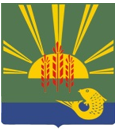 ПРОГРАММА КОМПЛЕКСНОГО РАЗВИТИЯ СИСТЕМ КОММУНАЛЬНОЙ ИНФРАСТРУКТУРЫ ХАНКАЙСКОГО МУНИЦИПАЛЬНОГО ОКРУГА на 2021 - 2030 годыПРИЛОЖЕНИЕ2021 г.СОДЕРЖАНИЕП-1. - ЗОНА ДЕЙСТВИЯ ИСТОЧНИКОВ ТЕПЛОВОЙ ЭНЕРГИИП-1.1. – Зона действия источников тепловой энергии. Зона действия котельной №5/1 (с. Камень-Рыболов, ул. Кирова, 1А)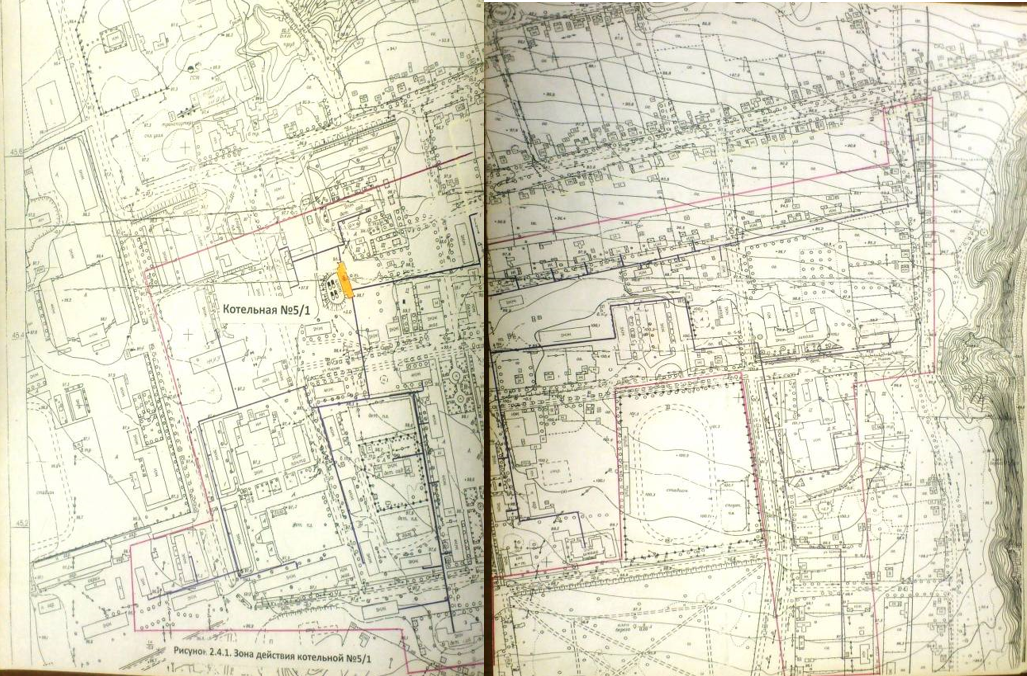 П-1.2. – Зона действия источников тепловой энергии. Зона действия котельной №5/2 (с. Камень-Рыболов, военная котельная №275)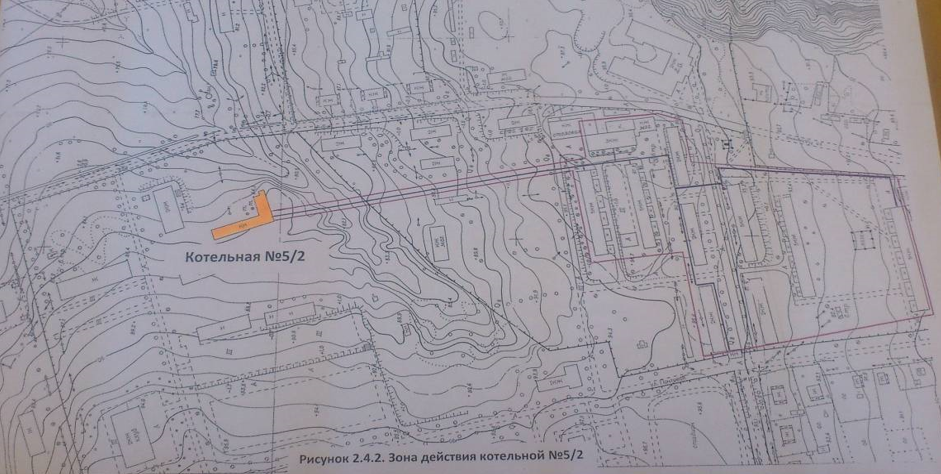 П-1.3. – Зона действия источников тепловой энергии. Зона действия котельной №5/3 (с. Камень-Рыболов, ул. Мира, 85-А)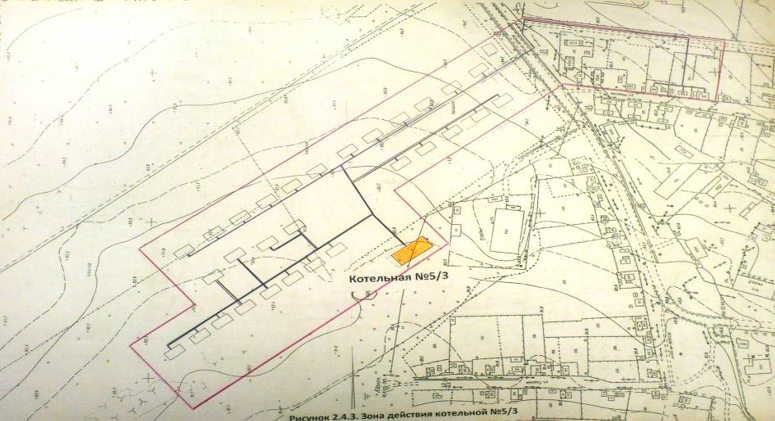 П-1.4. – Зона действия источников тепловой энергии. Зона действия котельной №5/4 (с. Камень-Рыболов, ул. Беговая, 33-А)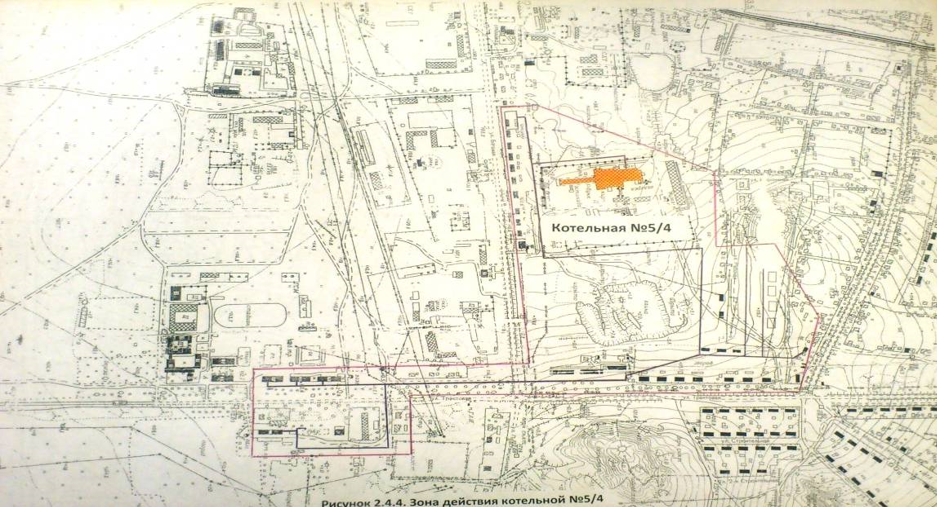 П-1.5. – Зона действия источников тепловой энергии. Зона действия котельной №5/5 (с. Камень-Рыболов, ул. Трактовая, 32-Б)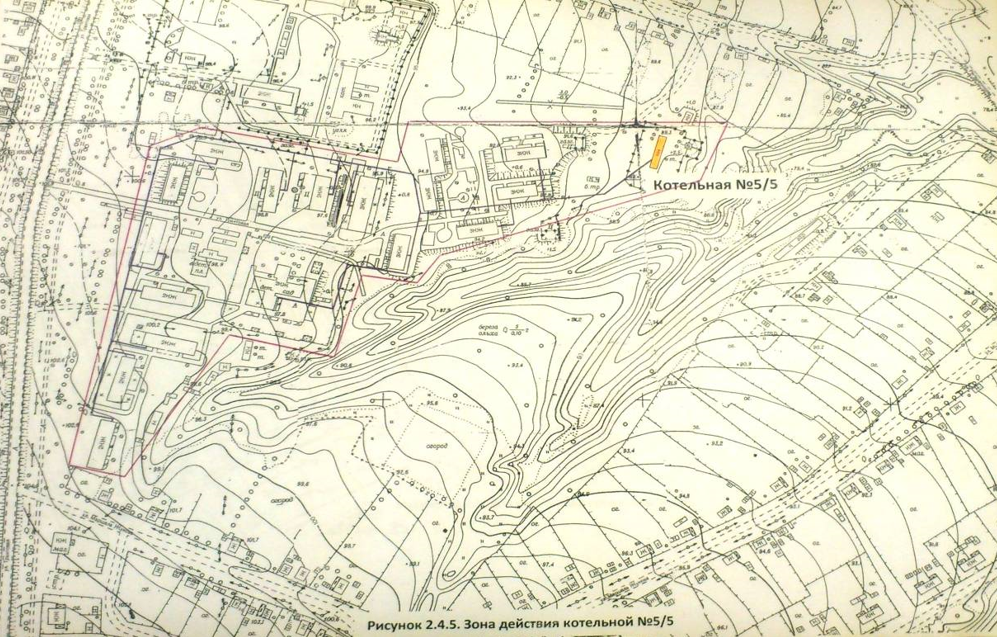 П-1.6. – Зона действия источников тепловой энергии. Зона действия котельной №5/6 (с. Астраханка, ул. Решетникова, 111-А)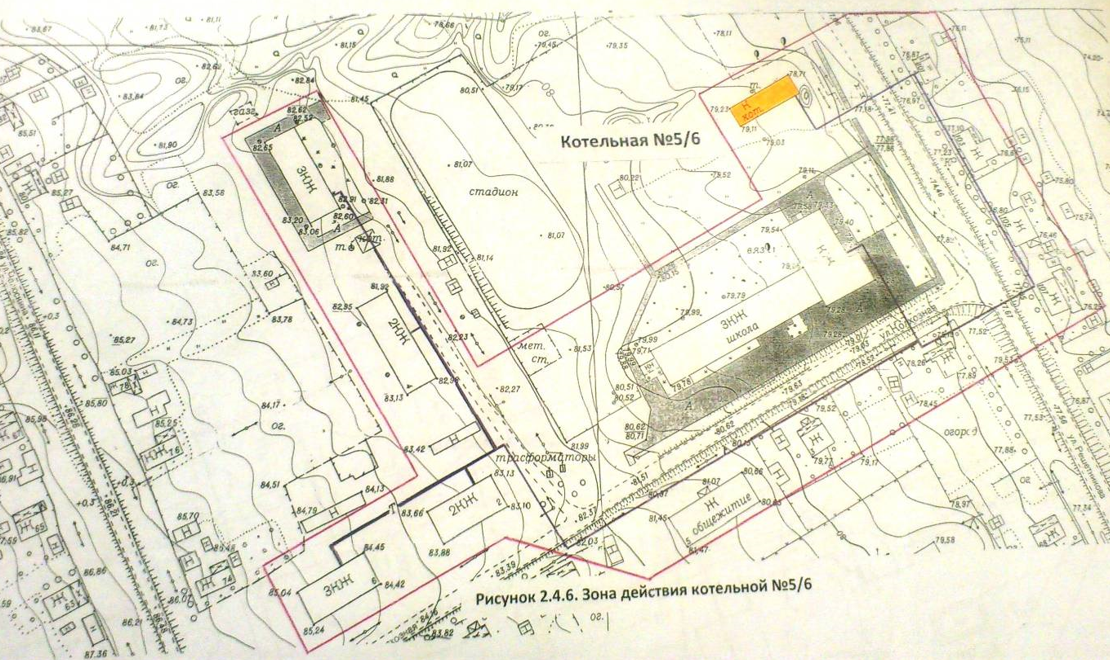 П-1.7. – Зона действия источников тепловой энергии. Зона действия котельной №5/8 (с. Камень-Рыболов, ул. Некрасова, 1В)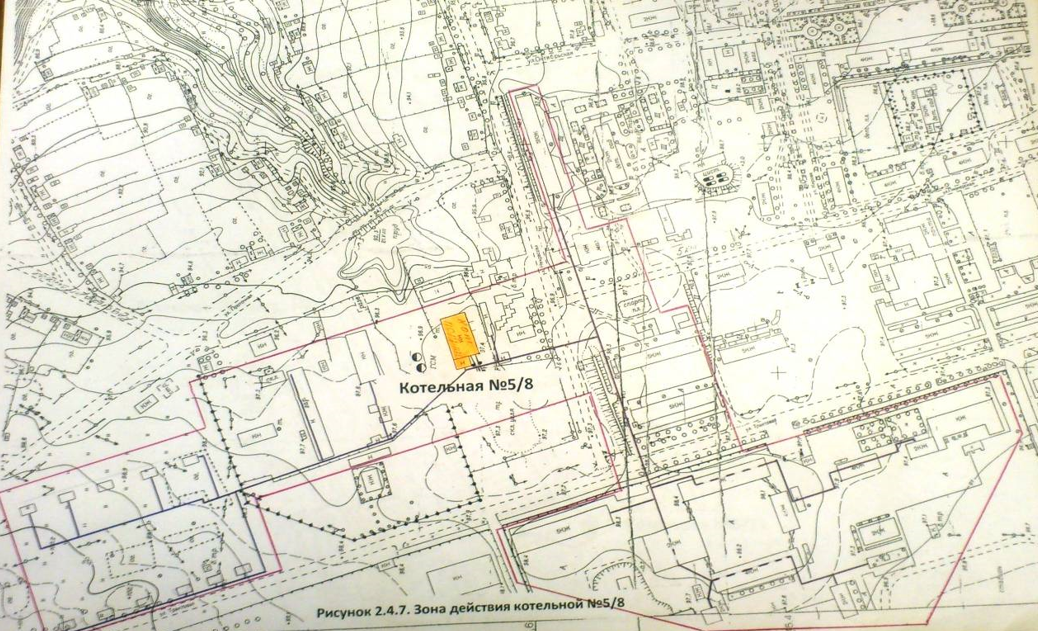 П-1.8. – Зона действия источников тепловой энергии. Зона действия котельной №5/11 (с. Владимиро-Петровка, ул. Лазо, 5-В)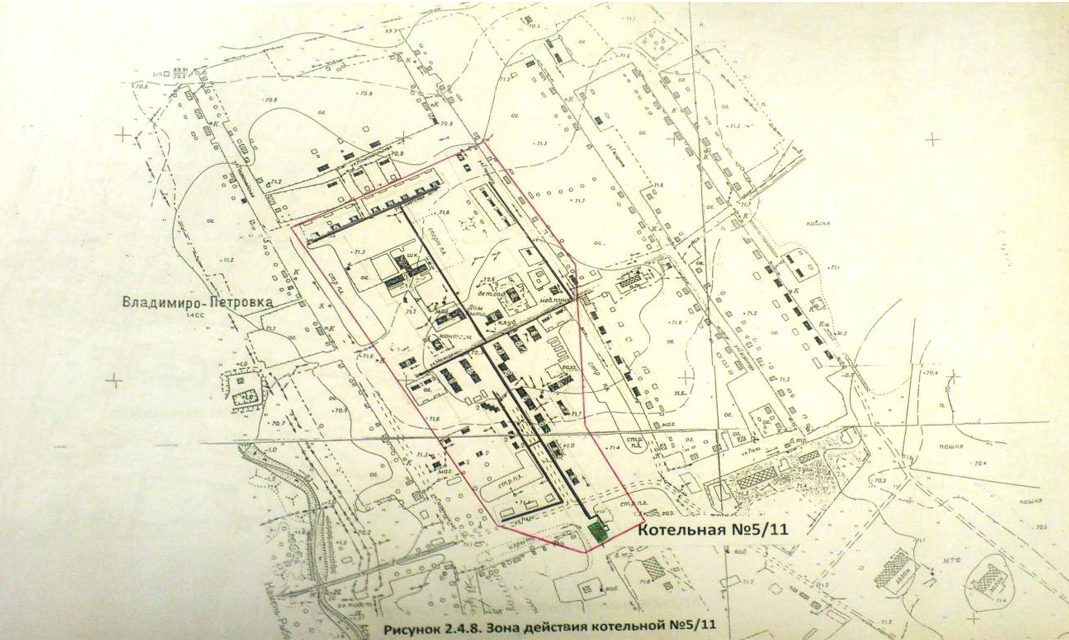 П-1.9. – Зона действия источников тепловой энергии. Зона действия котельной №5/14 (с. Камень-Рыболов, ул. Железнодорожная, 23-Б)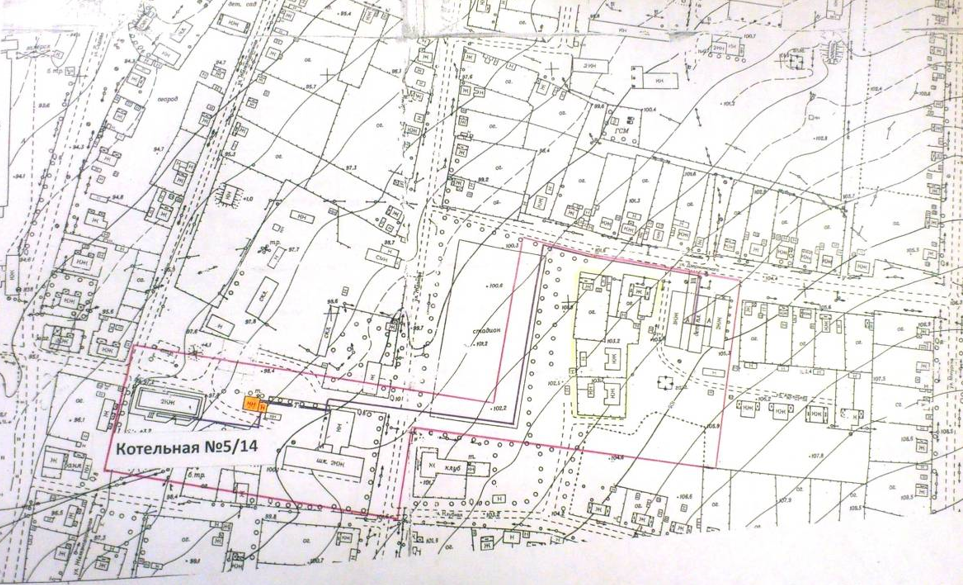 П-1.10. – Зона действия источников тепловой энергии. Зона действия котельной №5/15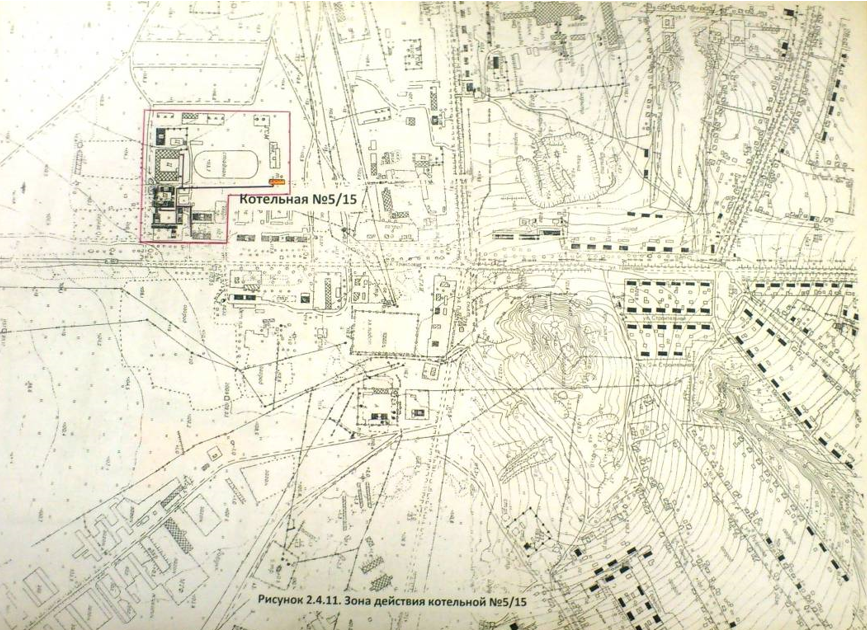 П-2. – ТЕХНИЧЕСКИЕ ХАРАКТЕРИСТИКИ КОТЕЛЬНЫХП-2.1 – Технические характеристики котельных теплового района «Ханкайский» Михайловский филиал КГУП «Примтеплоэнерго, 2021 г.Таблица П-2.2 – Основные технические характеристики и основное оборудование котельной с. Троицкое СШТаблица П-2.3 – Основные технические характеристики и основное оборудование котельной с. ОктябрьскоеТаблица П-2.4 – Основные технические характеристики и основное оборудование котельной с. НовокачалинскТаблица П-2.5 – Основные технические характеристики и основное оборудование котельной с. МайскоеТаблица П-2.6 – Основные технические характеристики и основное оборудование котельной с. ПервомайскоеП-3. –ДАННЫЕ О ВЫРАБОТКЕ ТЕПЛОЭНЕРГИИ КОТЕЛЬНЫМИП-3.1 – Данные о выработке теплоэнергии котельными теплового района «Ханкайский» Михайловский филиал КГУП «Примтеплоэнерго, 2020 г. 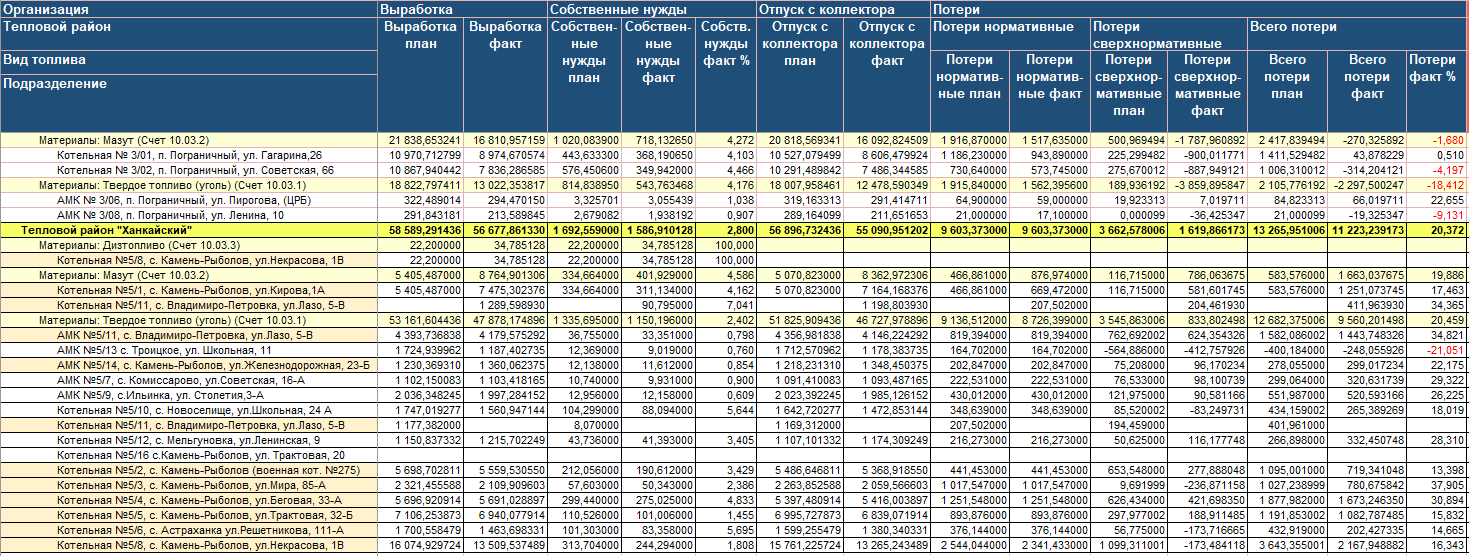 П-3.1 – Данные о выработке теплоэнергии котельными теплового района «Ханкайский» Михайловский филиал КГУП «Примтеплоэнерго, 2020 г. (продолжение)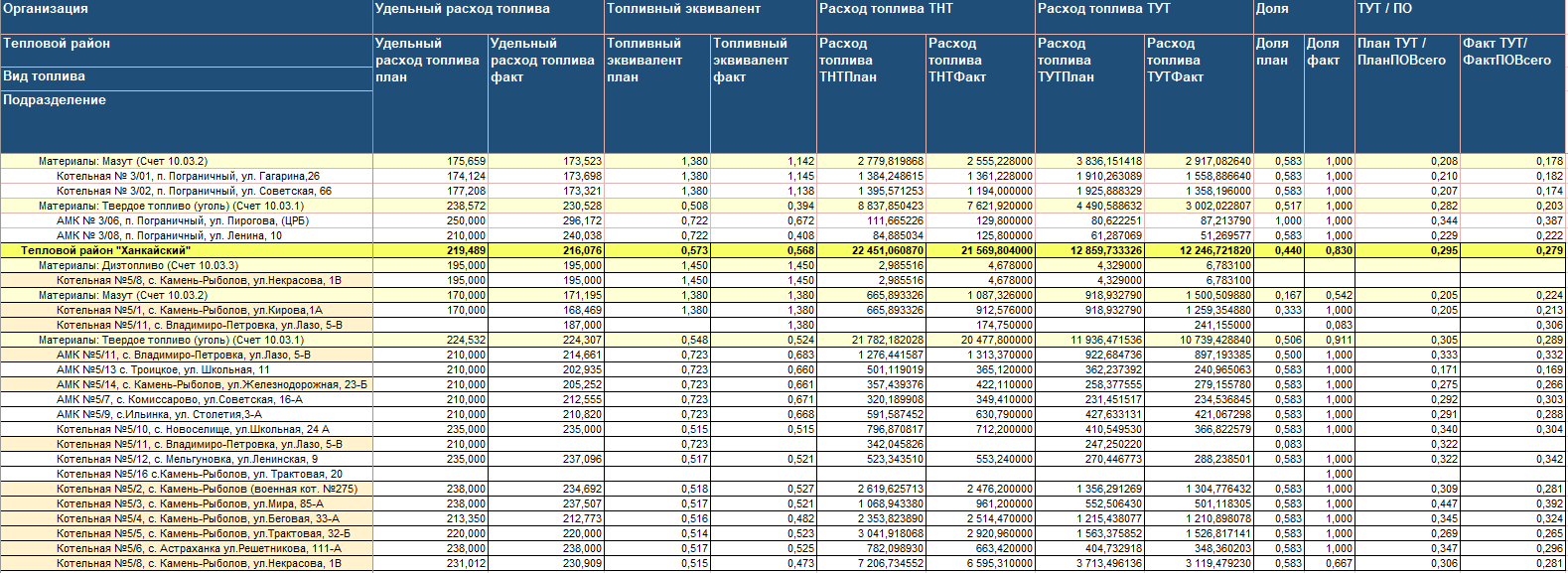 П-4. – ТЕХНИЧЕСКИЕ ХАРАКТЕРИСТИКИ ТЕПЛОВЫХ СЕТЕЙП-4.1 – Технические характеристики тепловых сетей ТР «Ханкайский» Михайловский филиал КГУП «Примтеплоэнерго»,  тепловой источник №5/2, 2021г.П-4.2 – Технические характеристики тепловых сетей ТР «Ханкайский» Михайловский филиал КГУП «Примтеплоэнерго»,  тепловой источник №5/3, 2021г.П-4.3 – Технические характеристики тепловых сетей ТР «Ханкайский» Михайловский филиал КГУП «Примтеплоэнерго»,  тепловой источник №5/4, 2021г.П-4.4 – Технические характеристики тепловых сетей ТР «Ханкайский» Михайловский филиал КГУП «Примтеплоэнерго»,  тепловой источник №5/5, 2021г.П-4.5 – Технические характеристики тепловых сетей ТР «Ханкайский» Михайловский филиал КГУП «Примтеплоэнерго»,  тепловой источник №5/6, 2021г.П-4.6 – Технические характеристики тепловых сетей ТР «Ханкайский» Михайловский филиал КГУП «Примтеплоэнерго»,  тепловой источник №5/7, 2021г.П-4.7 – Технические характеристики тепловых сетей ТР «Ханкайский» Михайловский филиал КГУП «Примтеплоэнерго»,  тепловой источник №5/8, 2021г.П-4.8 – Технические характеристики тепловых сетей ТР «Ханкайский» Михайловский филиал КГУП «Примтеплоэнерго», тепловой источник №5/9, 2021г.П-4.9 – Технические характеристики тепловых сетей ТР «Ханкайский» Михайловский филиал КГУП «Примтеплоэнерго»,  источник №5/10, 2021 г.П-4.10 – Технические характеристики тепловых сетей ТР «Ханкайский» Михайловский филиал КГУП «Примтеплоэнерго», тепловой источн., №5/11,2021г.П-4.11 – Технические характеристики тепловых сетей ТР «Ханкайский» Михайловский филиал КГУП «Примтеплоэнерго»,  тепловой источн. №5/12, 2021г.П-4.12 – Технические характеристики тепловых сетей ТР «Ханкайский» Михайловский филиал КГУП «Примтеплоэнерго», тепловой источн. №5/13, 2021г.П-4.13 – Технические характеристики тепловых сетей ТР «Ханкайский» Михайловский филиал КГУП «Примтеплоэнерго»,  тепловой источн. №5/14, 2021г.П-5. – СХЕМЫ ТЕПЛОСНАБЖЕНИЯ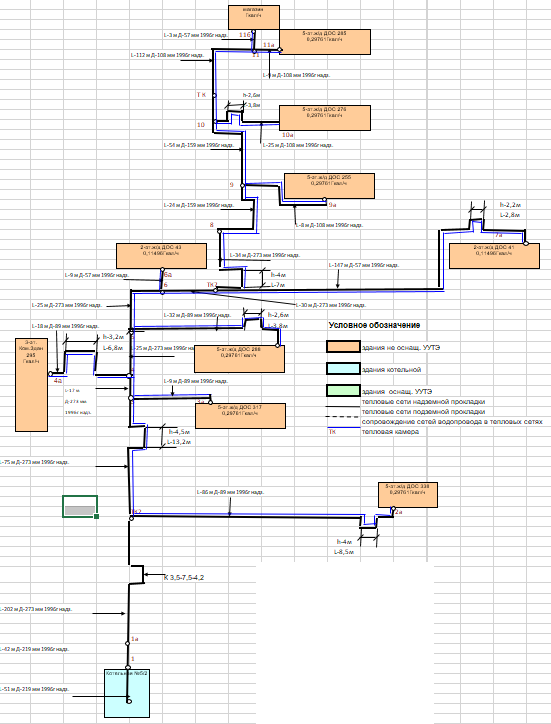 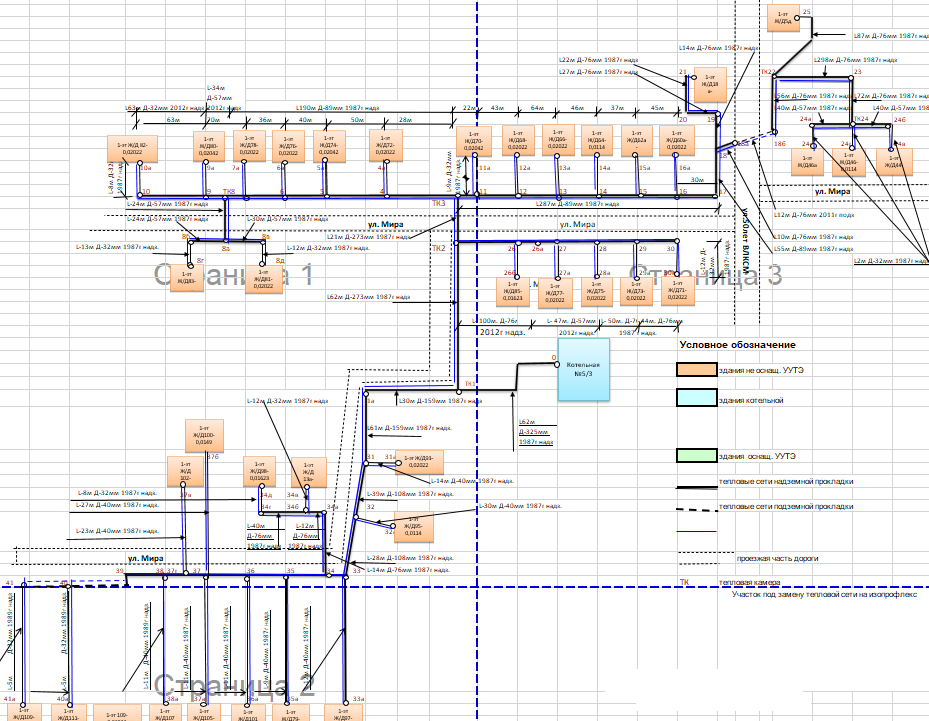 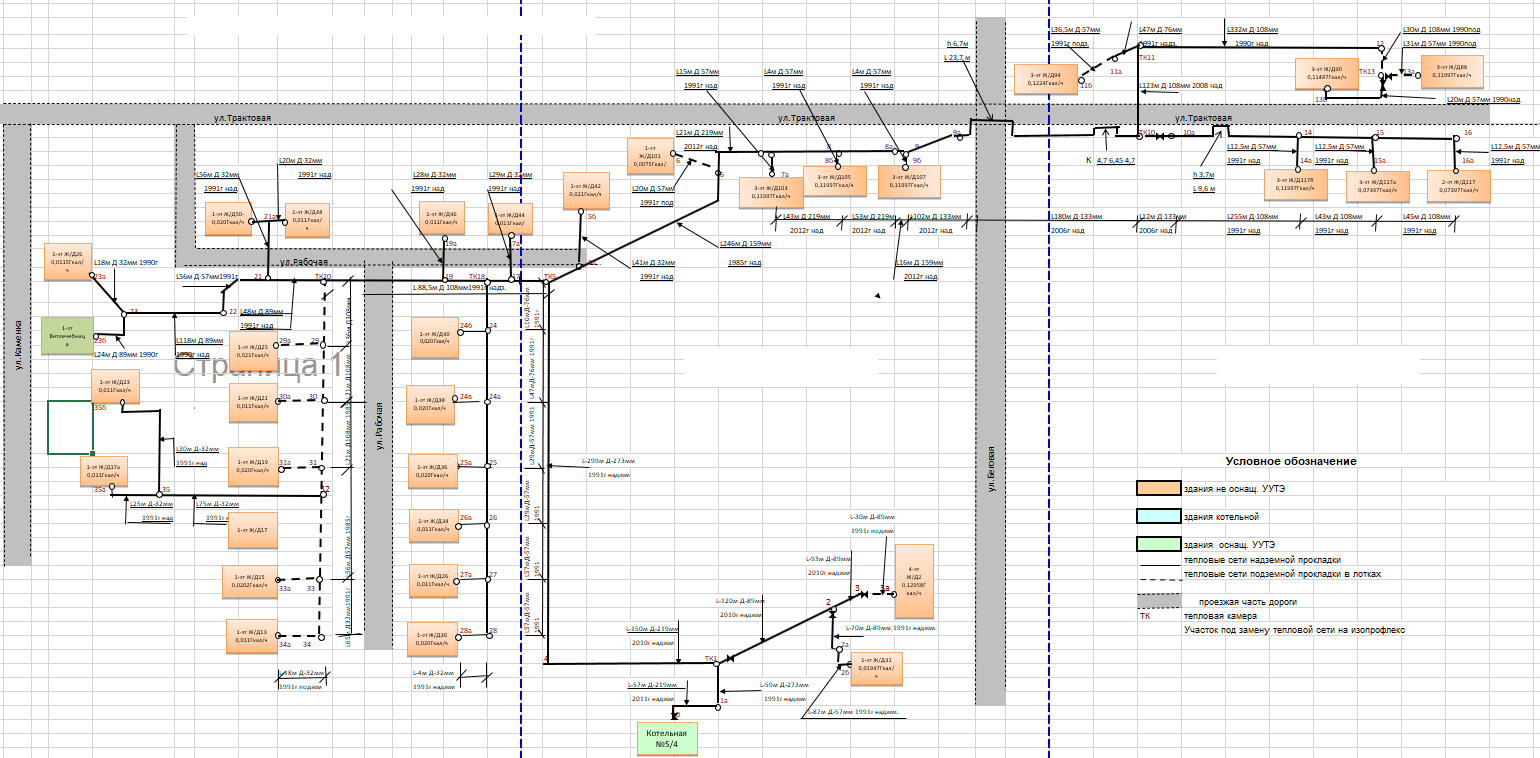 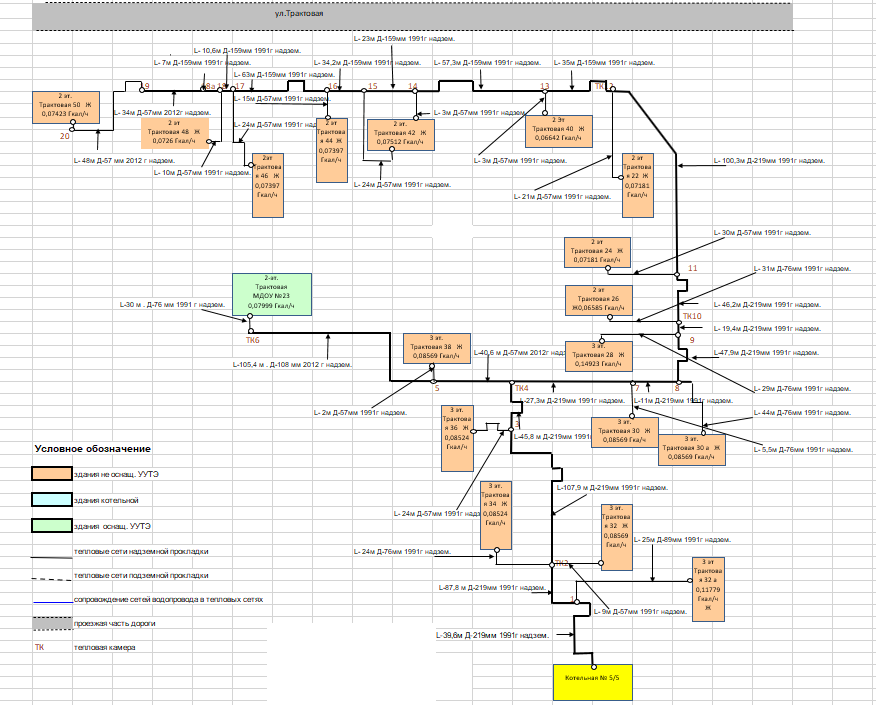 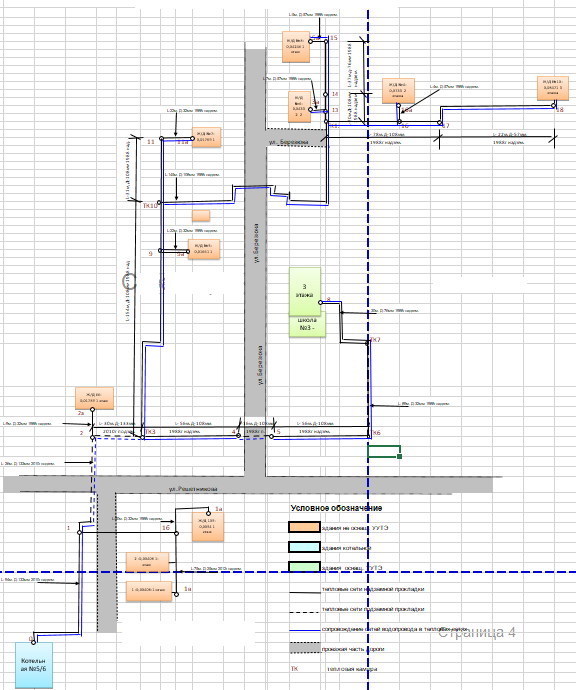 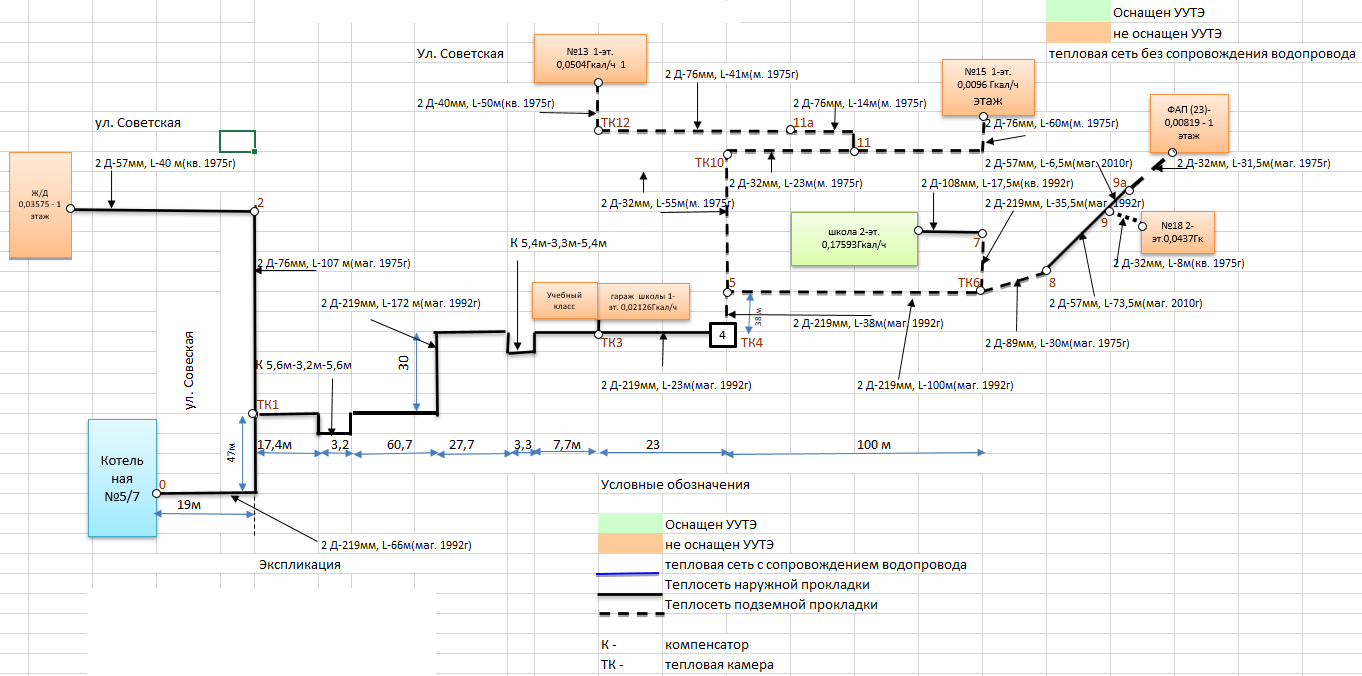 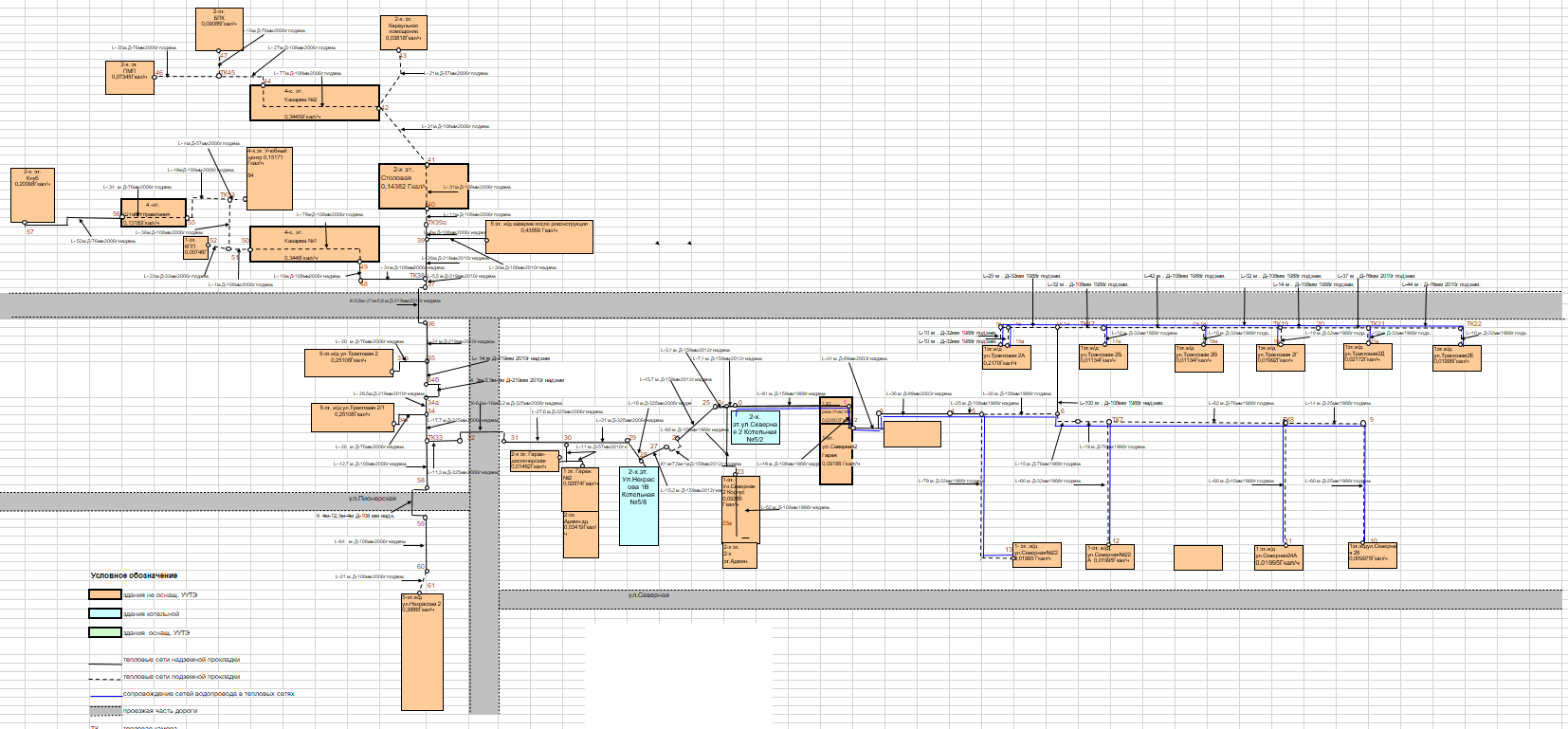 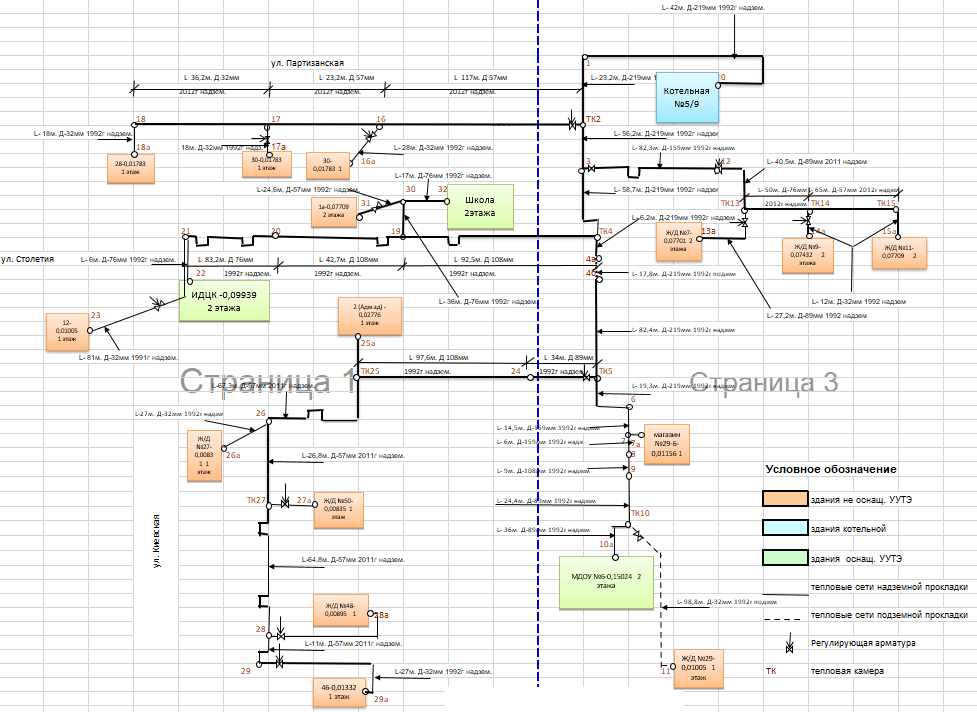 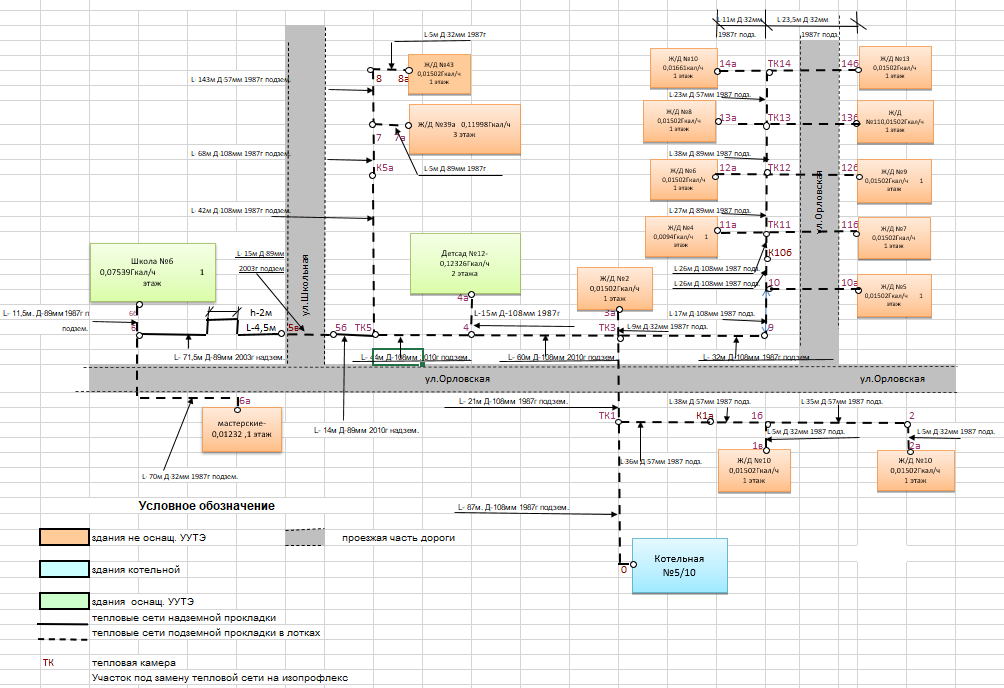 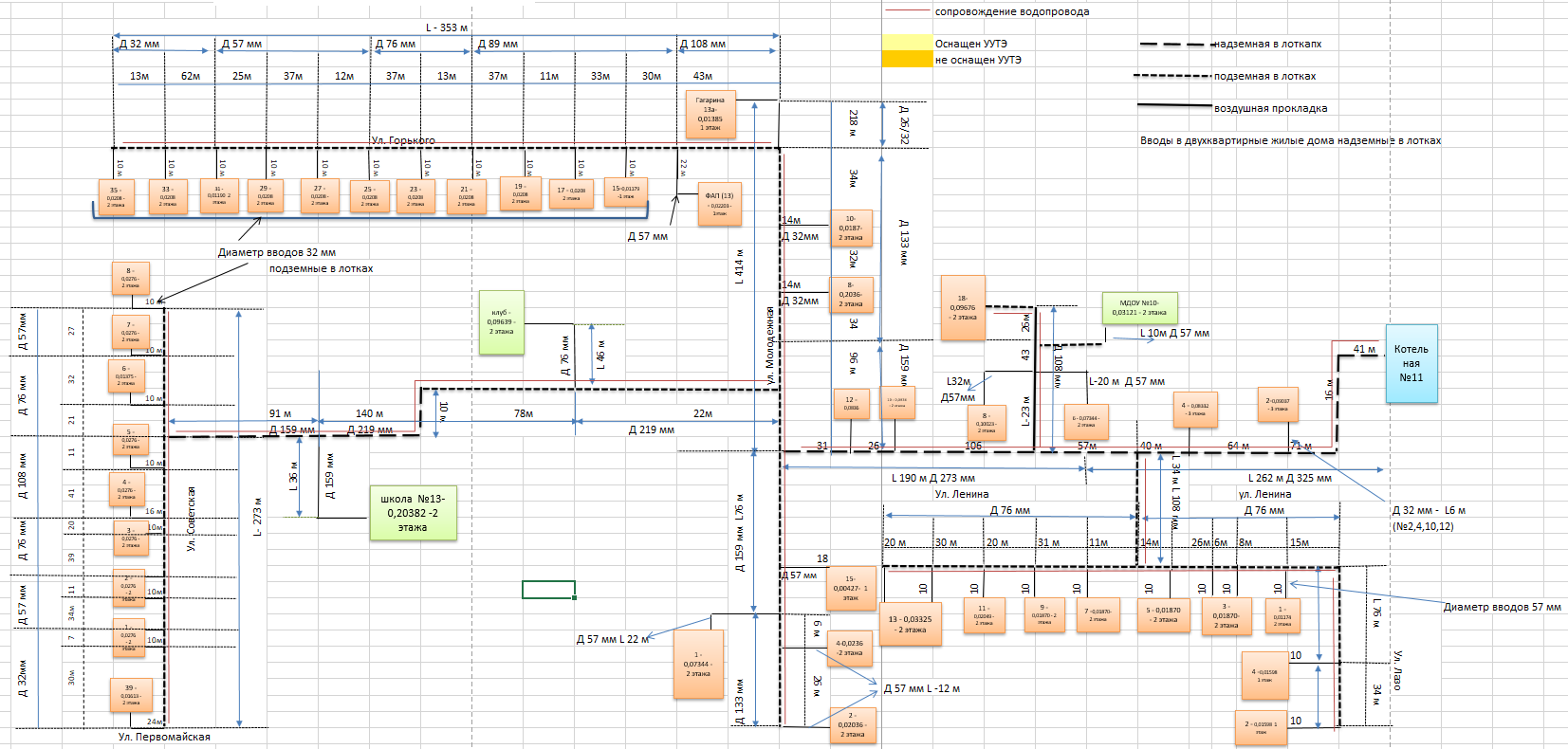 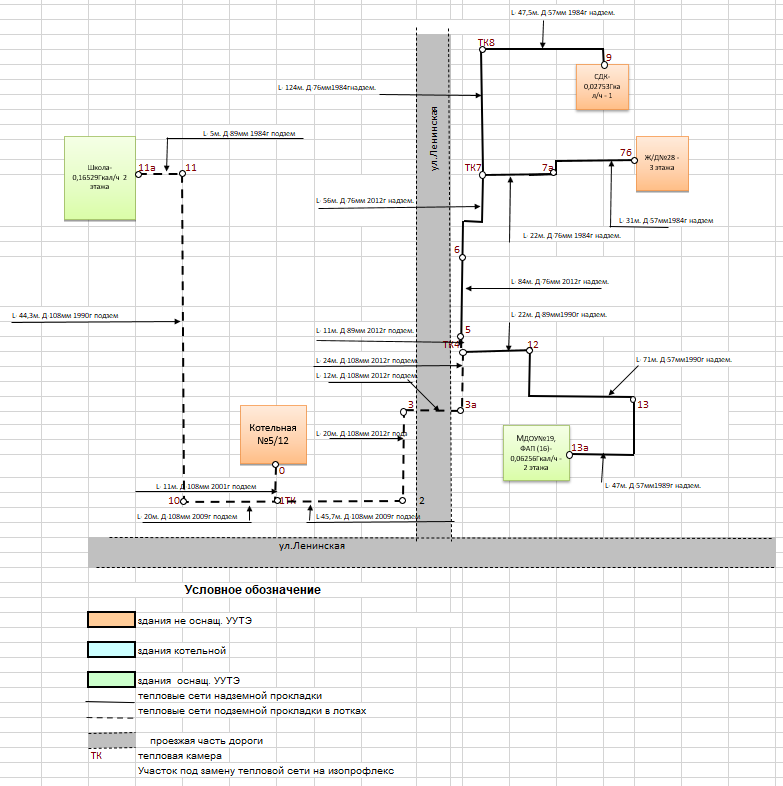 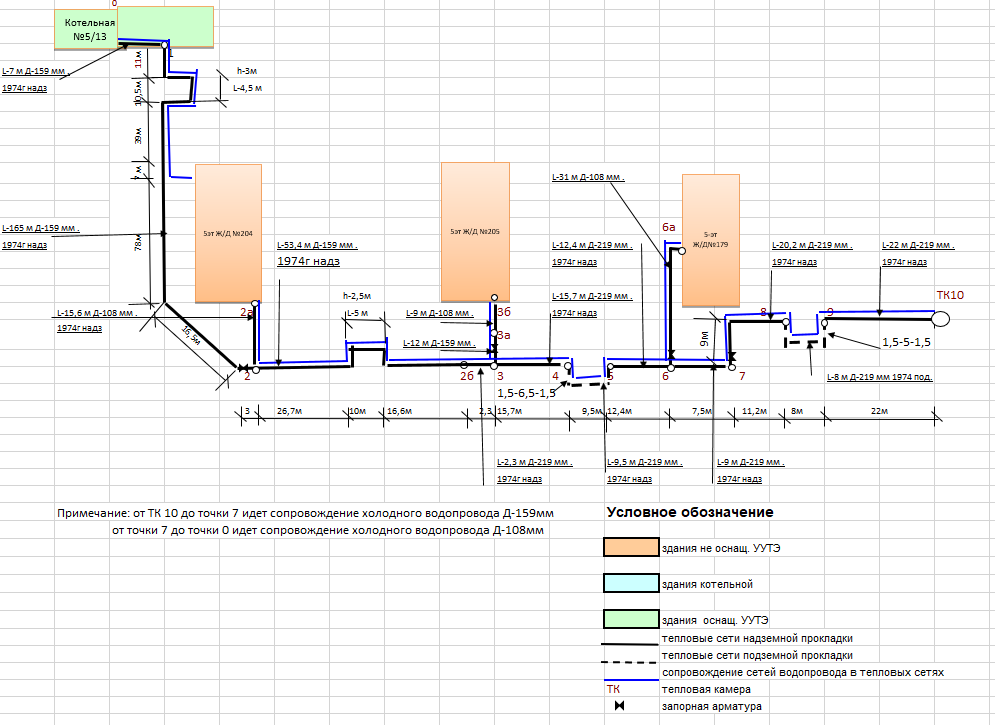 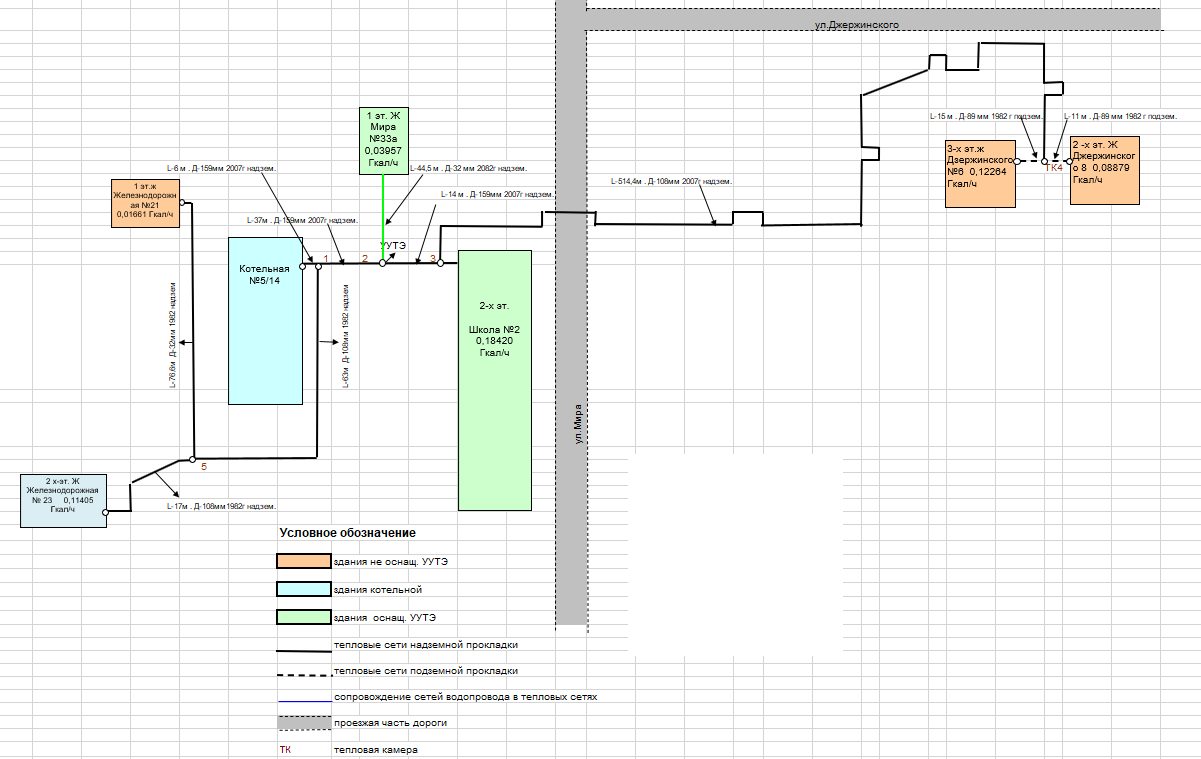 П-6. – СХЕМЫ РАСПОЛОЖЕНИЯ ВОДОЗАБОРНЫХ СКВАЖИНП-6.1 – Схема расположения водозаборной площади (с. Ильинка, с. Троицкое, ж/д. Ильинка)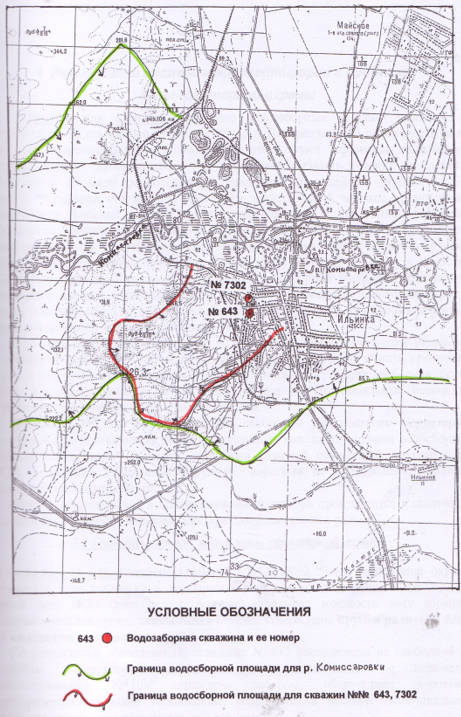 П-7. – СХЕМЫ ВОДОСНАБЖЕНИЯ И ВОДООТВЕДЕНИЯП-7.1. – Схема водоснабжения с. Ильинка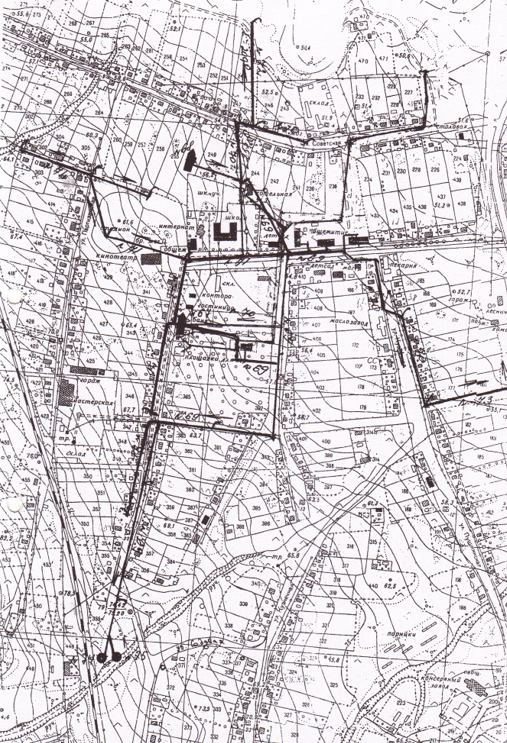 П-7.2. – Схема водоснабжения с. Троицкое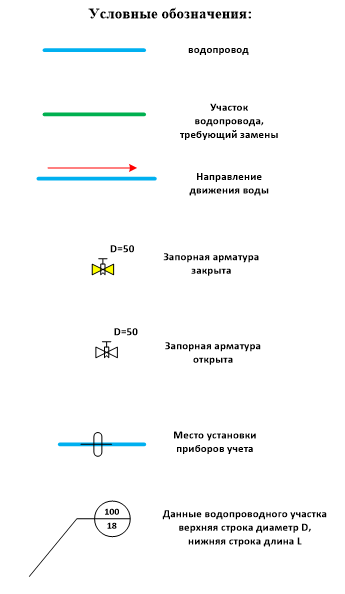 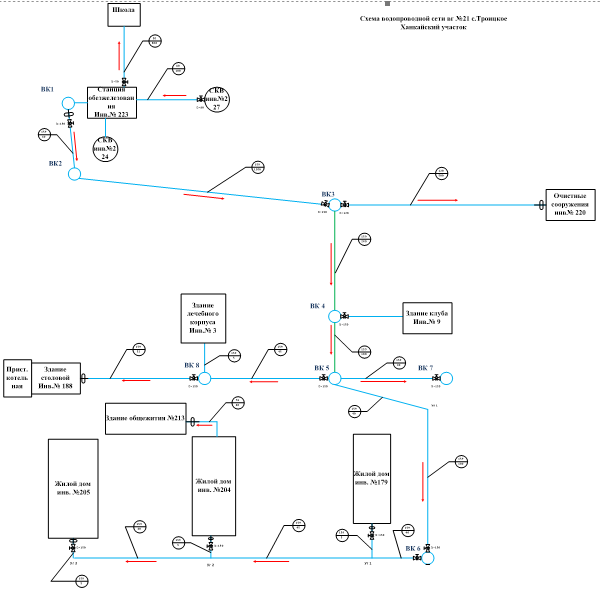 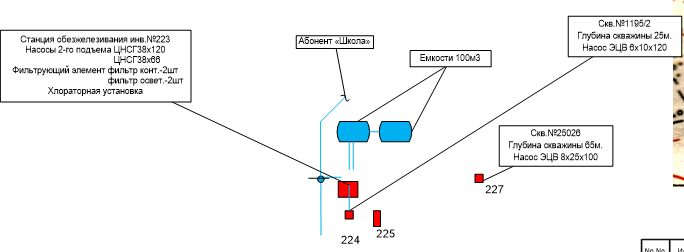 П-7.3.1 – Схема водоснабжения с. Новокачалинск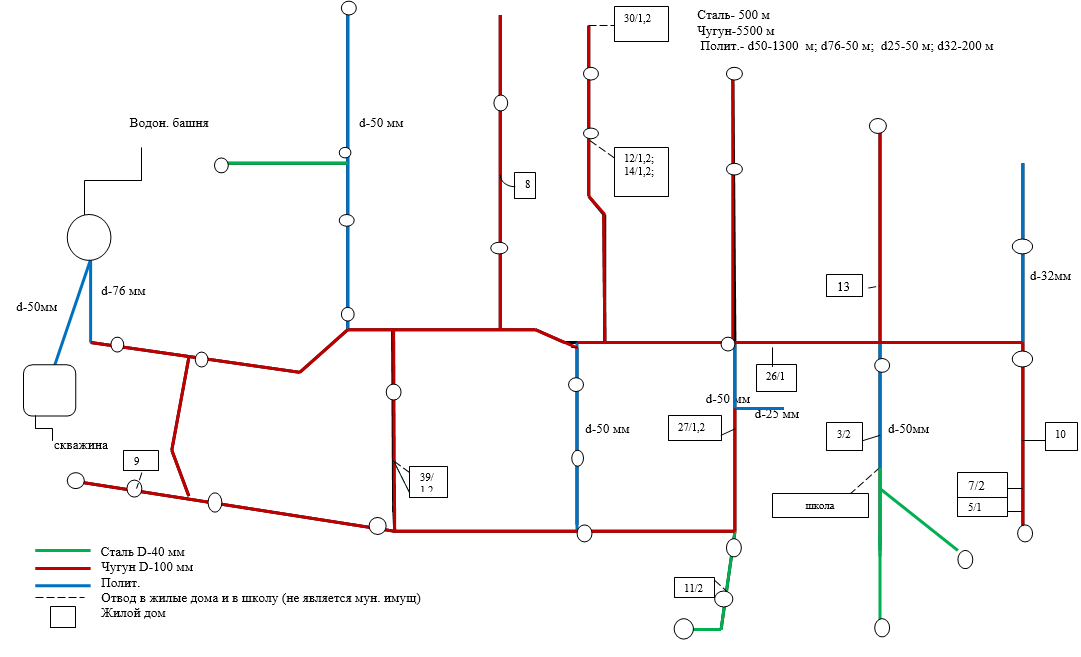 П-7.3.2 – Схема водоснабжения с. Новокачалинск  (продолжение): Схема прокладки трубопровода с. Новокачалинск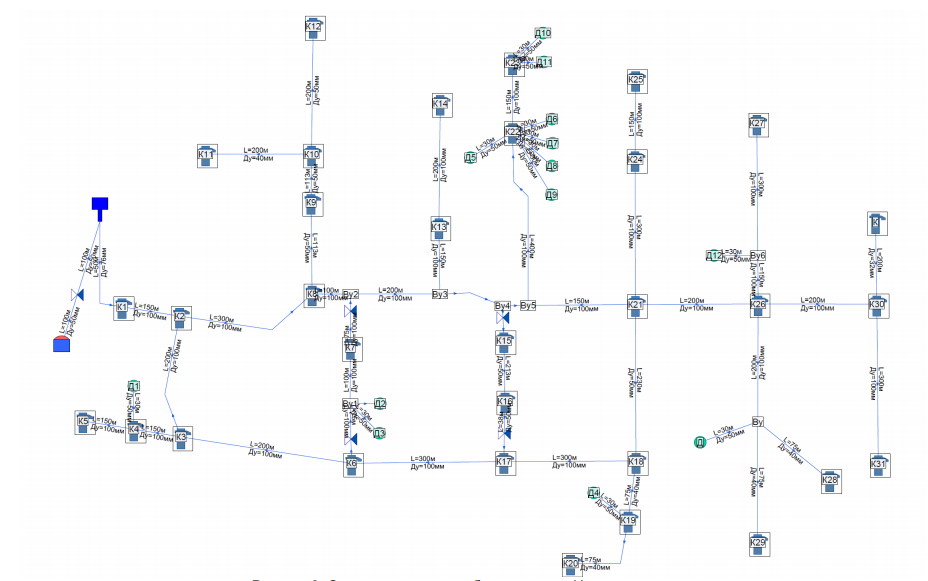 П-7.4.1 – Схема водоснабжения с. Платоново-Александровское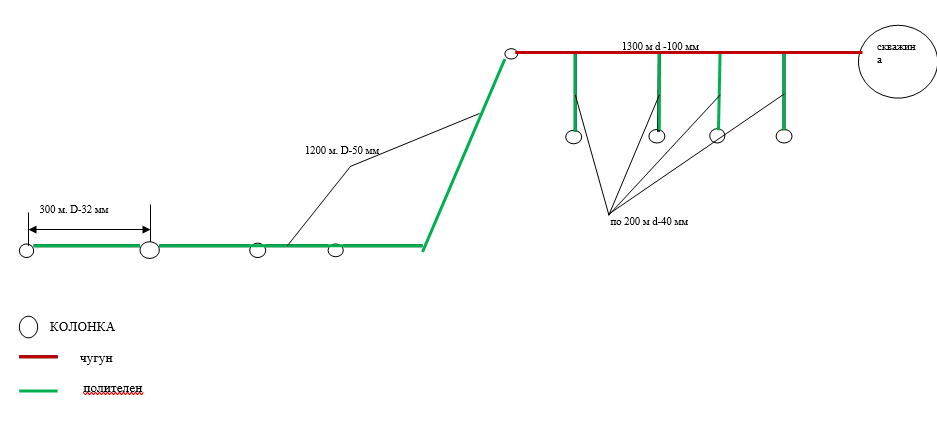 П-7.4.2 – Схема водоснабжения с. Платоново-Александровское  (продолжение): Схема прокладки трубопровода с. Платоново-Александровское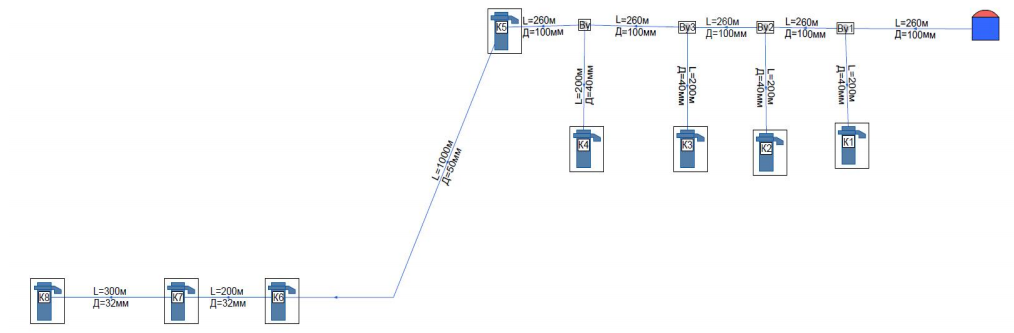 П-7.5.1 – Схема водоснабжения с. Турий Рог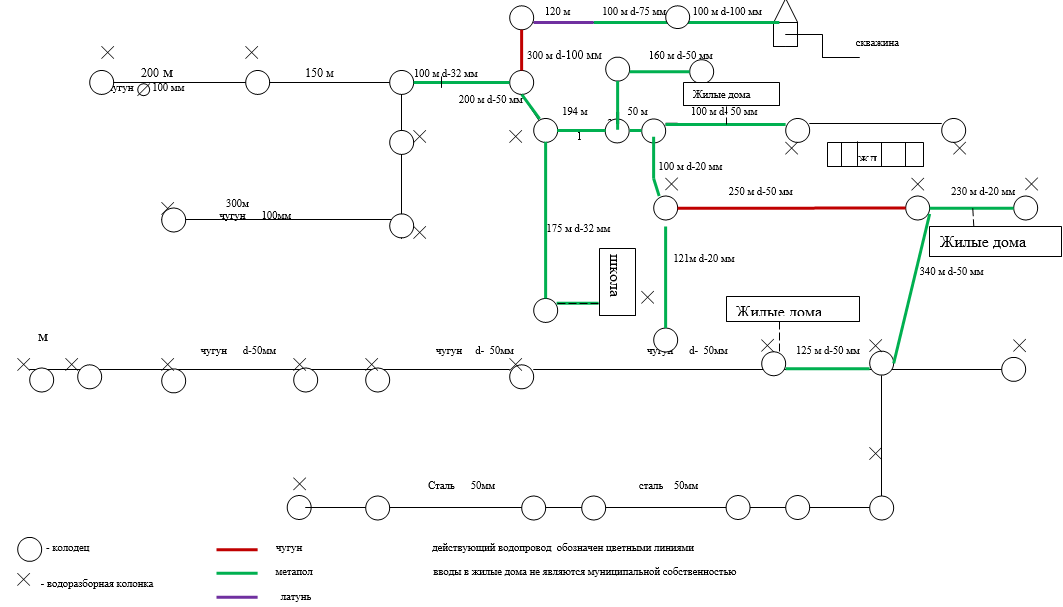 П-7.5.2 – Схема водоснабжения с. Турий Рог (продолжение): Схема прокладки трубопровода с. Турий Рог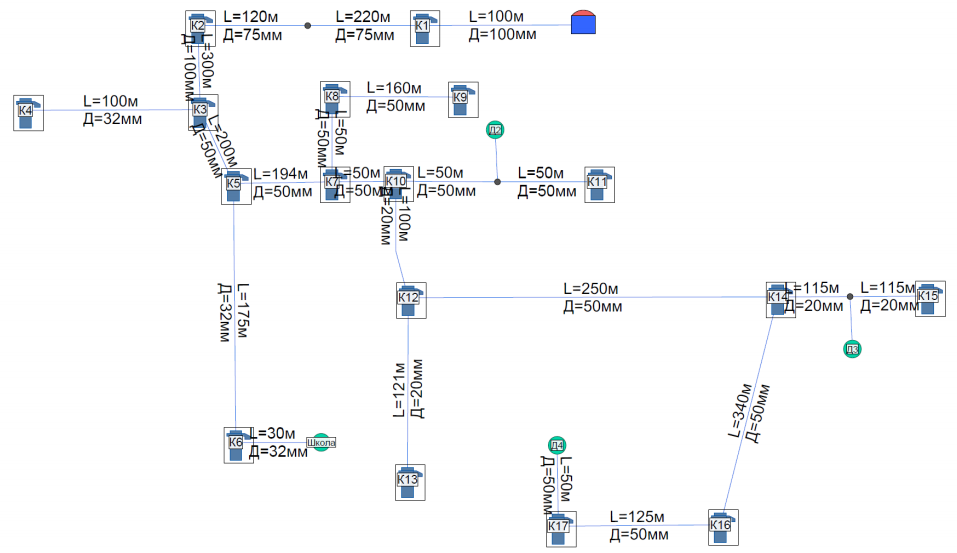 П-7.6.1 – Схема водоснабжения с. Камень-Рыболов: Схема водопроводной сети военного городка №1, с. Камень-Рыболов РЭР №4 «Уссурийский»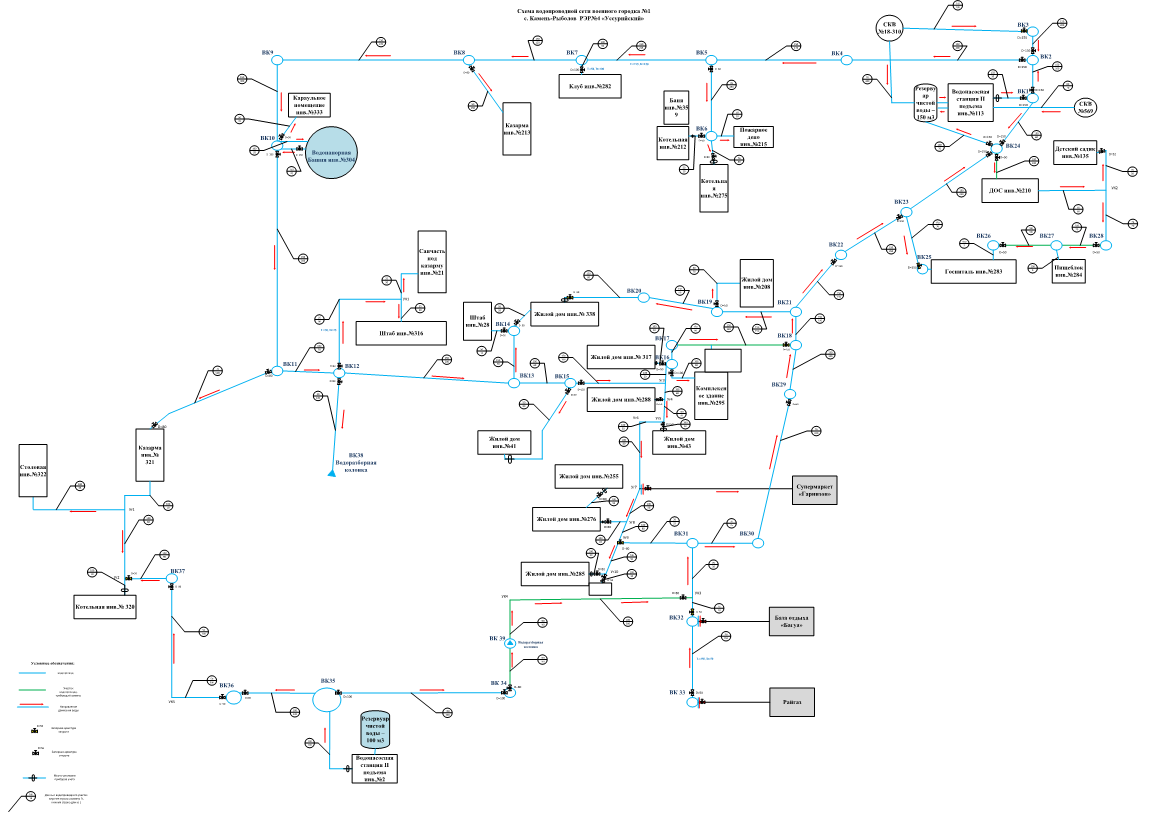 П-7.6.2 – Схема водоснабжения с. Камень-Рыболов: Схема водопроводной сети военного городка №13  с. Камень-Рыболов Ханкайский участок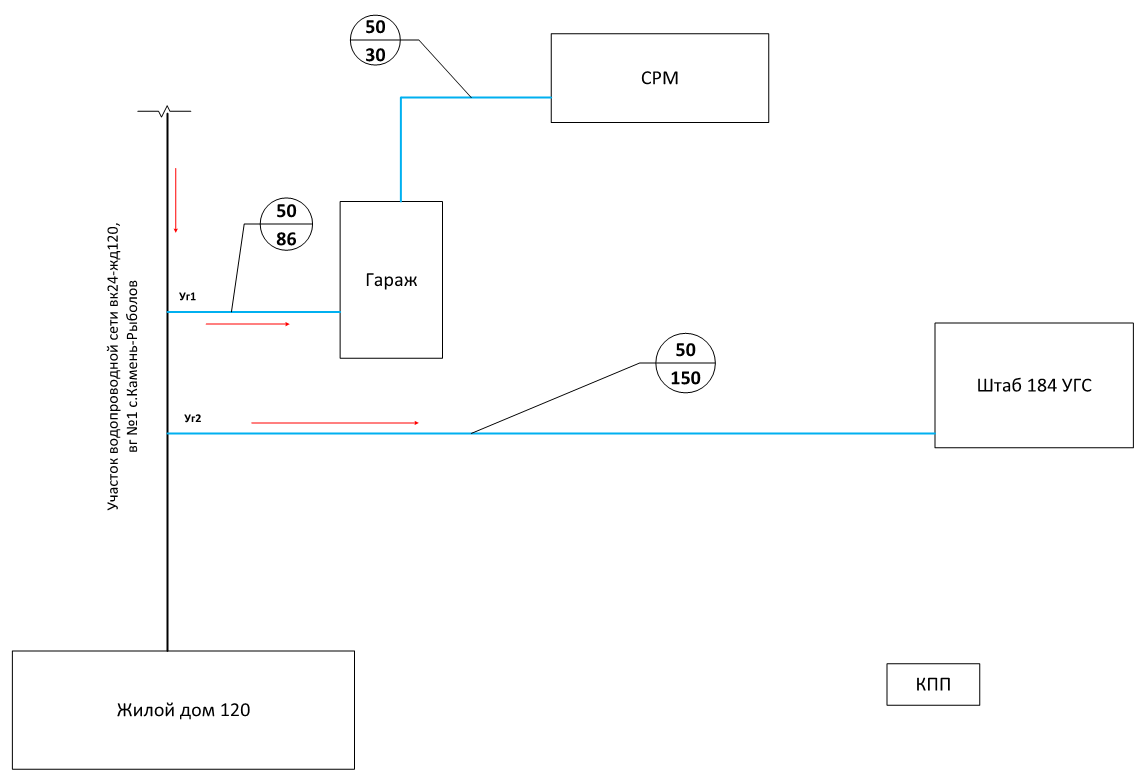 П-7.6.3 – Схема водоснабжения с. Камень-Рыболов: Схема водопроводной сети военного городка №14 с. Камень Рыболов Ханкайский участок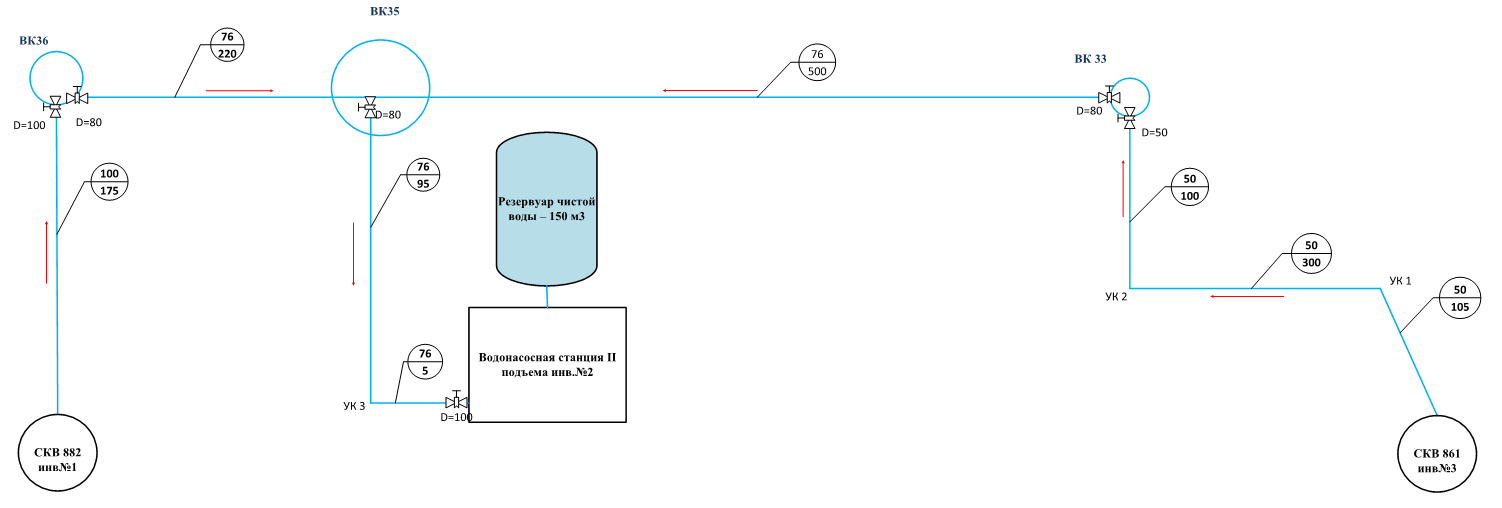 П-7.6.3 – Схема водоснабжения с. Камень-Рыболов: Схема границ балансовой принадлежности и эксплуатационной ответственности по водоснабжению В/Г №1 Камень-Рыболов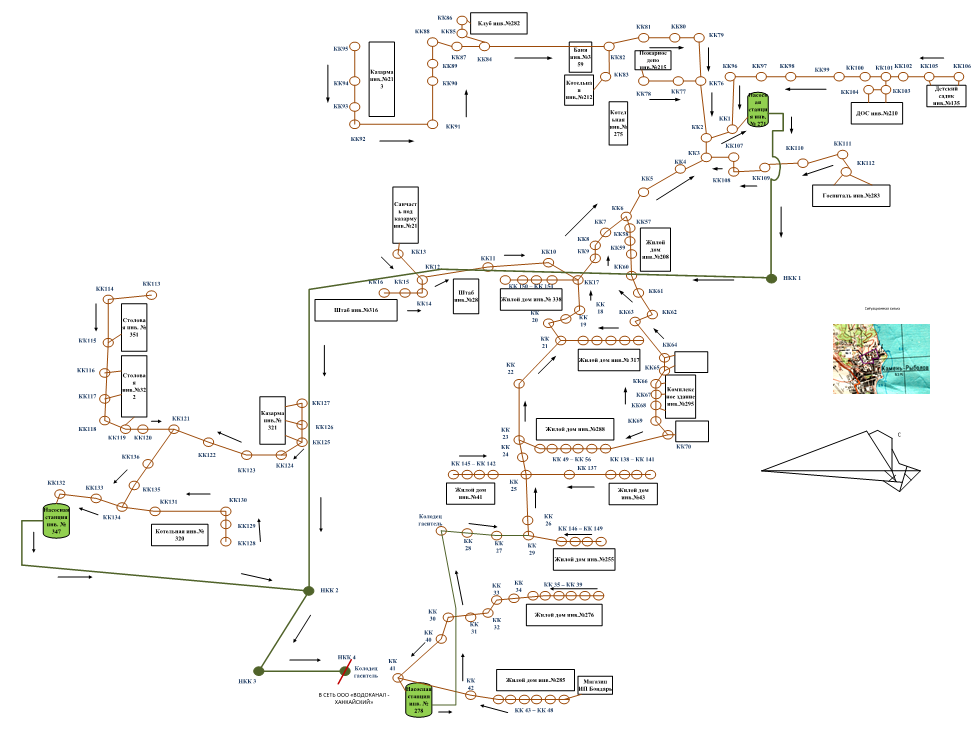 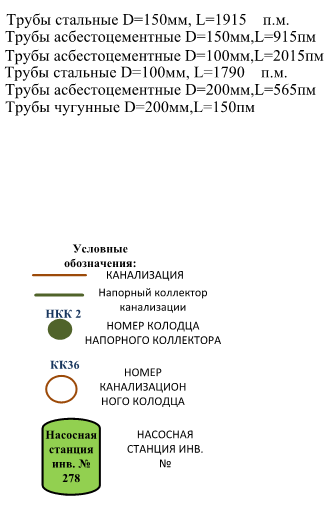 П-7.7 – Схема водоснабжения с. Комиссарово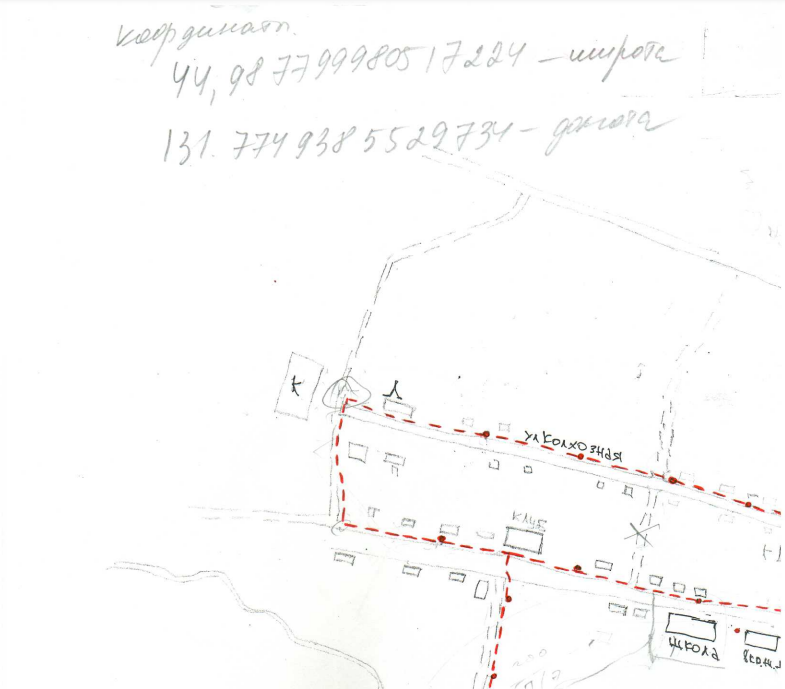 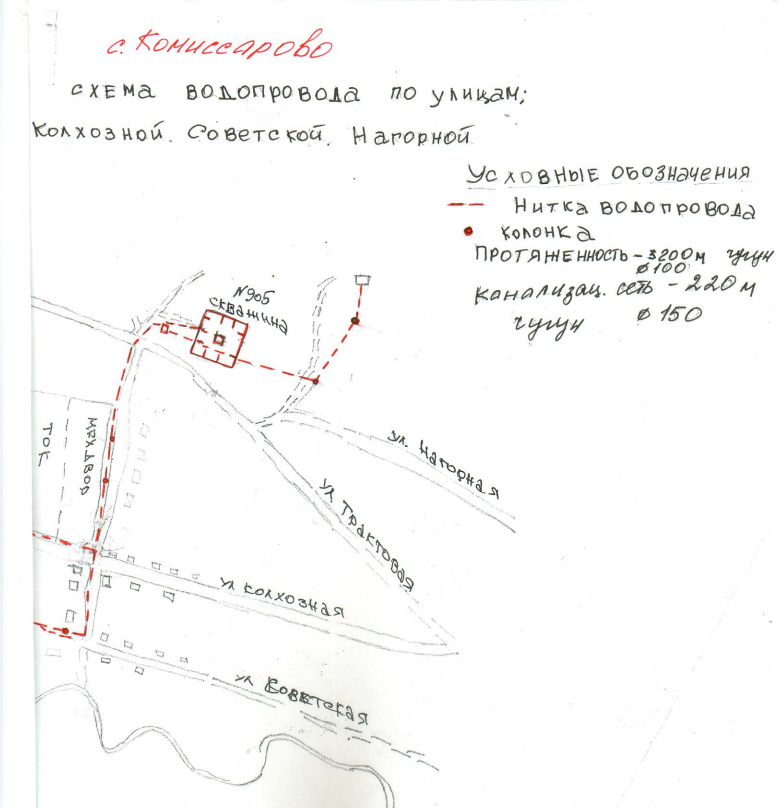 П-7.8. – Схема водоснабжения и водоотведения с. Камень-Рыболов, 2019 г.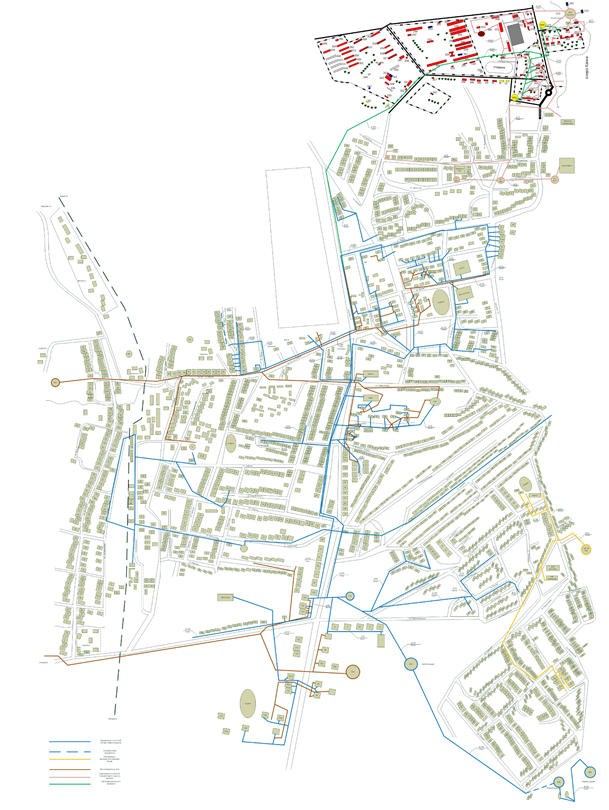 П-7.9 – Схема водоснабжения и водоотведения с. Камень-Рыболов, 2019 г.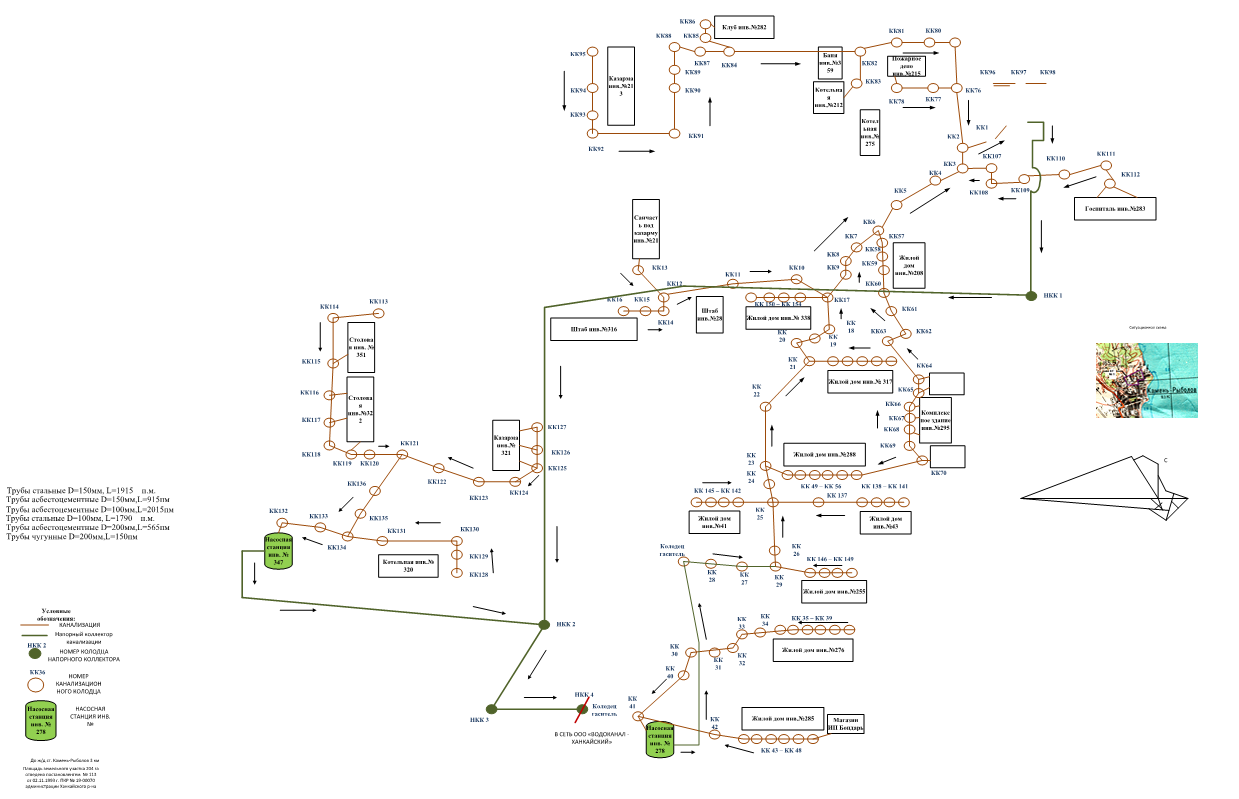 П-7.10 – Схема водоснабжения и водоотведения Больничного городка, 2019 г.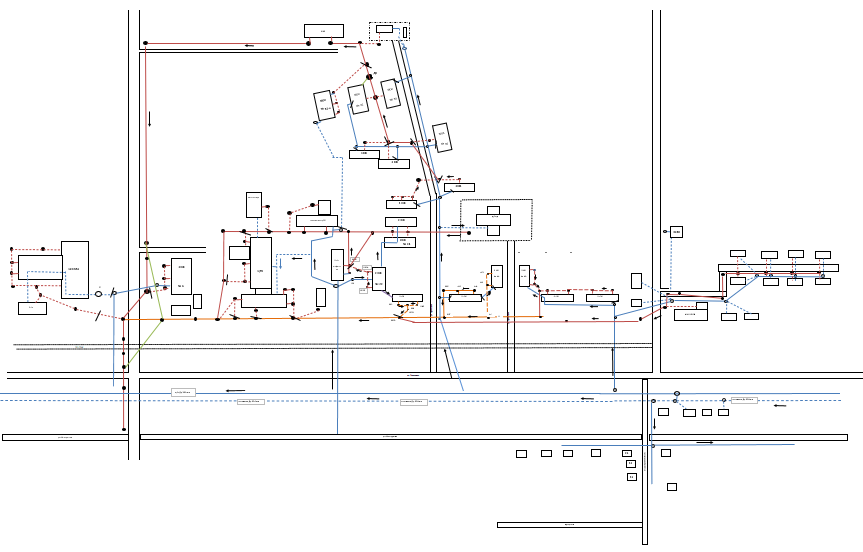 П-7.11 – Схема водоснабжения и водоотведения ПО МКД №№24,26,30,30-А,32,34,36 с. Камень-Рыболов, ул. Трактовая, 2019 г.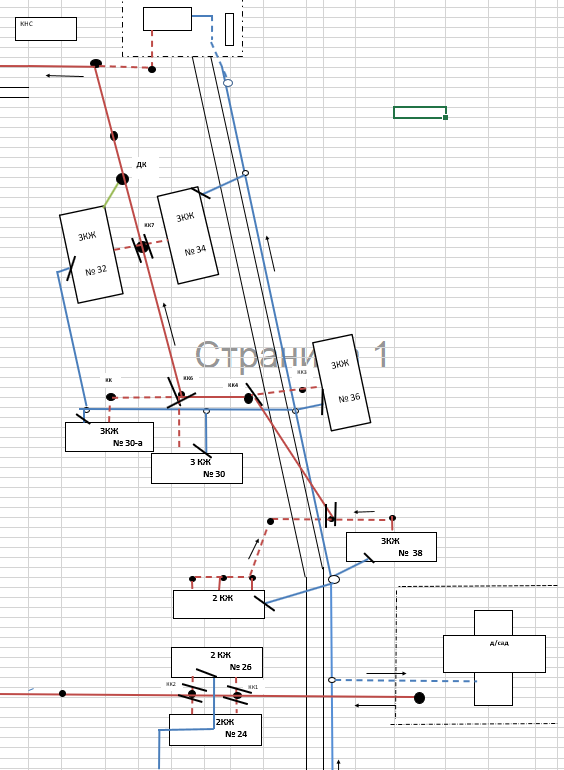 П-7.12 – Схема сетей водоотведения с. Камень-Рыболов, по ул. Трактовая – ул. Решетникова, 2019 г.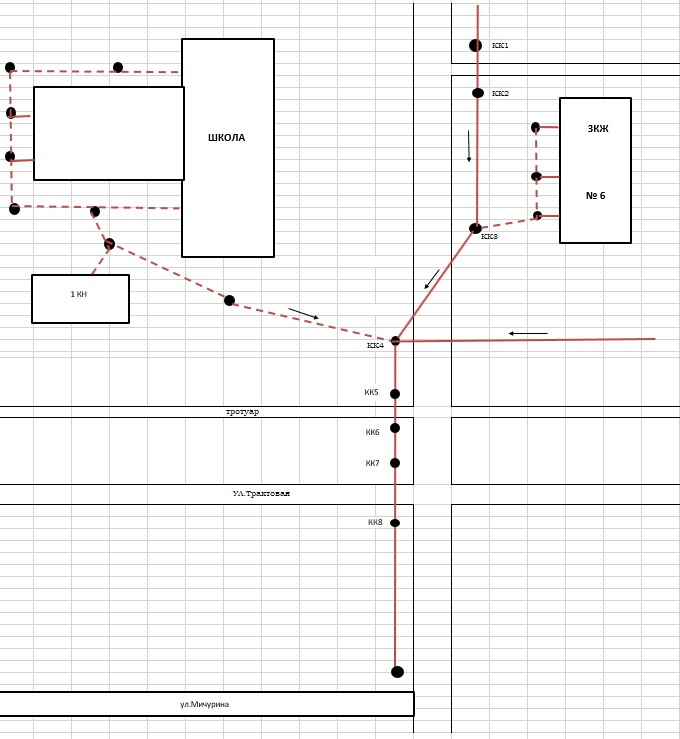 П-7.13 – Схема сетей водоотведения с. Камень-Рыболов, МКД №5 по ул. Решетникова, 2019 г.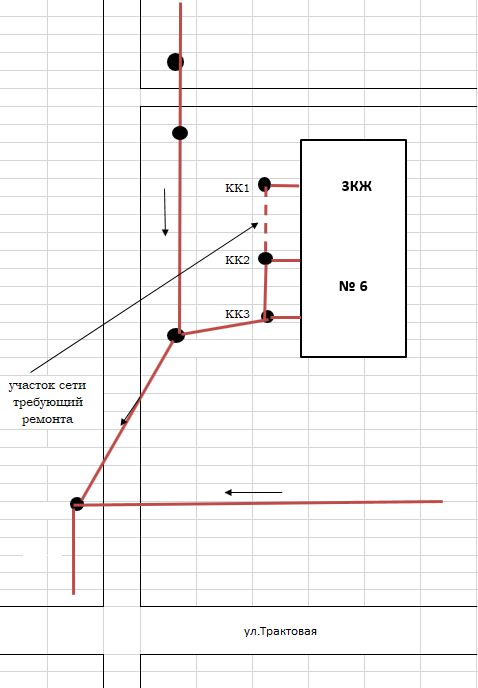 П-7.14 – Схема сетей водоотведения с. Камень-Рыболов, по ул. Трактовая – ул. Решетникова, 2019 г.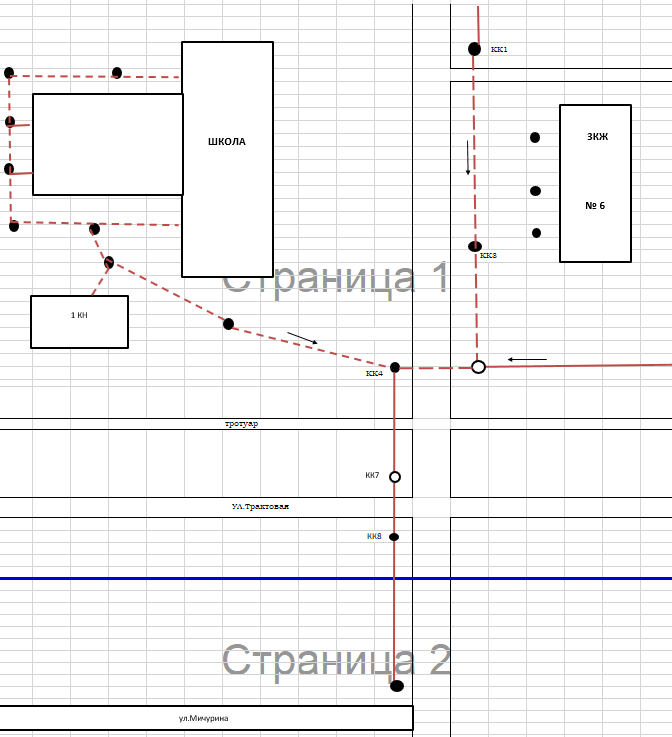 П-7.15 – Схема водоснабжения и водоотведения с. Камень-Рыболов, МКД №№40, 44 по ул. Трактовая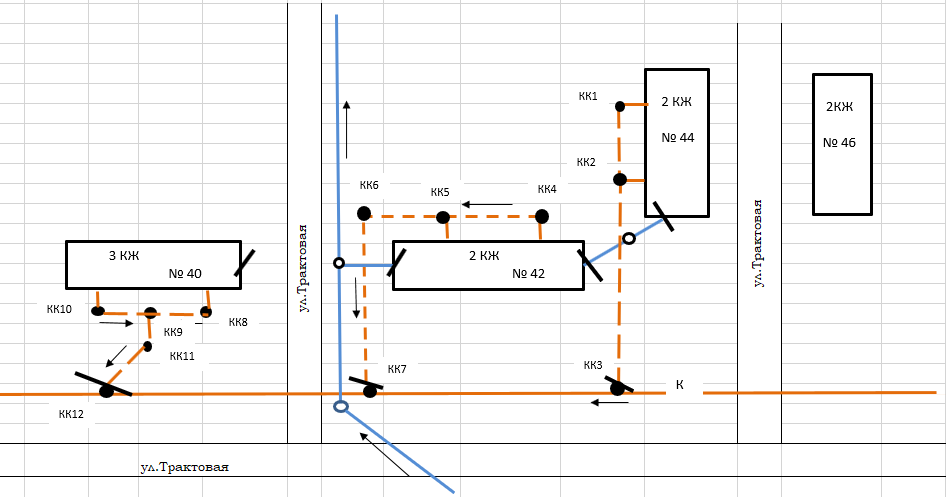 П-7.16 – Схема водоснабжения и водоотведения с. Камень-Рыболов, МКД №22, 42, 44, 46, 48, 50 по ул. Трактовая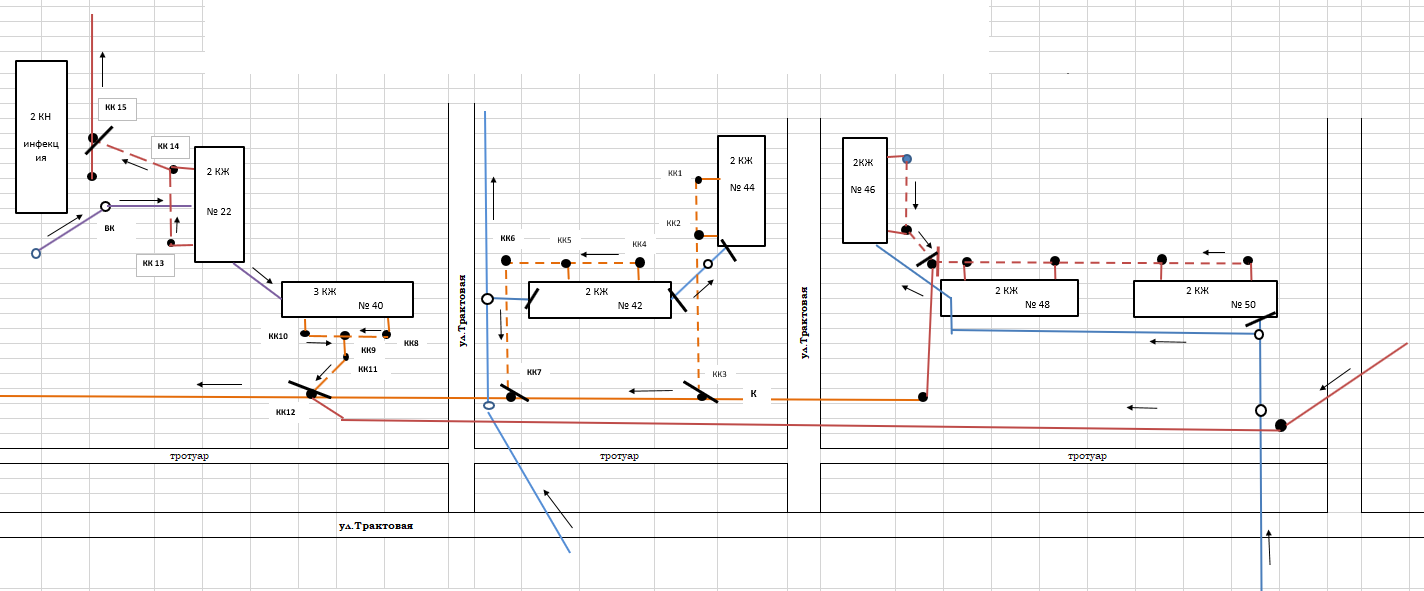 П-7.17 – Схема водоснабжения и водоотведения с. Камень-Рыболов, МКД №23 по ул. Железнодорожная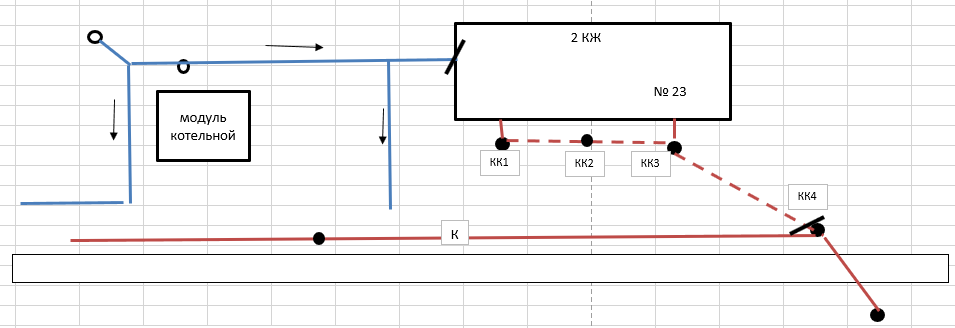 П-7.18 – Схема водоснабжения и водоотведения с. Камень-Рыболов, МКД №4 по ул. Подстанционная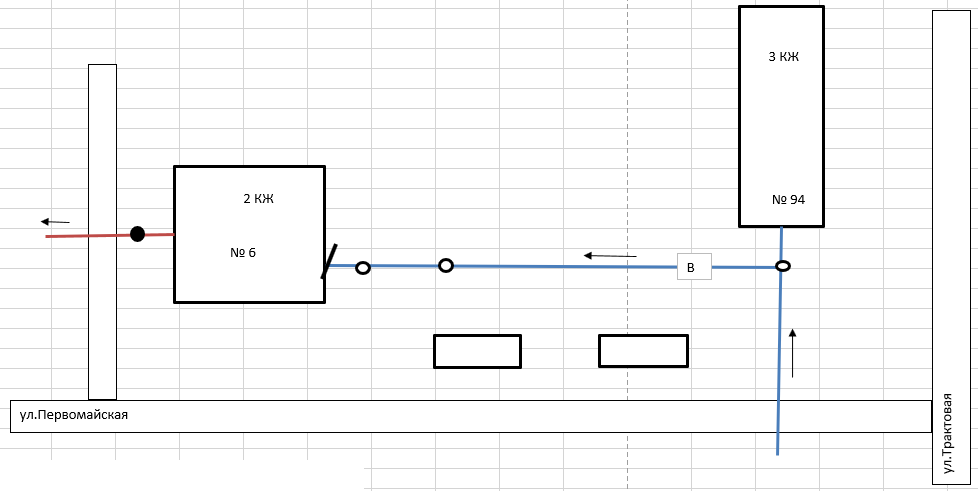 П-7.19 – Схема водоснабжения и водоотведения с. Камень-Рыболов, МКД №№103-107 по ул. Трактовая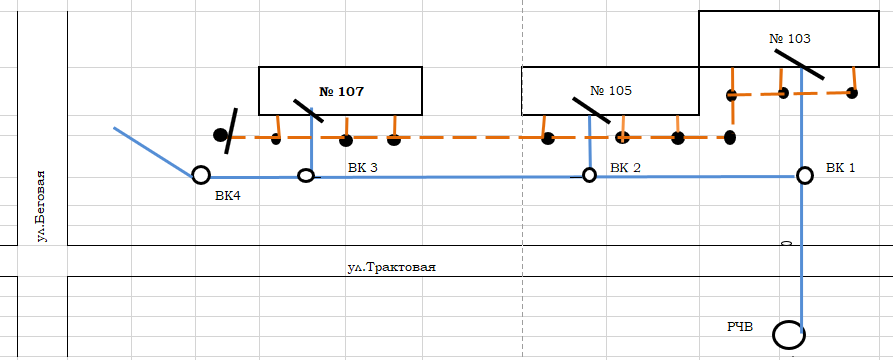 П-7.20 – Схема водоснабжения и водоотведения с. Камень-Рыболов, МКД №№ 117, 117а, 117б, 117с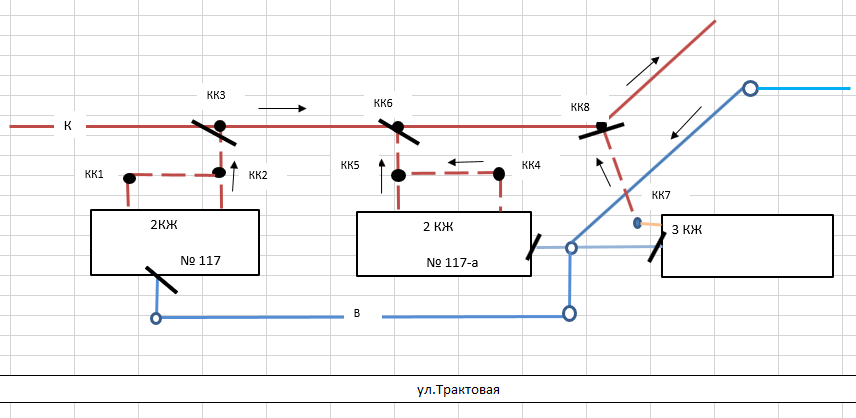 П-7.21 – Схема водоснабжения и водоотведения с. Камень-Рыболов, городок №1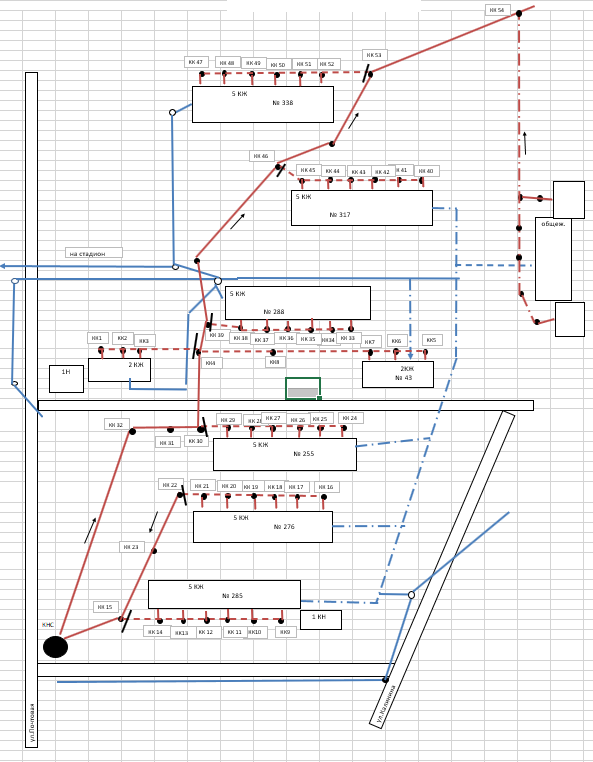 П-7.22 – Схема водоснабжения и водоотведения с. Камень-Рыболов, МКД №№9,12 по ул. Октябрьская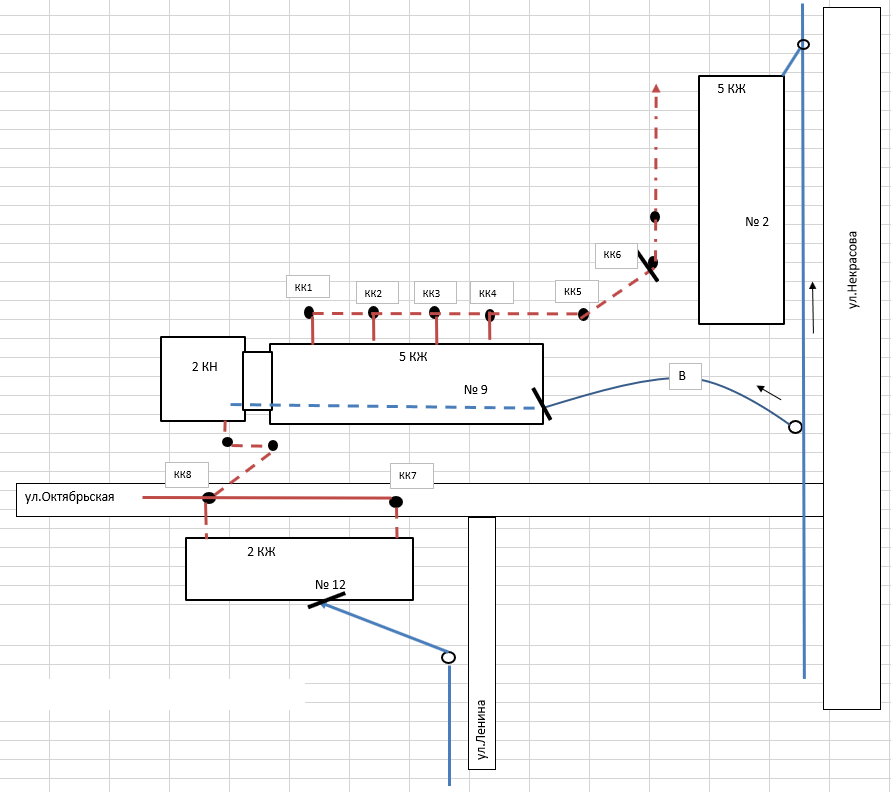 П-7.23 – Схема водоснабжения и водоотведения с. Камень-Рыболов, МКД №6 по ул. Решетникова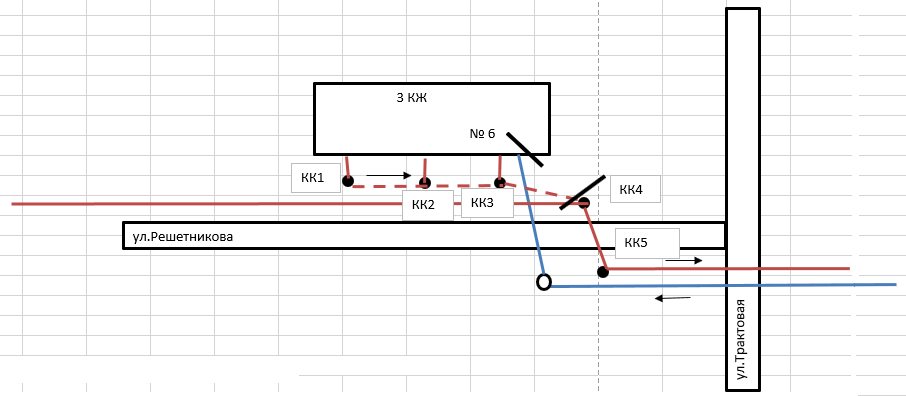 П-7.24 – Схема водоснабжения и водоотведения с. Камень-Рыболов, по ул. 50 лет ВЛКСМ – ул. Пионерская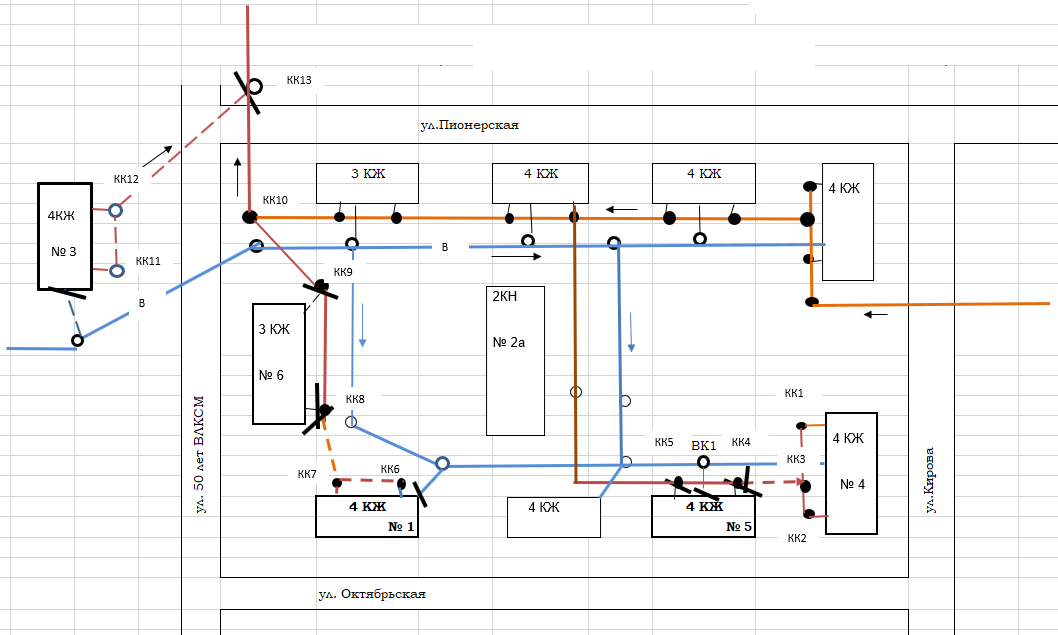 П-7.25 – Схема водоснабжения и водоотведения с. Камень-Рыболов, центральная часть села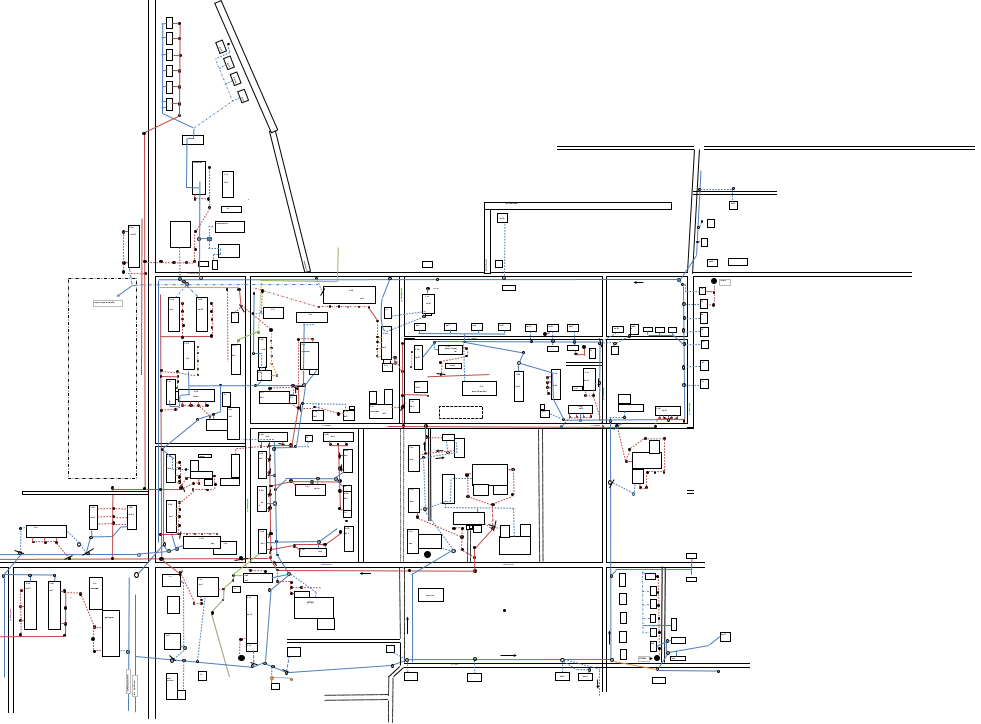 П-7.26 – Схема водоснабжения и водоотведения с. Камень-Рыболов, МКД №27 по ул. Кирова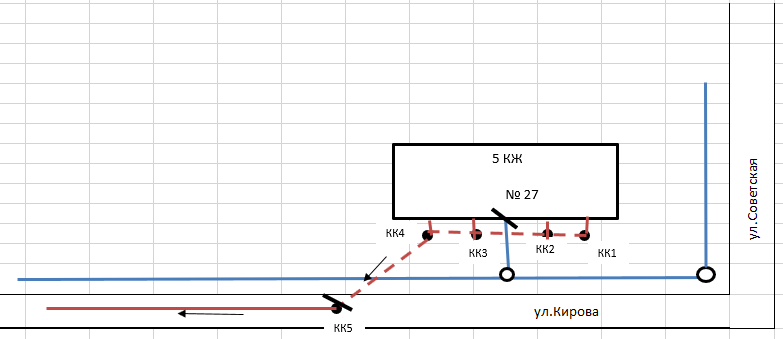 П-7.26 – Схема водоснабжения и водоотведения с. Камень-Рыболов, по ул. Лазо – ул. 60 лет СССР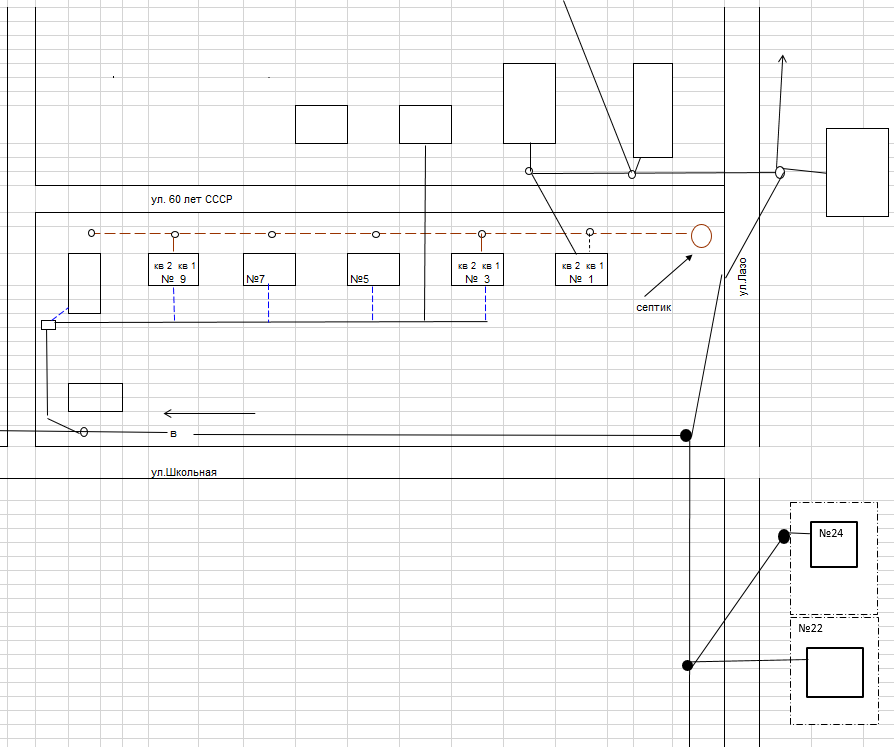 П-7.27 – Схема водоснабжения и водоотведения жилых домов №5, №7, №9 по ул. 60 лет СССР, с. Камень-Рыболов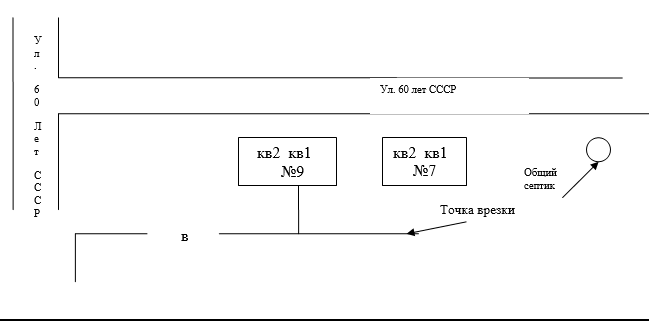 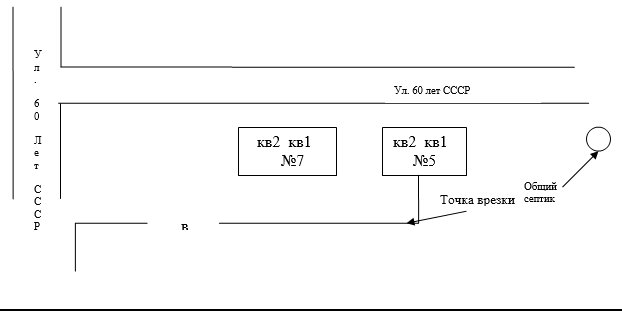 П-7.28 – Схема водоснабжения и водоотведения жилых домов №8, №11 по ул. 60 лет СССР, с. Камень-Рыболов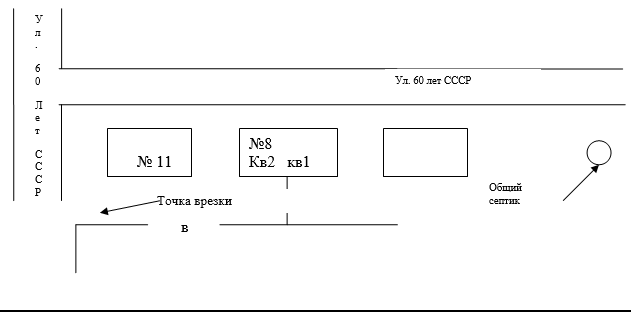 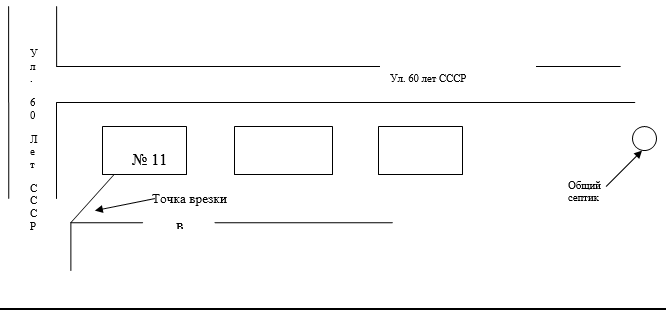 П-7.29 – Схема водоснабжения и водоотведения жилых домов №1, №3, №7, №9, №11 по ул. 60 лет СССР, с. Камень-Рыболов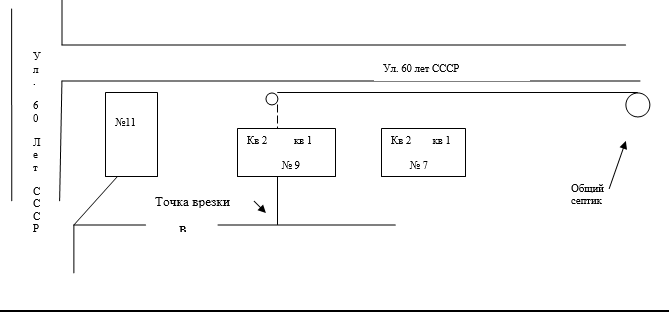 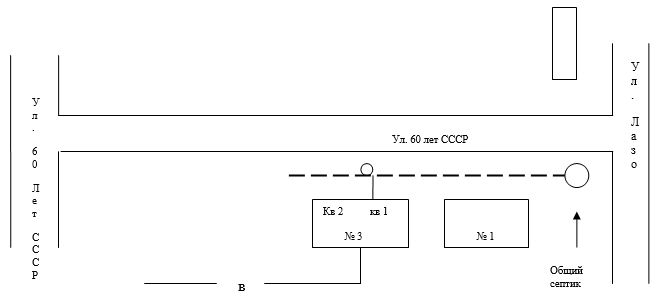 П-7.29 – Схема водоснабжения и водоотведения жилых домов по ул. Блюхера с. Астраханка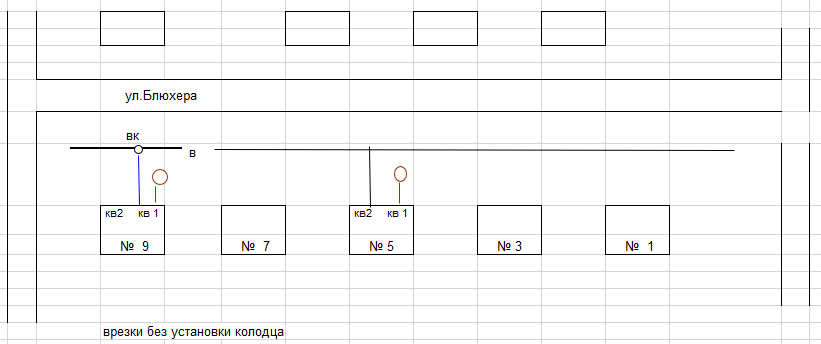 Дом № 9 по ул. Блюхера с. Астраханка – установлен септик из металлической емкости объемом 10 м3.Дом №5 по ул. Блюхера с. Астраханка – установлен септик из железобетонных колец диаметром 1,2 глубиной 3,0, объемом 3,5 м3.Дом №7 по ул. Блюхера, с. Астраханка – сброс сточных вод осуществляется в септик объемом 3,0 м3.П-1. Зона действия источников тепловой энергии ……………………………………………………………………………………..3П-2. Технические характеристики котельных ………………………………………………………………………………………….13П-3. Данные о выработке теплоэнергии котельными ………………………………………………………………………………….41П-4. Технические характеристики тепловых сетей …………………………………………………………………………………….43П-5. Схемы теплоснабжения ……………………………………………………………………………………………………………..75П-6. Схемы расположения водозаборных скважин …………………………………………………………………………………….88П-7. Схемы водоснабжения и водоотведения …………………………………………………………………………………………..89ПараметрыЗначения№5/2 с. Камень-Рыболов Военный городок №1№5/2 с. Камень-Рыболов Военный городок №1Производительность котельной по паспорту4,320 Гкал/часПрисоединенная нагрузка котельной2,428 Гкал/чФактическая располагае-мая мощность котельной3,241 Гкал/чПрисоединенная нагрузка потребителей, оснащен-ных приборами учета2,200 Гкал/чКоличество котлов4 ед.КПД котлов69,6%.Вид топливаугольУглеподачаленточный конвейер, мощность электродвигателя – 7,5 кВт, частота вращения – 750 об/мин, длина – 13,5 м, ширина – 500 ммШлакоудалениеручноеДымовая трубагод ввода – 2019 г., высота – 24 м, диаметр – 630 мм, материал – металлическийЗдание котельнойплощадь застройки – 534,1 м2, этажность – 1Котлы (состояние – рабочий)- №1 КВм-1.25-95 ШП – 1 ед., год установки – 2020 г., КПД котла – 80,0%, производительность (вода) – 1,07 Гкал/ч, температурный режим – 95/70, поверхность нагрева котла – 46,55 м2, заводской номер котла – н.д., тип топки – механический;- №2 КВм-1,45-95 ШП – 1 ед., год установки – 2019 г., КПД котла – 82,0%, производительность (вода) – 1,25 Гкал/ч, температурный режим – 95/70, поверхность нагрева котла – 32,3 м2, заводской номер котла – 1164, тип топки – ручной;- н.д. – 1 ед., год установки – н.д., КПД котла – н.д., производительность (вода) – н.д., температурный режим – 95/70, поверхность нагрева котла – 94,5 м2, заводской номер котла – 701018, тип топки – ручной;- №3 УВКр-1,0 – 1 ед., год установки – 2015 г., КПД котла – 68,0%, производительность (вода) – 1,0 Гкал/ч, температурный режим – 95/70, поверхность нагрева котла –58,2м2, заводской номер котла – 00-439, тип топки – механический;- №4 УВКр-1,0 – 1 ед., год установки – 2015 г., КПД котла – 68,0%, производительность (вода) – 1,0 Гкал/ч, температурный режим – 95/70, поверхность нагрева котла –58,2м2, заводской номер котла – 00-4326, тип топки – механическийБаки запаса воды (БЗХВ, БАГВ)емкость 15 м3, время автономной работы на БЗВ – 4 часВодоподготовительное оборудование-Дымососы:- тип дымососа – ДН-8 1000 прав., год установки – 2020 г., состояние – удовлетворительное, производительность – 6970 м3/ч, давление – 636 Па, мощность электродвигателя – 11 кВт;- тип дымососа – ДН-8 1000 прав., год установки – 2020 г., состояние – удовлетворительное, производительность – 6970 м3/ч, давление – 636 Па, мощность электродвигателя – 11 кВт;- тип дымососа – ДН-10 1000 прав., год установки – 2020 г., состояние – удовлетворительное, производительность – 13620 м3/ч, давление – 1100 Па, мощность электродвигателя – 11 кВтДутьевые вентиляторы- тип ВР280-46 №2, год установки – 1985 г., состояние – удовлетворительное, производительность – 2000 м3/ч, мощность электродвигателя – 2,2 кВт, частота вращения – 3000 об/мин;- тип ВЦ 14-06, год установки – 2021 г., состояние – удовлетворительное, производительность – 2000 м3/ч, мощность электродвигателя – 2,2 кВт, частота вращения – 3000 об/мин;- тип ВР280-46 №2,5,  год установки – 2019 г., состояние – удовлетворительное, производительность – 4200 м3/ч, мощность электродвигателя – 4,0 кВт, частота вращения – 3000 об/мин;- тип ВР280-46 №2,5,  год установки – 2018 г., состояние – удовлетворительное, производительность – 4200 м3/ч, мощность электродвигателя – 4,0 кВт, частота вращения – 3000 об/минНасосы- назначение – сетевой №1, тип – К160/30, год установки – 1985 г., состояние – удовлетворительное, производительность – 160 м3/ч, напор – 40м, мощность электродвигателя – 30,0 кВт, частота вращения – 1500 об/мин;- назначение – сетевой №3, тип – КМЛ2-100/200-УЗ, год установки – 2016 г., состояние – удовлетворительное, производительность – 90 м3/ч, напор – 49м;- назначение –подпит., тип – 1К8/18, год установки – 1920 г., состояние – удовлетворительное, производительность – 8 м3/ч, напор – 18м, мощность электродвигателя – 1,2 кВт, частота вращения – 2900 об/минТеплообменное оборудо-вание-Мазутное хозяйство-Дробилкане установленаЦиклоны (зооуловители)- тип – ЗУ 1-2, год ввода – 2020 г., регистрационный номер – 10520;- тип – ЗУ 1-2, год ввода – 2020 г., регистрационный номер – 20520Деаэратор-Экономайзер-Автомобильные весы-№5/3 с. Камень-Рыболов, ул. Мира, 85а№5/3 с. Камень-Рыболов, ул. Мира, 85аПроизводительность котельной по паспорту2,49 Гкал/часПрисоединенная нагрузка котельной0,695 Гкал/чФактическая располагае-мая мощность котельной1,657 Гкал/чПрисоединенная нагрузка потребителей, оснащен-ных приборами учета0,0 Гкал/чКоличество котлов3 ед.КПД котлов67,0%Вид топливаугольУглеподачаленточный конвейер, мощность электродвигателя – 3,0 кВт, длина –18 м, ширина – 600 ммШлакоудалениетип – скребковое, марка – УСШ, мощность электродвигателя – 3,5 кВт, длина транспортера – 35 м, ширина транспортера – 500 ммДымовая трубагод ввода – 1989 г., высота – 32 м, диаметр – 400 мм, материал – металлическийЗдание котельнойгод постройки – 1989 г., площадь застройки – 201,7 м2, этажность – 1Котлы (состояние – рабочий)- №1 Братск 0,63– 1 ед., год установки – 1989 г., КПД котла – 60,025%, производительность (вода) – 0,63 Гкал/ч, температурный режим – 95/70, поверхность нагрева котла – 35,0 м2, заводской номер котла – н.д., тип топки – механический;- №2 УВКр – 1 ед., год установки – 2013 г., КПД котла – 76,3%, производительность (вода) –  1,0 Гкал/ч, температурный режим – 95/70, поверхность нагрева котла – 58,2 м2, заводской номер котла – М05625, тип топки – механический;- №3 Братск 0,86 – 1 ед., год установки – 1989 г., КПД котла – 60,025%, производительность (вода) – 0,86 Гкал/ч, температурный режим – 95/70, поверхность нагрева котла –37,42 м2, заводской номер котла – н.д., тип топки – механическийУУТЭТип – ВКТ5, состояние удовлетворительноеБаки запаса воды (БЗХВ, БАГВ)нетВодоподготовительное оборудование-Дымососы:- тип дымососа – ДН-8VI 1500 лев., год установки – 2009 г., состояние – удовлетворительное, производительность – 7000 м3/ч, давление – 1430 Па, мощность электродвигателя – 15 кВт;- тип дымососа – ДН-8VI1000 прав., год установки – 2002 г., состояние – удовлетворительное, производительность – 7000 м3/ч, давление – 636 Па, мощность электродвигателя – 11 кВтДутьевые вентиляторы- тип – ВР не устан., год установки – 1989 г., состояние – удовлетворительное, производительность – 2800 м3/ч, мощность электродвигателя – 3,0 кВт, частота вращения – 3000 об/мин;- тип – ВР не устан., год установки – 1989 г., состояние – удовлетворительное, производительность – 2800 м3/ч, мощность электродвигателя – 3,0 кВт, частота вращения – 3000 об/мин;- тип – ВЦ14-46,  год установки – 2008 г., состояние – удовлетворительное, производительность – 4200 м3/ч, мощность электродвигателя – 4,0 кВт, частота вращения – 3000 об/минНасосы- назначение – сетевой, тип – ЦМЛ 80/164-7,5/2, год установки – 2017 г., состояние – удовлетворительное, производительность – 50 м3/ч, напор – 32м, мощность электродвигателя – 7,5 кВт, частота вращения – 2910 об/мин;- назначение – сетевой, тип – К90/55, год установки – 2009 г., состояние – удовлетворительное, производительность – 90 м3/ч, напор – 35м, мощность электродвигателя – 22,0, частота вращения – 1500 об/минТеплообменное оборудование-Мазутное хозяйство-Дробилкане установленаЦиклоны (зооуловители)- тип – ЗУ 1-2, год ввода – 2020 г., регистрационный номер – 10520;- тип – ЗУ 1-2, год ввода – 2020 г., регистрационный номер – 20520Деаэратор-Экономайзер-Автомобильные весы-№5/4 с. Камень-Рыболов, ул. Беговая, 33а№5/4 с. Камень-Рыболов, ул. Беговая, 33аПроизводительность котельной по паспорту5,06 Гкал/часПрисоединенная нагрузка котельной1,894 Гкал/чФактическая располагае-мая мощность котельной3,764 Гкал/чПрисоединенная нагрузка потребителей, оснащен-ных приборами учета1,479 Гкал/чКоличество котлов, ед. 3КПД котлов76,7%.Вид топливаугольУглеподачаленточный конвейер, длина – 92 м, ширина – 500 ммШлакоудалениетип – скребковый, производительность – 4 т/ч, мощность электродвигателя – 11 кВт, частота вращения – 920 об/мин, длина транспортера – 1200 ммДымовая трубавысота – 32 м, диаметр – 3800/1200, материал - кирпичЗдание котельнойгод постройки – 1978 г., площадь постройки – 550,1 м2, этажность - 2Котлы (состояние – рабочий)- №1 КВм-1,5 – 1,5ПР– 1 ед., год установки – 2019 г., КПД котла – 81,5%, производительность (вода) – 1,29 Гкал/ч, температурный режим – 95/70, поверхность нагрева котла – 138,3 м2, заводской номер котла – 2019.00-701., тип топки – механический;- №2 ДКВР 4/13 – 1 ед., год установки – 1978 г., КПД котла – 67,0%, производительность (вода) – 2,48 Гкал/ч, наличие экономайзера – да, состояние экономайзера – удовлетворительное, температурный режим – 95/70, поверхность нагрева котла – 120,0 м2, заводской номер котла – н.д., тип топки – механический;- №3 КВм-1,5 – 1,5ПР– 1 ед., год установки – 2019 г., КПД котла – 81,5%, производительность (вода) – 1,29 Гкал/ч, температурный режим – 95/70, поверхность нагрева котла – 138,3 м2, заводской номер котла – 2019.00-702, тип топки – механическийБаки запаса воды (БЗХВ, БАГВ)- емкость – 25 м3Водоподготовительное оборудование-Дымососы:- тип дымососа – ДН-8 1000 прав., год установки – 2019 г., состояние – удовлетворительное, производительность – 7000 м3/ч, давление – 636 Па, мощность электродвигателя – 11 кВт;- тип дымососа – ДН-10 1500 лев., год установки – 2001 г., состояние – удовлетворительное, производительность – 20400 м3/ч, давление – 2230 Па, мощность электродвигателя – 22 кВт;- тип дымососа – ДН-8 1000 прав., год установки – 2019 г., состояние – удовлетворительное, производительность – 7000 м3/ч, давление – 636 Па, мощность электродвигателя – 11 кВт.Дутьевые вентиляторы- тип – ВЦ 14-46 №2,5, год установки – 2019 г., состояние – удовлетворительное, производительность – 4200 м3/ч, мощность электродвигателя – 5,5 кВт, частота вращения – 3000 об/мин;- тип –ВДН-8-1000 прав, год установки – 2001 г., состояние – удовлетворительное, производительность – 6970 м3/ч, мощность электродвигателя – 11,0 кВт, частота вращения – 1000 об/мин;- тип – ВЦ 14-46 №2,5, год установки – 2019 г., состояние – удовлетворительное, производительность – 4200 м3/ч, мощность электродвигателя – 5,5 кВт, частота вращения – 3000 об/минНасосы- назначение – 1 контур, тип – К100-80-160, год установки – 2019 г., состояние – удовлетворительное, производительность – 100 м3/ч, напор – 32 м, мощность электродвигателя – 11,2 кВт, частота вращения – 2900 об/мин;- назначение – сетевой 2 контур, тип –Д320-50а, год установки – 2020 г., состояние – удовлетворительное, производительность – 300 м3/ч, напор – 40 м, мощность электродвигателя – 55,0 кВт, частота вращения – 1500 об/мин;- назначение – сетевой 2 контур, тип – Д320-50а, год установки –1986 г., состояние – удовлетворительное, производительность – 300 м3/ч, напор – 40 м, мощность электродвигателя – 55,0 кВт, частота вращения – 1500 об/минТеплообменное оборудо-вание- тип – «Ридан» - НН21 Д-100 мм – 1 ед. (котел №2), состояние – удовлетворительноеМазутное хозяйство-Дробилкатип – ДО-1М, производительность – 30 т/ч, мощность электродвигателя - 11 кВт, частота вращения – 1000 об/минЦиклоны (зооуловители)- тип – БЦ-2-4х (3+2), год ввода – 1999 г., регистрационный номер – 425;- тип – ЗУ 1-2, год ввода – 2019 г., регистрационный номер – 541;- тип – ЗУ 1-2, год ввода – 2019 г., регистрационный номер – 543Деаэратор-Экономайзер-Автомобильные весы- тип – НИМБУС, габариты площадки – 24000х3200;- тип – З-18-804.       №5/5 с. Камень-Рыболов, ул. Трактовая, 32б4.       №5/5 с. Камень-Рыболов, ул. Трактовая, 32бПроизводительность котельной по паспорту4,290 Гкал/чПрисоединенная нагрузка котельной2,925 Гкал/чФактическая располагае-мая мощность котельной3,432 Гкал/чПрисоединенная нагрузка потребителей, оснащен-ных приборами учета2,426 Гкал/чКоличество котлов, ед.4КПД котлов79,08%Вид топливаугольУглеподача- ленточный конвейер, длина – 17 м, ширина – 500 мм;- ленточный конвейер, длина – 17 м, ширина – 500 ммШлакоудалениетип – скребковое, марка – УСШ, длина транспортера – 35 м, ширина транспортера – 500 ммДымовая трубагод ввода – 2020 г., высота – 24 м, диаметр – 820 мм, материал – металлическийЗдание котельнойгод постройки – 1982 г., площадь постройки – 215,9 м2, этажность - 1Котлы (состояние – рабочий)- №1 КВм-1,25 – 1 ед., год установки – 2019 г., КПД котла – 80,0%, производительность (вода) – 1,08 Гкал/ч, температурный режим – 95/70, поверхность нагрева котла – 46,55 м2, заводской номер котла – 19163, тип топки – механический;- №2 КВм-1,25-95ШП – 1 ед., год установки – 2019 г., КПД котла – 80,0%, производительность (вода) – 1,07 Гкал/ч, температурный режим – 95/70, поверхность нагрева котла – 46,55 м2, заводской номер котла – 450818, тип топки – механический;- №3 КВм-1,25-95ШП – 1 ед., год установки – 2019 г., КПД котла – 80,0%, производительность (вода) – 1,07 Гкал/ч, температурный режим – 95/70, поверхность нагрева котла – 46,55 м2, заводской номер котла – 700819, тип топки – механический;- №4 КВм-1,25-95ШП – 1 ед., год установки – 2019 г., КПД котла – 80,0%, производительность (вода) – 1,07 Гкал/ч, температурный режим – 95/70, поверхность нагрева котла – 46,55 м2, заводской номер котла –720819, тип топки – механическийБаки запаса воды (БЗХВ, БАГВ)емкость – 25 м3Водоподготовительное оборудование-Дымососы:- тип дымососа – ДН-10 1000 лев., год установки – 2019 г., состояние – удовлетворительное, производительность – 13620 м3/ч, давление – 1100 Па, мощность электродвигателя – 11 кВт;- тип дымососа – ДН-10 1000 лев., год установки – 2019 г., состояние – удовлетворительное, производительность – н.д., давление – 1100 Па, мощность электродвигателя – 11 кВтДутьевые вентиляторы- тип – ВР280-46 №2,5, год установки – 2020 г., состояние – удовлетворительное, производительность – 4200 м3/ч, мощность электродвигателя – 4,0 кВт, частота вращения – 3000 об/мин;- тип – ВР280-46 №2,5, год установки – 2020 г., состояние – удовлетворительное, производительность – 4200 м3/ч, мощность электродвигателя – 4,0 кВт, частота вращения – 3000 об/мин;- тип – ВР280-46 №2,5, год установки – 2020 г., состояние – удовлетворительное, производительность – 4200 м3/ч, мощность электродвигателя – 4,0 кВт, частота вращения – 3000 об/мин;- тип – ВР280-46 №2,5, год установки – 2020 г., состояние – удовлетворительное, производительность – 4200 м3/ч, мощность электродвигателя – 4,0 кВт, частота вращения – 3000 об/минНасосы- назначение – сетевой, тип – Д200-36, год установки – 2020 г., состояние – удовлетворительное, производительность – 200 м3/ч, напор – 36 м, мощность электродвигателя – 35,0 кВт, частота вращения – 1450 об/мин;- назначение – сетевой, тип – Д200-36, год установки – 2020 г., состояние – удовлетворительное, производительность – 200 м3/ч, напор – 36 м, мощность электродвигателя – 35,0 кВт, частота вращения – 1450 об/мин;- назначение – сетевой, тип – Д200-36, год установки – н.д., состояние – удовлетворительное, производительность – 200 м3/ч, напор – 36 м, мощность электродвигателя – 35,0 кВт, частота вращения – 1450 об/мин;- назначение – сетевой, тип – Д200-36, год установки – н.д., состояние – удовлетворительное, производительность – 200 м3/ч, напор – 36 м, мощность электродвигателя – 35,0 кВт, частота вращения – 1450 об/мин;- назначение – сетевой, тип – К100-80-160, год установки – 2020 г., состояние – удовлетворительное, производительность – 100 м3/ч, напор – 32 м, мощность электродвигателя – 11,2 кВт, частота вращения – 2900 об/минТеплообменное оборудо-вание- тип – Е8-Х-150-16-141 – 1 ед., состояние – удовлетворительное;- тип – Е8-Х-150-16-141 – 1 ед., состояние – удовлетворительноеМазутное хозяйство-Дробилка-Циклоны (зооуловители)- тип – БЦ-2-5х (4+2), год ввода – 1996 г., регистрационный номер – 424;- тип – БЦ-2-5х (4+2), год ввода – 1996 г., регистрационный номер – 424Деаэратор-Экономайзер-Автомобильные весы-5.       №5/6 с. Астраханка, ул. Решетникова, 111а5.       №5/6 с. Астраханка, ул. Решетникова, 111аПроизводительность котельной по паспорту1,032 Гкал/чПрисоединенная нагрузка котельной0,508 Гкал/чФактическая располагае-мая мощность котельной1,152 Гкал/чПрисоединенная нагрузка потребителей, оснащен-ных приборами учета0,199 Гкал/чКоличество котлов2КПД котлов61,5%Вид топливаугольУглеподача- ленточный конвейерШлакоудалениетип – ручноеДымовая трубагод ввода – 2007 г., высота – 26 м, диаметр – 500 мм, материал – металлическийЗдание котельнойгод постройки – 1988 г., площадь постройки – 415,6 м2, этажность - 2Котлы (состояние – рабочий)- №1 УВКр 1.0 – 1 ед., год установки – 2013 г., КПД котла – 67,0%, производительность (вода) – 1,00 Гкал/ч, температурный режим – 95/70, поверхность нагрева котла – 58,2 м2, заводской номер котла – н.д., тип топки – механический;- №2 Братск 0,86 – 1 ед., год установки – 1988 г., КПД котла – 56,0%, производительность (вода) – 0,86 Гкал/ч, температурный режим – 95/70, поверхность нагрева котла – 37,42 м2, заводской номер котла – н.д., тип топки – механическийБаки запаса воды (БЗХВ, БАГВ)емкость – 6,2 м3, время автономной работы – 48 часВодоподготовительное оборудование-Дымососы:- тип дымососа – ДН-8VI 1000 прав., год установки – 2007 г., состояние – удовлетворительное, производительность – 7000 м3/ч, давление – 636 Па, мощность электродвигателя – 11 кВт;- тип дымососа – ДН-8VI 1000 лев., год установки – 2009 г., состояние – удовлетворительное, производительность – 7000 м3/ч, давление – 636 Па, мощность электродвигателя – 11 кВтДутьевые вентиляторы- тип – ВР280-46 №2,5, год установки – 2013 г., состояние – удовлетворительное, производительность – 4200 м3/ч, мощность электродвигателя – 4,0 кВт, частота вращения – 3000 об/мин;- тип – ВЦ14-46 №2,5, год установки – 1990 г., состояние – удовлетворительное, производительность – 4200 м3/ч, мощность электродвигателя – 4,0 кВт, частота вращения – 3000 об/минНасосы- назначение – сетевой, тип – IPL 65/175-7,5, год установки – 2009 г., состояние – удовлетворительное, производительность – 50 м3/ч, напор – 50 м, мощность электродвигателя – 7,5 кВт, частота вращения – 3000 об/мин;- назначение – сетевой, тип – KM 45/55, год установки – 2000 г., состояние – удовлетворительное, производительность – 45 м3/ч, напор – 50 м, мощность электродвигателя – 15,0 кВт, частота вращения – 3000 об/минТеплообменное оборудо-вание- Мазутное хозяйство-Дробилка-Циклоны (зооуловители)- тип – осадительная камера, год ввода – 1992 г., регистрационный номер – 427Деаэратор-Экономайзер-Автомобильные весы-6.       АМК 5/7 с. Комиссарово6.       АМК 5/7 с. КомиссаровоПроизводительность котельной по паспорту1,032 Гкал/чПрисоединенная нагрузка котельной0,316Гкал/чФактическая располагае-мая мощность котельной0,702 Гкал/чПрисоединенная нагрузка потребителей, оснащен-ных приборами учета0,252 Гкал/чКоличество котлов2КПД котлов68,0%Вид топливаугольУглеподача- электротельферШлакоудалениетип – ручноеДымовая трубагод ввода – 2016 г., высота – н. д., диаметр – 300 мм, материал – металлическийЗдание котельнойгод постройки – 2016 г., площадь постройки – 36,0 м2, этажность - 1Котлы (состояние – рабочий)- №1Прометей Автомат 600 – 1 ед., год установки – 2016 г., КПД котла – 68,0%, производительность (вода) – 0,516 Гкал/ч, температурный режим – 95/70, поверхность нагрева котла – 46,0 м2, заводской номер котла – 1603600449, тип топки – механический;- №1Прометей Автомат 600 – 1 ед., год установки – 2016 г., КПД котла – 68,0%, производительность (вода) – 0,516 Гкал/ч, температурный режим – 95/70, поверхность нагрева котла – 46,0 м2, заводской номер котла – 1603600448, тип топки – механическийБаки запаса воды (БЗХВ, БАГВ)емкость – 1 м3Водоподготовительное оборудованиеназначение – ХВП, наименование – Комплексон-6, состояние – удовлетворительное, производительность – 0,5 т/чДымососы- тип дымососа – ВДН-6,3У 1000 прав., год установки – 2016 г., состояние – удовлетворительное, производительность – 5100 м3/ч, давление – 1350 Па, мощность электродвигателя – 7,5 кВт;- тип дымососа – ВДН-6,3У 1500 прав., год установки – 2016 г., состояние – удовлетворительное, производительность – 5100 м3/ч, давление – 1350 Па, мощность электродвигателя – 7,5 кВтДутьевые вентиляторы-Насосы- назначение – конденсационный, тип – WILO TOP-S 40/4, год установки – 2016 г., состояние – удовлетворительное, производительность – 7,7 м3/ч, напор – 3 м, мощность электродвигателя – 0,197 кВт, частота вращения – 2500 об/мин;- назначение – конденсационный, тип – WILO TOP-S 40/4, год установки – 2016 г., состояние – удовлетворительное, производительность – 7,7 м3/ч, напор – 3 м, мощность электродвигателя – 0,197 кВт, частота вращения – 2500 об/мин;- назначение – циркуляционный, тип – WILO TOP-S 80/10, год установки – 2016 г., состояние – удовлетворительное, производительность – 33,5 м3/ч, напор – 5 м, мощность электродвигателя – 1,68 кВт, частота вращения – 2800 об/мин;- назначение – циркуляционный, тип – WILO TOP-S 80/10, год установки – 2016 г., состояние – удовлетворительное, производительность – 33,5 м3/ч, напор – 5 м, мощность электродвигателя – 1,68 кВт, частота вращения – 2800 об/мин;- назначение – циркуляционный, тип – WILO TOP-S 80/15, год установки – 2016 г., состояние – удовлетворительное, производительность – 33,5 м3/ч, напор – 12 м, мощность электродвигателя – 2,4 кВт, частота вращения – 2900 об/мин;- назначение – циркуляционный, тип – WILO TOP-S 80/15, год установки – 2016 г., состояние – удовлетворительное, производительность – 33,5 м3/ч, напор – 12 м, мощность электродвигателя – 2,4 кВт, частота вращения – 2900 об/мин;- назначение – подпиточный, тип – Grundfos CM 1-5, год установки – 2016 г., состояние – удовлетворительное, производительность – 1,7 м3/ч, напор – 29,7 м, мощность электродвигателя – 0,5 кВт, частота вращения – 2900 об/минТеплообменное оборудо-вание- назначение – сетевой, тип – NT50MHV/CDH-10/37, количество – 1, состояние – удовлетворительное;- назначение – сетевой, тип – NT50MHV/CDH-10/37, количество – 1, состояние – удовлетворительноеМазутное хозяйство-Дробилка-Циклоны (зооуловители)- Деаэратор-Экономайзер-Автомобильные весы-7.       № 5/8 с. Камень-Рыболов, ул. Некрасова, 1в7.       № 5/8 с. Камень-Рыболов, ул. Некрасова, 1вПроизводительность котельной по паспорту14,880 Гкал/чПрисоединенная нагрузка котельной9,854 Гкал/чФактическая располагае-мая мощность котельной12,594 Гкал/чПрисоединенная нагрузка потребителей, оснащен-ных приборами учета8,505 Гкал/чКоличество котлов4КПД котлов73,0%Вид топливаугольУглеподачаленточный конвейер, мощность электродвигателя – 11 кВт, длина – 500 м, ширина – 500 ммШлакоудалениетип – ручноеДымовая трубагод ввода – 1971 г., высота – 40 м, диаметр – 4800/1500 мм, материал – кирпичЗдание котельнойгод постройки – 1971 г., площадь постройки – 1110,6 м2, этажность - 3Котлы (состояние – рабочий)- №1 КВм-4,0-110 – 1 ед., год установки – 2020 г., КПД котла – 85,0%, производительность (вода) – 3,440 Гкал/ч, температурный режим – 95/70, поверхность нагрева котла – 121,8 м2, заводской номер котла – 23, тип топки – механический;- №2 КВм-4,0-110 – 1 ед., год установки – 2020 г., КПД котла – 85,0%, производительность (вода) – 3,440 Гкал/ч, температурный режим – 95/70, поверхность нагрева котла – 121,8 м2, заводской номер котла –22, тип топки – механический;- №3 КВм-4,0-110 – 1 ед., год установки – 2020 г., КПД котла – 85,0%, производительность (вода) – 4,0 Гкал/ч, температурный режим – 95/70, поверхность нагрева котла – 121,8 м2, заводской номер котла – 10, тип топки – механический;- №4 КВ-4,0-95 – 1 ед., год установки – 2019 г., КПД котла – 83,64%, производительность (вода) – 4, 0 Гкал/ч, температурный режим – 95/70, поверхность нагрева котла – 238,942 м2, заводской номер котла – 76, тип топки – механическийБаки запаса воды (БЗХВ, БАГВ)емкость – 25 м3Водоподготовительное оборудование-Дымососы- тип дымососа – ДН-12,5 1000 прав., год установки – 2020 г., состояние – удовлетворительное, производительность – 26600 м3/ч, давление – 1550 Па, мощность электродвигателя – 30,0 кВт;- тип дымососа – ДН-12,5 1000 прав., год установки – 2020 г., состояние – удовлетворительное, производительность – 26600 м3/ч, давление – 1550 Па, мощность электродвигателя – 30,0 кВт;- тип дымососа – ДН-11,2 1000 прав., год установки – 2019 г., состояние – удовлетворительное, производительность – 19130 м3/ч, давление – 1240 Па, мощность электродвигателя – 22,0 кВт;- тип дымососа – ДН-12,5 1000 прав., год установки – 2019 г., состояние – удовлетворительное, производительность – 26600 м3/ч, давление – 1550 Па, мощность электродвигателя – 30,0 кВтДутьевые вентиляторы- тип – ВЦ-6-20-8,0, год установки – 2020 г., состояние – удовлетворительное, производительность – 9500 м3/ч, мощность электродвигателя – 45,0 кВт, частота вращения – 3000 об/мин;- тип – ВЦ-6-20-8,0, год установки – 2020 г., состояние – удовлетворительное, производительность – 9500 м3/ч, мощность электродвигателя – 45,0 кВт, частота вращения – 3000 об/минНасосы- назначение –1 контур, тип –Д320-50Б, год установки – 2019 г., состояние – удовлетворительное, производительность – 300,0 м3/ч, напор – 30 м, мощность электродвигателя –75,0кВт, частота вращения – 1470 об/мин;- назначение –2 контур, тип –1Д320-90Б, год установки – 2019 г., состояние – удовлетворительное, производительность – 420,0 м3/ч, напор – 25 м, мощность электродвигателя – 160,0кВт, частота вращения – 1485 об/мин;- назначение –2 контур, тип –1Д320-90Б, год установки – 2019 г., состояние – удовлетворительное, производительность – 420,0 м3/ч, напор – 25 м, мощность электродвигателя – 160,0кВт, частота вращения – 1485 об/мин;- назначение –1 контур, тип – ЦНЛ150/250-18,5/2, год установки – 2020 г., состояние – удовлетворительное, производительность – 200,0 м3/ч, напор – 32 м, мощность электродвигателя – 18,5 кВт, частота вращения – 1500 об/мин;- назначение –1 контур, тип – ЦНЛ150/250-18,5/2, год установки – 2020 г., состояние – удовлетворительное, производительность – 200,0 м3/ч, напор – 32 м, мощность электродвигателя – 18,5 кВт, частота вращения – 1500 об/мин;- назначение –1 контур, тип –Д320-50Б, год установки – 2019 г., состояние – удовлетворительное, производительность – 300,0 м3/ч, напор – 30 м, мощность электродвигателя – 45,0 кВт, частота вращения – 1475 об/минТеплообменное оборудо-вание- назначение – сетевой, тип – НН №100, количество – 1, состояние – удовлетворительное;- назначение – сетевой, тип – НН №100, количество – 1, состояние – удовлетворительноеМазутное хозяйство-Дробилка- тип ВДП-15, производительность – 15 т/ч, электродвигатель – 11 кВт, частота вращения – 1000 об/минЦиклоны (зооуловители)- тип – ЦБ-25, год ввода – 2020 г;- тип – ЦБ-25, год ввода – 2020 г;- тип – ЦБ-25, год ввода – 2020 гДеаэратор-Экономайзер-Автомобильные весы-8.       АМК 5/9  с. Ильинка8.       АМК 5/9  с. ИльинкаПроизводительность котельной по паспорту1,032 Гкал/чПрисоединенная нагрузка котельной0,693 Гкал/чФактическая располагае-мая мощность котельной0,877 Гкал/чПрисоединенная нагрузка потребителей, оснащен-ных приборами учета0,299 Гкал/чКоличество котлов3КПД котлов75,0%Вид топливаугольУглеподачаэлектротельферШлакоудалениетип – ручноеДымовая трубагод ввода – 2017 г., высота – 300 м, диаметр – н. д., материал – металлическ.Здание котельнойгод постройки – 2017 г., площадь постройки – 54,0 м2, этажность - 1Котлы (состояние – рабочий)- №1 Прометей Автомат 400– 1 ед., год установки – 2017 г., КПД котла – 75-90,0%, производительность (вода) – 0,344 Гкал/ч, температурный режим – 95/70, поверхность нагрева котла – н. д., заводской номер котла – 1709400533, тип топки – механический;- №2 Прометей Автомат 400– 1 ед., год установки – 2017 г., КПД котла – 75-90,0%, производительность (вода) – 0,344 Гкал/ч, температурный режим – 95/70, поверхность нагрева котла – н. д., заводской номер котла – 1709400534, тип топки – механический;- №3 Прометей Автомат 400– 1 ед., год установки – 2017 г., КПД котла – 75-90,0%, производительность (вода) – 0,344 Гкал/ч, температурный режим – 95/70, поверхность нагрева котла –н. д., заводской номер котла – 1709400535, тип топки – механическийБаки запаса воды (БЗХВ, БАГВ)емкость – 1 м3Водоподготовительное оборудование- назначение – ХВП, наименование – Комплексон-6, состояние – удовлетворительное, производительность – 0,5 т/чДымососы- тип дымососа – ДН-6,3У 1500 прав., год установки – 2017 г., состояние – удовлетворительное, производительность – 5000 м3/ч, давление – 850 Па, мощность электродвигателя – 5,5 кВт;- тип дымососа – ДН-6,3У 1500 прав., год установки – 2017 г., состояние – удовлетворительное, производительность – 5000 м3/ч, давление – 850 Па, мощность электродвигателя – 5,5 кВт;- тип дымососа – ДН-6,3У 1500 прав., год установки – 2017 г., состояние – удовлетворительное, производительность – 5000 м3/ч, давление – 850 Па, мощность электродвигателя – 5,5 кВтДутьевые вентиляторы- Насосы- назначение –циркуляционный, тип – IPL 80/115-2,2/2, год установки – 2017 г., состояние – удовлетворительное, производительность – 2,2 м3/ч, напор – н. д., мощность электродвигателя – 2,2 кВт, частота вращения – 2900 об/мин;- назначение –циркуляционный, тип – IPL 80/115-2,2/2, год установки – 2017 г., состояние – удовлетворительное, производительность – 2,2 м3/ч, напор – н. д., мощность электродвигателя – 2,2 кВт, частота вращения – 2900 об/мин;- назначение –циркуляционный, тип – UPS 80/120F, год установки – 2017 г., состояние – удовлетворительное, производительность –н. д., напор – 12 м, мощность электродвигателя – 1,5, частота вращения –н. д.;- назначение –циркуляционный, тип – UPS 80/120F, год установки – 2017 г., состояние – удовлетворительное, производительность –н. д., напор – 12 м, мощность электродвигателя – 1,5, частота вращения –н. д.;- назначение –циркуляционный, тип – JPA 3-42 PT, год установки – 2017 г., состояние – удовлетворительное, производительность – н. д., напор – 21 м, мощность электродвигателя – 0,7 Вт, частота вращения – 2800 об/минТеплообменное оборудо-вание- назначение – сетевой; тип – VT40-N24700211-50, количество – 1 ед., состояние – удовлетворительное;- назначение – сетевой; тип – NT50-MHV/CDY-10/53, количество – 1 ед., состояние – удовлетворительноеМазутное хозяйство-Дробилка- Циклоны (зооуловители)- Деаэратор-Экономайзер-Автомобильные весы-9.       АМК 5/10  с. Новоселище, ул. Школьная, 24а9.       АМК 5/10  с. Новоселище, ул. Школьная, 24аПроизводительность котельной по паспорту2,00 Гкал/чПрисоединенная нагрузка котельной0,420 Гкал/чФактическая располагае-мая мощность котельной1,361 Гкал/чПрисоединенная нагрузка потребителей, оснащен-ных приборами учета0,200 Гкал/чКоличество котлов2КПД котлов75-90%Вид топливаугольУглеподачатип – ленточный конвейер, мощность электродвигателя – 3 кВт, частота вращения – 1000 об/мин, длина – 18 м, ширина – 600 ммШлакоудалениетип – скребковое, марка – УСШ, мощность электродвигателя – 3 кВт, длина транспортера – 35 м, ширина транспортера – 450 ммДымовая трубагод ввода – 1987 г., высота – 24 м, диаметр – 700 мм, материал – металлическ.Здание котельнойгод постройки – 1987 г., площадь постройки – 206,8 м2, этажность - 1Котлы (состояние – рабочий)- №1 УВКр-1.0 – 1 ед., год установки – 2015 г., КПД котла – 68,029 %, производительность (вода) – 1,00 Гкал/ч, температурный режим – 95/70, поверхность нагрева котла – 58,2 м2, заводской номер котла –00-425, тип топки – механический;- №2 УВКр-1.0 – 1 ед., год установки – 2015 г., КПД котла – 68,029 %, производительность (вода) – 1,00 Гкал/ч, температурный режим – 95/70, поверхность нагрева котла – 58,2 м2, заводской номер котла –00-435, тип топки – механическийБаки запаса воды (БЗХВ, БАГВ)емкость – 5 м3, время автономной работы на БЗВ – 6 часВодоподготовительное оборудование- Дымососы- тип дымососа – ДН-8VI 1000 лев., год установки – 1997 г., состояние – удовлетворительное, производительность – 7000 м3/ч, давление – 636 Па, мощность электродвигателя – 11,0 кВт;- тип дымососа – ДН-8VI 1000 лев., год установки – 1997 г., состояние – удовлетворительное, производительность – 7000 м3/ч, давление – 636 Па, мощность электродвигателя – 11,0 кВтДутьевые вентиляторы- тип – ВР280-46 №2,5 лев., год установки – 2019 г., состояние – удовлетворительное, производительность – 4200 м3/ч, напор – н. д., мощность электродвигателя – 4,0 кВт, частота вращения – 3000 об/мин;- тип – ВР280-46 №2,5 лев., год установки – 2015 г., состояние – удовлетворительное, производительность – 4200 м3/ч, напор – н. д., мощность электродвигателя – 4,0 кВт, частота вращения – 3000 об/минНасосы- назначение – сетевой, тип – IPL 40/175-5,5/2, год установки – 2011 г., состояние – удовлетворительное, производительность – 40 м3/ч, напор – 50 м, мощность электродвигателя – 5,5 кВт, частота вращения – 3000 об/мин;- назначение – сетевой, тип – IPL 40/175-5,5/2, год установки – 2011 г., состояние – удовлетворительное, производительность – 40 м3/ч, напор – 50 м, мощность электродвигателя – 5,5 кВт, частота вращения – 3000 об/мин;- назначение – подпит., тип – КМ50-32-125а-сУЗ, год установки – 2019 г., состояние – удовлетворительное, производительность – 10 м3/ч, напор – 16 м, мощность электродвигателя – 1,5 кВт, частота вращения – 2880 об/мин;- назначение – подпит., тип – 1К 20/30, год установки – 2003 г., состояние – удовлетворительное, производительность – 20 м3/ч, напор – 30 м, мощность электродвигателя – 3,5 кВт, частота вращения – 3000 об/минТеплообменное оборудо-вание- Мазутное хозяйство-Дробилка- Циклоны (зооуловители)- Деаэратор-Экономайзер-Автомобильные весы-10.       АМК 5/11  с. Владимиро-Петровка, ул. Лазо, 5в10.       АМК 5/11  с. Владимиро-Петровка, ул. Лазо, 5вПроизводительность котельной по паспорту2,58 Гкал/чПрисоединенная нагрузка котельной1,647 Гкал/чФактическая располагае-мая мощность котельной2,219 Гкал/чПрисоединенная нагрузка потребителей, оснащен-ных приборами учета0,420 Гкал/чКоличество котлов3КПД котлов75-90%Вид топливаугольУглеподачатип – электротельфертип – CD 0.5-20 Q-2тШлакоудалениетип – ручноеДымовая трубагод ввода – 2020 г., высота – 8,5 м, диаметр – 300/Дн430 мм, материал – металлическ.Здание котельной- н. д. Котлы (состояние – рабочий)- №1Прометей Автомат 1000 – 1 ед., год установки – 2020 г., КПД котла – 75-90 %, производительность (вода) – 0,86 Гкал/ч, температурный режим – 95/70, поверхность нагрева котла –н. д., заводской номер котла – 1910100908, тип топки – механический;- №1Прометей Автомат 1000 – 1 ед., год установки – 2020 г., КПД котла – 75-90 %, производительность (вода) – 0,86 Гкал/ч, температурный режим – 95/70, поверхность нагрева котла – н. д. , заводской номер котла – 1910100909, тип топки – механический;- №1Прометей Автомат 1000 – 1 ед., год установки – 2020 г., КПД котла – 75-90 %, производительность (вода) – 0,86 Гкал/ч, температурный режим – 95/70, поверхность нагрева котла – н. д., заводской номер котла – 1910100907, тип топки – механическийБаки запаса воды (БЗХВ, БАГВ)емкость – 1 м3Водоподготовительное оборудование- назначение – ХВП, наименование – Комплексон-6, производительность – 0,5 т/чДымососы- тип дымососа – ДН-6,3У 1500 прав., год установки – 2020 г., состояние – удовлетворительное, производительность – 5000 м3/ч, давление – 1350 Па, мощность электродвигателя – 7,5 кВт;- тип дымососа – ДН-6,3У 1500 прав., год установки – 2020 г., состояние – удовлетворительное, производительность – 5000 м3/ч, давление – 1350 Па, мощность электродвигателя – 7,5 кВт;- тип дымососа – ДН-6,3У 1500 прав., год установки – 2020 г., состояние – удовлетворительное, производительность – 5000 м3/ч, давление – 1350 Па, мощность электродвигателя – 7,5 кВтДутьевые вентиляторы- Насосы- назначение – циркуляционный, тип – ‘Grundfos” UPS 80-90/4, год установки – 2020 г., состояние – удовлетворительное, производительность – 43 м3/ч, напор – 8 м, мощность электродвигателя – 1,5 кВт;- назначение – циркуляционный, тип – ‘Grundfos” UPS 80-90/4, год установки – 2020 г., состояние – удовлетворительное, производительность – 43 м3/ч, напор – 8 м, мощность электродвигателя – 1,5 кВт;- назначение – циркуляционный, тип – ‘Grundfos” UPS 80-90/4, год установки – 2020 г., состояние – удовлетворительное, производительность – 43 м3/ч, напор – 8 м, мощность электродвигателя – 1,5 кВт;- назначение – циркуляционный, тип – Wilo II 100/150-15/2, год установки – 2020 г., состояние – удовлетворительное, производительность – 142 м3/ч, напор – 21 м, мощность электродвигателя – 15 кВт;- назначение – циркуляционный, тип – Wilo II 100/150-15/2, год установки – 2020 г., состояние – удовлетворительное, производительность – 142 м3/ч, напор – 21 м, мощность электродвигателя – 15 кВт;- назначение – gjlgbn/, тип – ‘Grundfos” JPA 4-47 PT-H, год установки – 2020 г., состояние – удовлетворительное, производительность – 0,5 м3/ч, напор – 30 м, мощность электродвигателя – 0,85 кВтТеплообменное оборудо-вание- назначение – сетевой, тип – NT 100-N26785211-10, количество – 1, состояние – удовлетворительное;- назначение – сетевой, тип – NT 150-N26785211-20, количество – 1, состояние – удовлетворительноеМазутное хозяйство-Дробилка- Циклоны (зооуловители)- Деаэратор-Экономайзер-Автомобильные весы-11.       №5/12  с. Мельгуновка, ул. Ленинская, 911.       №5/12  с. Мельгуновка, ул. Ленинская, 9Производительность котельной по паспорту1,14 Гкал/чПрисоединенная нагрузка котельной0,339 Гкал/чФактическая располагае-мая мощность котельной0,745 Гкал/чПрисоединенная нагрузка потребителей, оснащен-ных приборами учета0,252 Гкал/чКоличество котлов2КПД котлов61,068%Вид топливаугольУглеподачатип – ручнаяШлакоудалениетип – ручноеДымовая трубагод ввода – 2008 г., высота – 18 м, диаметр – 500 мм, материал – металлическ.Здание котельной- год ввода – 2004 г., площадь постройки – 93,8 м2, этажность – 1Котлы (состояние – рабочий)- №1Е 1/0,9– 1 ед., год установки – 2007 г., КПД котла – 59,135 %, производительность (вода) – 0,8 Гкал/ч, температурный режим – 95/70, поверхность нагрева котла – 31,9 м2, заводской номер котла – н. д., тип топки –ручной;- №2 УВКр 0.4 – 1 ед., год установки – 2020 г., КПД котла –80,0%, производительность (вода) – 0,3 Гкал/ч, температурный режим – 95/70, поверхность нагрева котла – 26,1 м2 , заводской номер котла – 00-770, тип топки –ручнойБаки запаса воды (БЗХВ, БАГВ)емкость – 8 м3, время автономной работы на БЗВ – 24 часВодоподготовительное оборудование- Дымососы- тип дымососа – Д-3,5М 1500 прав., год установки – 2004 г., состояние – удовлетворительное, производительность – 4300 м3/ч, давление – 450 Па, мощность электродвигателя – 3,0 кВт;- тип дымососа – Д-3,5М 1500 прав., год установки – 2004 г., состояние – удовлетворительное, производительность – 4300 м3/ч, давление – 450 Па, мощность электродвигателя – 3,0 кВтДутьевые вентиляторы- тип – ВЦ14-46 №2, год установки – 2004 г., состояние – удовлетворительное, производительность – 2800 м3/ч, мощность электродвигателя – 2,2 кВт, частота вращения –3000 об/мин;- тип – ВЦ14-46 №2, год установки – 2004 г., состояние – удовлетворительное, производительность – 2800 м3/ч, мощность электродвигателя – 2,2 кВт, частота вращения –3000 об/минНасосы- назначение – сетевой, тип – КМ100-80-160, год установки – 2004 г., состояние – удовлетворительное, производительность – 100 м3/ч, напор – 32 м, мощность электродвигателя – 11,0 кВт, частота вращения – 3000 об/мин;- назначение – сетевой, тип – IPL 50/165-5,5, год установки – 2007 г., состояние – удовлетворительное, производительность – 40 м3/ч, напор – 50 м, мощность электродвигателя – 5,5 кВт, частота вращения – 3000 об/мин;- назначение – подпит., тип – К20/18, год установки – 2004 г., состояние – удовлетворительное, производительность – 20 м3/ч, напор – 18 м, мощность электродвигателя – 2,2 кВт, частота вращения – 3000 об/мин;- назначение – подпит., тип – К8/18, год установки – 2020 г., состояние – удовлетворительное, производительность – 8 м3/ч, напор – 18 м, мощность электродвигателя – 1,2 кВт, частота вращения – 2900 об/минТеплообменное оборудо-вание- Мазутное хозяйство-Дробилка- Циклоны (зооуловители)- тип – осадительная камера, год ввода – 1992 г., регистрационный № – 435Деаэратор-Экономайзер-Автомобильные весы-12.       АМК 5/13  с. Троицкое12.       АМК 5/13  с. ТроицкоеПроизводительность котельной по паспорту1,032 Гкал/чПрисоединенная нагрузка котельной0,803 Гкал/чФактическая располагае-мая мощность котельной0,877 Гкал/чПрисоединенная нагрузка потребителей, оснащен-ных приборами учета0,803 Гкал/чКоличество котлов3КПД котлов85%Вид топливаугольУглеподачаэлектротельферШлакоудалениетип – ручноеДымовая трубагод ввода – 2017 г., высота – н. д., диаметр – 300 мм, материал – металлическ.Здание котельной- год ввода – 2017 г., площадь постройки – 54 м2, этажность – 1Котлы (состояние – рабочий)- №1 Прометей Автомат 400 – 1 ед., год установки – 2017 г., КПД котла – 75-90 %, производительность (вода) – 0,344Гкал/ч, температурный режим – 95/70, поверхность нагрева котла – н. д., заводской номер котла – 1709400539, тип топки – механический;- №2 Прометей Автомат 400 – 1 ед., год установки – 2017 г., КПД котла – 75-90 %, производительность (вода) – 0,344Гкал/ч, температурный режим – 95/70, поверхность нагрева котла – н. д., заводской номер котла – 1709400541, тип топки – механический;- №3 Прометей Автомат 400 – 1 ед., год установки – 2017 г., КПД котла – 75-90 %, производительность (вода) – 0,344Гкал/ч, температурный режим – 95/70, поверхность нагрева котла – н. д., заводской номер котла – 1709400540, тип топки – механическийБаки запаса воды (БЗХВ, БАГВ)емкость – 1 м3Водоподготовительное оборудование- назначение – ХВП, наименование – Комплексон-6, состояние – удовлетворительное, производительность – 0,5 т/ч Дымососы- тип дымососа – ДН-6,3 1500 прав., год установки – 2017 г., состояние – удовлетворительное, производительность – 5000 м3/ч, давление – 850 Па, мощность электродвигателя – 5,5 кВт;- тип дымососа – ДН-6,3 1500 прав., год установки – 2017 г., состояние – удовлетворительное, производительность – 5000 м3/ч, давление – 850 Па, мощность электродвигателя – 5,5 кВт;- тип дымососа – ДН-6,3 1500 прав., год установки – 2017 г., состояние – удовлетворительное, производительность – 5000 м3/ч, давление – 850 Па, мощность электродвигателя – 5,5 кВтДутьевые вентиляторы- Насосы- назначение – циркуляционный, тип – IPL 80/115/2,2/2, год установки – 2017 г., состояние – удовлетворительное, производительность – н. д., напор – н. д., мощность электродвигателя – 2,2 кВт, частота вращения – 2900 об/мин;- назначение – циркуляционный, тип – IPL 80/115/2,2/2, год установки – 2017 г., состояние – удовлетворительное, производительность – н. д., напор – н. д., мощность электродвигателя – 2,2 кВт, частота вращения – 2900 об/мин;- назначение – циркуляционный, тип – UPD 80-120F, год установки – 2017 г., состояние – удовлетворительное, производительность – н. д., напор – 12 м, мощность электродвигателя – 1,5 кВт, частота вращения – н. д.;- назначение – циркуляционный, тип – UPD 80-120F, год установки – 2017 г., состояние – удовлетворительное, производительность – н. д., напор – 12 м, мощность электродвигателя – 1,5 кВт, частота вращения – н. д.;- назначение – подпит., тип – JPA 3-42 PT, год установки – 2017 г., состояние – удовлетворительное, производительность – н. д., напор – 21 м, мощность электродвигателя – 0,7 кВт, частота вращения – 2800 об/минТеплообменное оборудо-вание- назначение – сетевой, тип – VT40-N24700211-50, количество – 1, состояние – удовлетворительное;- назначение – сетевой, тип – N50MHV/CDH-10/53, количество – 1, состояние – удовлетворительноеМазутное хозяйство-Дробилка- Циклоны (зооуловители)- Деаэратор-Экономайзер-Автомобильные весы-12.       АМК 5/14  с. Камень-Рыболов12.       АМК 5/14  с. Камень-РыболовПроизводительность котельной по паспорту1,032 Гкал/чПрисоединенная нагрузка котельной0,487 Гкал/чФактическая располагае-мая мощность котельной0,0,774 Гкал/чПрисоединенная нагрузка потребителей, оснащен-ных приборами учета0,382 Гкал/чКоличество котлов3КПД котлов75%Вид топливаугольУглеподачаэлектротельферШлакоудалениетип – ручноеДымовая трубагод ввода – 2017 г., высота – н. д., диаметр – 300 мм, материал – металлическ.Здание котельной- год ввода – 2017 г., площадь постройки – 54 м2, этажность – 1Котлы (состояние – рабочий)- №1 Прометей Автомат 400 – 1 ед., год установки – 2017 г., КПД котла – 75 %, производительность (вода) – 0,344 Гкал/ч, температурный режим – 95/70, поверхность нагрева котла – н. д., заводской номер котла – 1709400536, тип топки – механический;- №2 Прометей Автомат 400 – 1 ед., год установки – 2017 г., КПД котла – 75 %, производительность (вода) – 0,344 Гкал/ч, температурный режим – 95/70, поверхность нагрева котла – н. д., заводской номер котла – 1709400537, тип топки – механический;- №3 Прометей Автомат 400 – 1 ед., год установки – 2017 г., КПД котла – 75 %, производительность (вода) – 0,344 Гкал/ч, температурный режим – 95/70, поверхность нагрева котла – н. д., заводской номер котла – 1709400538, тип топки – механическийБаки запаса воды (БЗХВ, БАГВ)емкость – 1 м3Водоподготовительное оборудование- назначение – ХВП, наименование – Комплексон-6, состояние – удовлетворительное, производительность – 0,5 т/ч Дымососы- тип дымососа – ДН-6,3 1500 прав., год установки – 2017 г., состояние – удовлетворительное, производительность – 5000 м3/ч, давление – 850 Па, мощность электродвигателя – 5,5 кВт;- тип дымососа – ДН-6,3 1500 прав., год установки – 2017 г., состояние – удовлетворительное, производительность – 5000 м3/ч, давление – 850 Па, мощность электродвигателя – 5,5 кВт;- тип дымососа – ДН-6,3 1500 прав., год установки – 2017 г., состояние – удовлетворительное, производительность – 5000 м3/ч, давление – 850 Па, мощность электродвигателя – 5,5 кВтДутьевые вентиляторы- Насосы- назначение – циркуляционный, тип – IPL 80/115/2,2/2, год установки – 2017 г., состояние – удовлетворительное, производительность – н. д., напор – н. д., мощность электродвигателя – 2,2 кВт, частота вращения – 2900 об/мин;- назначение – циркуляционный, тип – IPL 80/115/2,2/2, год установки – 2017 г., состояние – удовлетворительное, производительность – н. д., напор – н. д., мощность электродвигателя – 2,2 кВт, частота вращения – 2900 об/мин;- назначение – циркуляционный, тип – UPD 80-120F, год установки – 2017 г., состояние – удовлетворительное, производительность – н. д., напор – 12 м, мощность электродвигателя – 1,5 кВт, частота вращения – н. д.;- назначение – циркуляционный, тип – UPD 80-120F, год установки – 2017 г., состояние – удовлетворительное, производительность – н. д., напор – 12 м, мощность электродвигателя – 1,5 кВт, частота вращения – н. д.;- назначение – подпит., тип – JPA 3-42 PT, год установки – 2017 г., состояние – удовлетворительное, производительность – н. д., напор – 21 м, мощность электродвигателя – 0,7 кВт, частота вращения – 2800 об/минТеплообменное оборудо-вание- назначение – сетевой, тип – VT40-N24700211-50, количество – 1, состояние – удовлетворительное;- назначение – сетевой, тип – N50MHV/CDH-10/53, количество – 1, состояние – удовлетворительноеМазутное хозяйство-Дробилка- Циклоны (зооуловители)- Деаэратор-Экономайзер-Автомобильные весы-12.       № 5/15  с. Камень-Рыболов, ул. Трактовая, 119 - КОНСЕРВАЦИЯ12.       № 5/15  с. Камень-Рыболов, ул. Трактовая, 119 - КОНСЕРВАЦИЯПроизводительность котельной по паспорту-Присоединенная нагрузка котельной-Фактическая располагае-мая мощность котельной-Присоединенная нагрузка потребителей, оснащен-ных приборами учета-Количество котлов-КПД котлов-Вид топлива-Углеподача-Шлакоудаление-Дымовая труба-Здание котельной-Котлы (состояние – рабочий)-Баки запаса воды (БЗХВ, БАГВ)емкость – 2 м3, время автономной работы на БЗВ – 12 час.Водоподготовительное оборудование-Дымососы-Дутьевые вентиляторы-Насосы-Теплообменное оборудо-вание-Мазутное хозяйство-Дробилка- Циклоны (зооуловители)- Деаэратор-Экономайзер-Автомобильные весы-ХарактеристикаХарактеристикаХарактеристикаХарактеристикаПоказателиПоказателиПоказателиПоказателиМестоположение котельнойМестоположение котельнойМестоположение котельнойМестоположение котельнойПриморский край, с. Троицкое, уд. Почтовая, 13аПриморский край, с. Троицкое, уд. Почтовая, 13аПриморский край, с. Троицкое, уд. Почтовая, 13аПриморский край, с. Троицкое, уд. Почтовая, 13аГод ввода в эксплуатацию котельнойГод ввода в эксплуатацию котельнойГод ввода в эксплуатацию котельнойГод ввода в эксплуатацию котельной1986 год1986 год1986 год1986 годМарка котлов, количествоМарка котлов, количествоМарка котлов, количествоМарка котлов, количествоУКВр-04 (Дальстам) – 1 ед.; КВр-0,6-95 –1ед.УКВр-04 (Дальстам) – 1 ед.; КВр-0,6-95 –1ед.УКВр-04 (Дальстам) – 1 ед.; КВр-0,6-95 –1ед.УКВр-04 (Дальстам) – 1 ед.; КВр-0,6-95 –1ед.Год ввода в эксплуатацию котловГод ввода в эксплуатацию котловГод ввода в эксплуатацию котловГод ввода в эксплуатацию котлов2019, 2010 годы2019, 2010 годы2019, 2010 годы2019, 2010 годыСрок полезного использования, мес.Срок полезного использования, мес.Срок полезного использования, мес.Срок полезного использования, мес.56 мес.56 мес.56 мес.56 мес.Производительность котловПроизводительность котловПроизводительность котловПроизводительность котловУКВр-04 (Дальстам) – 0,4 Гкал/час; КВр-0,6-95 – 0,5 Гкал/час. Итого – 0,9 Гкал/часУКВр-04 (Дальстам) – 0,4 Гкал/час; КВр-0,6-95 – 0,5 Гкал/час. Итого – 0,9 Гкал/часУКВр-04 (Дальстам) – 0,4 Гкал/час; КВр-0,6-95 – 0,5 Гкал/час. Итого – 0,9 Гкал/часУКВр-04 (Дальстам) – 0,4 Гкал/час; КВр-0,6-95 – 0,5 Гкал/час. Итого – 0,9 Гкал/часКПД котловКПД котловКПД котловКПД котловУКВр-04 (Дальстам) – 83%; КВр-0,6-95 – 83%УКВр-04 (Дальстам) – 83%; КВр-0,6-95 – 83%УКВр-04 (Дальстам) – 83%; КВр-0,6-95 – 83%УКВр-04 (Дальстам) – 83%; КВр-0,6-95 – 83%Износ котловИзнос котловИзнос котловИзнос котловУКВр-04 (Дальстам) – 10%; КВр-0,6-95 – 65%УКВр-04 (Дальстам) – 10%; КВр-0,6-95 – 65%УКВр-04 (Дальстам) – 10%; КВр-0,6-95 – 65%УКВр-04 (Дальстам) – 10%; КВр-0,6-95 – 65%Основной вид топливаОсновной вид топливаОсновной вид топливаОсновной вид топливаУгольУгольУгольУгольУдельный расход топлива на производство 1 ГкалУдельный расход топлива на производство 1 ГкалУдельный расход топлива на производство 1 ГкалУдельный расход топлива на производство 1 Гкал121,5 кгут/Гкал121,5 кгут/Гкал121,5 кгут/Гкал121,5 кгут/ГкалВыработано тепловой энергии (2017 г.)Выработано тепловой энергии (2017 г.)Выработано тепловой энергии (2017 г.)Выработано тепловой энергии (2017 г.)0,283 тыс. Гкал0,283 тыс. Гкал0,283 тыс. Гкал0,283 тыс. ГкалПодано тепловой энергии в сетьПодано тепловой энергии в сетьПодано тепловой энергии в сетьПодано тепловой энергии в сеть0,260 тыс. Гкал0,260 тыс. Гкал0,260 тыс. Гкал0,260 тыс. ГкалПотери тепловой энергииПотери тепловой энергииПотери тепловой энергииПотери тепловой энергии0,023 тыс. Гкал0,023 тыс. Гкал0,023 тыс. Гкал0,023 тыс. ГкалУдельный расход воды на выработку тепловой энергии 1 ГкалУдельный расход воды на выработку тепловой энергии 1 ГкалУдельный расход воды на выработку тепловой энергии 1 ГкалУдельный расход воды на выработку тепловой энергии 1 Гкал0,284 м3/Гкал0,284 м3/Гкал0,284 м3/Гкал0,284 м3/ГкалУдельное энергопотребление котельной на выработку 1 ГкалУдельное энергопотребление котельной на выработку 1 ГкалУдельное энергопотребление котельной на выработку 1 ГкалУдельное энергопотребление котельной на выработку 1 Гкал40,35 кВтч/Гкал40,35 кВтч/Гкал40,35 кВтч/Гкал40,35 кВтч/ГкалПрисоединенная максимальная тепловая нагрузка Присоединенная максимальная тепловая нагрузка Присоединенная максимальная тепловая нагрузка Присоединенная максимальная тепловая нагрузка 0,114 Гкал/час0,114 Гкал/час0,114 Гкал/час0,114 Гкал/часТемпературный график отпуска тепловой энергииТемпературный график отпуска тепловой энергииТемпературный график отпуска тепловой энергииТемпературный график отпуска тепловой энергии95-70 град.С95-70 град.С95-70 град.С95-70 град.СОсновное оборудование котельной:Основное оборудование котельной:Основное оборудование котельной:Основное оборудование котельной:Основное оборудование котельной:Основное оборудование котельной:Основное оборудование котельной:Основное оборудование котельной:Наименование объектаАдрес объектаПротя-жен-ность, мГод ввода в эксплуа-тациюБалансоваястоимостьФакти-ческое наличиеТехническая характеристика имуществаОценка технического состоянияУКВр-0,4 (Дальстам)с.Троицкое, ул.Почтовая,13А12019 г.458 100,00В наличииЗав.№1226 стальной в легкой обмуровкеВ рабочем состоянииКотел водогрейный КВр-0,6-95с.Троицкое, ул.Почтовая,13А12010 г.214 500,00В наличииСтальной в легкой обмуровкеВ рабочем состоянииВентилятор СЗ-380с.Троицкое, ул.Почтовая,13А12011 г.8 000,00В наличии2,2 кВт 2800 оборотов в мин.В рабочем состоянииЗолоуловитель ЗУ 1,1с.Троицкое, ул.Почтовая,13А12010 г.40 500,00В наличииВ рабочем состоянииДымосос ДН 6,3 (5,5-1500) правый 150 градс.Троицкое, ул.Почтовая,13А12011 г.76 200,00В наличии(5,5 кВт – 1500 оборотов в мин.) правый 150 град.В рабочем состоянииК-Электросчетчик СЭТС-1,5-50Ас.Троицкое, ул.Почтовая,13А12007 г.7 500,00В наличииВ рабочем состоянииНасос К20/30 э/дв. (4*3000)с.Троицкое, ул.Почтовая,13А12017 г.26 050,00В наличии(4кВт*3000 оборотов в мин.)В рабочем состоянииХарактеристикаХарактеристикаХарактеристикаХарактеристикаПоказателиПоказателиПоказателиПоказателиМестоположение котельнойМестоположение котельнойМестоположение котельнойМестоположение котельнойПриморский край, с. Октябрьское, ул. Советская, 16Приморский край, с. Октябрьское, ул. Советская, 16Приморский край, с. Октябрьское, ул. Советская, 16Приморский край, с. Октябрьское, ул. Советская, 16Год ввода в эксплуатацию котельнойГод ввода в эксплуатацию котельнойГод ввода в эксплуатацию котельнойГод ввода в эксплуатацию котельной1994 год1994 год1994 год1994 годМарка котлов, количествоМарка котлов, количествоМарка котлов, количествоМарка котлов, количествоУКВр-025 – 1 ед.УКВр-025 – 1 ед.УКВр-025 – 1 ед.УКВр-025 – 1 ед.Год ввода в эксплуатацию котловГод ввода в эксплуатацию котловГод ввода в эксплуатацию котловГод ввода в эксплуатацию котлов2020 год2020 год2020 год2020 годСрок полезного использования, мес.Срок полезного использования, мес.Срок полезного использования, мес.Срок полезного использования, мес.7 мес.7 мес.7 мес.7 мес.Производительность котловПроизводительность котловПроизводительность котловПроизводительность котловУКВр-025 – 0,2 Гкал/час. Всего – 0,2 Гкал/часУКВр-025 – 0,2 Гкал/час. Всего – 0,2 Гкал/часУКВр-025 – 0,2 Гкал/час. Всего – 0,2 Гкал/часУКВр-025 – 0,2 Гкал/час. Всего – 0,2 Гкал/часКПД котловКПД котловКПД котловКПД котловУКВр-025 – 83%УКВр-025 – 83%УКВр-025 – 83%УКВр-025 – 83%Износ котловИзнос котловИзнос котловИзнос котловУКВр-025 – 5%УКВр-025 – 5%УКВр-025 – 5%УКВр-025 – 5%Основной вид топливаОсновной вид топливаОсновной вид топливаОсновной вид топливаУгольУгольУгольУгольУдельный расход топлива на производство 1 ГкалУдельный расход топлива на производство 1 ГкалУдельный расход топлива на производство 1 ГкалУдельный расход топлива на производство 1 Гкал50 кгут/Гкал50 кгут/Гкал50 кгут/Гкал50 кгут/ГкалВыработано тепловой энергии (2017 г.)Выработано тепловой энергии (2017 г.)Выработано тепловой энергии (2017 г.)Выработано тепловой энергии (2017 г.)0,448 тыс. Гкал0,448 тыс. Гкал0,448 тыс. Гкал0,448 тыс. ГкалПодано тепловой энергии в сетьПодано тепловой энергии в сетьПодано тепловой энергии в сетьПодано тепловой энергии в сеть0,408 тыс. Гкал0,408 тыс. Гкал0,408 тыс. Гкал0,408 тыс. ГкалПотери тепловой энергииПотери тепловой энергииПотери тепловой энергииПотери тепловой энергии0,04 тыс. Гкал0,04 тыс. Гкал0,04 тыс. Гкал0,04 тыс. ГкалУдельный расход воды на выработку тепловой энергии 1 ГкалУдельный расход воды на выработку тепловой энергии 1 ГкалУдельный расход воды на выработку тепловой энергии 1 ГкалУдельный расход воды на выработку тепловой энергии 1 Гкал0,284 м3/Гкал0,284 м3/Гкал0,284 м3/Гкал0,284 м3/ГкалУдельное энергопотребление котельной на выработку 1 ГкалУдельное энергопотребление котельной на выработку 1 ГкалУдельное энергопотребление котельной на выработку 1 ГкалУдельное энергопотребление котельной на выработку 1 Гкал40,35 кВтч/Гкал40,35 кВтч/Гкал40,35 кВтч/Гкал40,35 кВтч/ГкалПрисоединенная максимальная тепловая нагрузка Присоединенная максимальная тепловая нагрузка Присоединенная максимальная тепловая нагрузка Присоединенная максимальная тепловая нагрузка 0,135 Гкал/час0,135 Гкал/час0,135 Гкал/час0,135 Гкал/часТемпературный график отпуска тепловой энергииТемпературный график отпуска тепловой энергииТемпературный график отпуска тепловой энергииТемпературный график отпуска тепловой энергии95-70 град.С95-70 град.С95-70 град.С95-70 град.СОсновное оборудование котельной:Основное оборудование котельной:Основное оборудование котельной:Основное оборудование котельной:Основное оборудование котельной:Основное оборудование котельной:Основное оборудование котельной:Основное оборудование котельной:Наименование объектаАдрес объектаПротя-жен-ность, мГод ввода в эксплуа-тациюБалансоваястоимостьФакти-ческое наличиеТехническая характеристика имуществаОценка технического состоянияНасос центробежный К-45/30с. Октябрьское,ул. Советская, 1Б12006 г.21 600,00В наличии6,5 кВт 2900 оборотов в мин.В рабочем состоянииУКВр-0,25с. Октябрьское,ул. Советская, 1Б12020 г.177 570,00В наличииСтальной в легкой обмуровкеВ рабочем состоянииНасос К 20/30 э/дв. (4*3000)с. Октябрьское,ул. Советская, 1Б12017 г.26 050,00В наличии4 кВт 3000 оборотов в мин.В рабочем состоянииДымосос ДН-3,5 (3*1500) лев. вращен.с. Октябрьское,ул. Советская, 1Б12017 г.29 000,00В наличии3 кВт 1500 оборотов в мин.В рабочем состоянииХарактеристикаХарактеристикаХарактеристикаХарактеристикаПоказателиПоказателиПоказателиПоказателиМестоположение котельнойМестоположение котельнойМестоположение котельнойМестоположение котельнойПриморский край, с. Новокачалинск, ул. Ленина, 63АПриморский край, с. Новокачалинск, ул. Ленина, 63АПриморский край, с. Новокачалинск, ул. Ленина, 63АПриморский край, с. Новокачалинск, ул. Ленина, 63АГод ввода в эксплуатацию котельнойГод ввода в эксплуатацию котельнойГод ввода в эксплуатацию котельнойГод ввода в эксплуатацию котельной1997 год1997 год1997 год1997 годМарка котлов, количествоМарка котлов, количествоМарка котлов, количествоМарка котлов, количествоКВр-0,93 – 1 ед.; КВЗр-0,6л К – 1 ед.КВр-0,93 – 1 ед.; КВЗр-0,6л К – 1 ед.КВр-0,93 – 1 ед.; КВЗр-0,6л К – 1 ед.КВр-0,93 – 1 ед.; КВЗр-0,6л К – 1 ед.Год ввода в эксплуатацию котловГод ввода в эксплуатацию котловГод ввода в эксплуатацию котловГод ввода в эксплуатацию котловКВр-0,93 – 2012 год; КВЗр-0,6л К – 2008 годКВр-0,93 – 2012 год; КВЗр-0,6л К – 2008 годКВр-0,93 – 2012 год; КВЗр-0,6л К – 2008 годКВр-0,93 – 2012 год; КВЗр-0,6л К – 2008 годСрок полезного использования, мес.Срок полезного использования, мес.Срок полезного использования, мес.Срок полезного использования, мес.70 мес.70 мес.70 мес.70 мес.Производительность котловПроизводительность котловПроизводительность котловПроизводительность котловКВр-0,93 – 0,8 Гкал/час; КВЗр-0,6л К – 0,5 Гкал/час. Итого – 1,3 Гкал/часКВр-0,93 – 0,8 Гкал/час; КВЗр-0,6л К – 0,5 Гкал/час. Итого – 1,3 Гкал/часКВр-0,93 – 0,8 Гкал/час; КВЗр-0,6л К – 0,5 Гкал/час. Итого – 1,3 Гкал/часКВр-0,93 – 0,8 Гкал/час; КВЗр-0,6л К – 0,5 Гкал/час. Итого – 1,3 Гкал/часКПД котловКПД котловКПД котловКПД котловКВр-0,93 – 83%; КВЗр-0,6л К – 83%КВр-0,93 – 83%; КВЗр-0,6л К – 83%КВр-0,93 – 83%; КВЗр-0,6л К – 83%КВр-0,93 – 83%; КВЗр-0,6л К – 83%Износ котловИзнос котловИзнос котловИзнос котловКВр-0,93 – 50%; КВЗр-0,6л К – 75%КВр-0,93 – 50%; КВЗр-0,6л К – 75%КВр-0,93 – 50%; КВЗр-0,6л К – 75%КВр-0,93 – 50%; КВЗр-0,6л К – 75%Основной вид топливаОсновной вид топливаОсновной вид топливаОсновной вид топливаУгольУгольУгольУгольУдельный расход топлива на производство 1 ГкалУдельный расход топлива на производство 1 ГкалУдельный расход топлива на производство 1 ГкалУдельный расход топлива на производство 1 Гкал121,5 кгут/Гкал121,5 кгут/Гкал121,5 кгут/Гкал121,5 кгут/ГкалВыработано тепловой энергии (2017 г.)Выработано тепловой энергии (2017 г.)Выработано тепловой энергии (2017 г.)Выработано тепловой энергии (2017 г.)0,448 тыс. Гкал0,448 тыс. Гкал0,448 тыс. Гкал0,448 тыс. ГкалПодано тепловой энергии в сетьПодано тепловой энергии в сетьПодано тепловой энергии в сетьПодано тепловой энергии в сеть0,408 тыс. Гкал0,408 тыс. Гкал0,408 тыс. Гкал0,408 тыс. ГкалПотери тепловой энергииПотери тепловой энергииПотери тепловой энергииПотери тепловой энергии0,04 тыс. Гкал0,04 тыс. Гкал0,04 тыс. Гкал0,04 тыс. ГкалУдельный расход воды на выработку тепловой энергии 1 ГкалУдельный расход воды на выработку тепловой энергии 1 ГкалУдельный расход воды на выработку тепловой энергии 1 ГкалУдельный расход воды на выработку тепловой энергии 1 Гкал0,284 м3/Гкал0,284 м3/Гкал0,284 м3/Гкал0,284 м3/ГкалУдельное энергопотребление котельной на выработку 1 ГкалУдельное энергопотребление котельной на выработку 1 ГкалУдельное энергопотребление котельной на выработку 1 ГкалУдельное энергопотребление котельной на выработку 1 Гкал40,35 кВтч/Гкал40,35 кВтч/Гкал40,35 кВтч/Гкал40,35 кВтч/ГкалПрисоединенная максимальная тепловая нагрузка Присоединенная максимальная тепловая нагрузка Присоединенная максимальная тепловая нагрузка Присоединенная максимальная тепловая нагрузка 0,134 Гкал/час0,134 Гкал/час0,134 Гкал/час0,134 Гкал/часТемпературный график отпуска тепловой энергииТемпературный график отпуска тепловой энергииТемпературный график отпуска тепловой энергииТемпературный график отпуска тепловой энергии95-70 град.С95-70 град.С95-70 град.С95-70 град.СОсновное оборудование котельной:Основное оборудование котельной:Основное оборудование котельной:Основное оборудование котельной:Основное оборудование котельной:Основное оборудование котельной:Основное оборудование котельной:Основное оборудование котельной:Наименование объектаАдрес объектаПротя-жен-ность, мГод ввода в эксплуа-тациюБалансоваястоимостьФакти-ческое наличиеТехническая характеристика имуществаОценка технического состоянияВодогрейный котел КВр-0,93с.Новокача-линск, ул. Ленина, 63А12012 г.458 100,00В наличииЗав.№1225 стальной в легкой обмуровкеВ рабочем состоянииНасос центробежный WILOPL 50/150-4/2с.Новокача-линск, ул. Ленина, 63А12011 г.37 700,00В наличии4 кВт 2900 оборотов в мин.В рабочем состоянииКотел универсальный КВЗр-0,6л Кс.Новокача-линск, ул. Ленина, 63А12008 г.272 000,00В наличииСтальной в тяжелой обмуровкеВ рабочем состоянииДымосос ДЕ 3,5 (3-1500)с.Новокача-линск, ул. Ленина, 63А12002 г.26 460,00В наличии3 кВт 1500 оборотов в мин.В рабочем состоянииВентилятор поддувас.Новокача-линск, ул. Ленина, 63А12005 г.18 660,80В наличииУдовлетворит.В рабочем состоянииВентилятор поддувас.Новокача-линск, ул. Ленина, 63А12005 г.18 661,87В наличииВ рабочем состоянииСчетчик меркурий 230АМ-02 10-100А 1,OS 380Вс.Новокача-линск, ул. Ленина, 63А12 100,00В наличииВ рабочем состоянииХарактеристикаХарактеристикаХарактеристикаХарактеристикаПоказателиПоказателиПоказателиПоказателиМестоположение котельнойМестоположение котельнойМестоположение котельнойМестоположение котельнойПриморский край, с. Майское, ул. Почтовая, 13АПриморский край, с. Майское, ул. Почтовая, 13АПриморский край, с. Майское, ул. Почтовая, 13АПриморский край, с. Майское, ул. Почтовая, 13АГод ввода в эксплуатацию котельнойГод ввода в эксплуатацию котельнойГод ввода в эксплуатацию котельнойГод ввода в эксплуатацию котельной1987 год1987 год1987 год1987 годМарка котлов, количествоМарка котлов, количествоМарка котлов, количествоМарка котлов, количествоКВр-0,3-95 – 1 ед.; КВЗр-0,2л К – 1 ед.КВр-0,3-95 – 1 ед.; КВЗр-0,2л К – 1 ед.КВр-0,3-95 – 1 ед.; КВЗр-0,2л К – 1 ед.КВр-0,3-95 – 1 ед.; КВЗр-0,2л К – 1 ед.Год ввода в эксплуатацию котловГод ввода в эксплуатацию котловГод ввода в эксплуатацию котловГод ввода в эксплуатацию котловКВр-0,3-95 – 2010 год; КВЗр-0,2л К – 2010 годКВр-0,3-95 – 2010 год; КВЗр-0,2л К – 2010 годКВр-0,3-95 – 2010 год; КВЗр-0,2л К – 2010 годКВр-0,3-95 – 2010 год; КВЗр-0,2л К – 2010 годСрок полезного использования, мес.Срок полезного использования, мес.Срок полезного использования, мес.Срок полезного использования, мес.56 мес.56 мес.56 мес.56 мес.Производительность котловПроизводительность котловПроизводительность котловПроизводительность котловКВр-0,3-95 – 0,3 Гкал/час; КВЗр-0,2л К – 0,2 Гкал/час. Итого – 0,5 Гкал/часКВр-0,3-95 – 0,3 Гкал/час; КВЗр-0,2л К – 0,2 Гкал/час. Итого – 0,5 Гкал/часКВр-0,3-95 – 0,3 Гкал/час; КВЗр-0,2л К – 0,2 Гкал/час. Итого – 0,5 Гкал/часКВр-0,3-95 – 0,3 Гкал/час; КВЗр-0,2л К – 0,2 Гкал/час. Итого – 0,5 Гкал/часКПД котловКПД котловКПД котловКПД котловКВр-0,3-95 – 83%; КВЗр-0,2л К – 83%КВр-0,3-95 – 83%; КВЗр-0,2л К – 83%КВр-0,3-95 – 83%; КВЗр-0,2л К – 83%КВр-0,3-95 – 83%; КВЗр-0,2л К – 83%Износ котловИзнос котловИзнос котловИзнос котловКВр-0,3-95 – 75%; КВЗр-0,2л К – 75%КВр-0,3-95 – 75%; КВЗр-0,2л К – 75%КВр-0,3-95 – 75%; КВЗр-0,2л К – 75%КВр-0,3-95 – 75%; КВЗр-0,2л К – 75%Основной вид топливаОсновной вид топливаОсновной вид топливаОсновной вид топливаУгольУгольУгольУгольУдельный расход топлива на производство 1 ГкалУдельный расход топлива на производство 1 ГкалУдельный расход топлива на производство 1 ГкалУдельный расход топлива на производство 1 Гкал80 кгут/Гкал80 кгут/Гкал80 кгут/Гкал80 кгут/ГкалВыработано тепловой энергии (2017 г.)Выработано тепловой энергии (2017 г.)Выработано тепловой энергии (2017 г.)Выработано тепловой энергии (2017 г.)0,284 тыс. Гкал0,284 тыс. Гкал0,284 тыс. Гкал0,284 тыс. ГкалПодано тепловой энергии в сетьПодано тепловой энергии в сетьПодано тепловой энергии в сетьПодано тепловой энергии в сеть0,255 тыс. Гкал0,255 тыс. Гкал0,255 тыс. Гкал0,255 тыс. ГкалПотери тепловой энергииПотери тепловой энергииПотери тепловой энергииПотери тепловой энергии0,029 тыс. Гкал0,029 тыс. Гкал0,029 тыс. Гкал0,029 тыс. ГкалУдельный расход воды на выработку тепловой энергии 1 ГкалУдельный расход воды на выработку тепловой энергии 1 ГкалУдельный расход воды на выработку тепловой энергии 1 ГкалУдельный расход воды на выработку тепловой энергии 1 Гкал0,284 м3/Гкал0,284 м3/Гкал0,284 м3/Гкал0,284 м3/ГкалУдельное энергопотребление котельной на выработку 1 ГкалУдельное энергопотребление котельной на выработку 1 ГкалУдельное энергопотребление котельной на выработку 1 ГкалУдельное энергопотребление котельной на выработку 1 Гкал40,35 кВтч/Гкал40,35 кВтч/Гкал40,35 кВтч/Гкал40,35 кВтч/ГкалПрисоединенная максимальная тепловая нагрузка Присоединенная максимальная тепловая нагрузка Присоединенная максимальная тепловая нагрузка Присоединенная максимальная тепловая нагрузка 0,08 Гкал/час0,08 Гкал/час0,08 Гкал/час0,08 Гкал/часТемпературный график отпуска тепловой энергииТемпературный график отпуска тепловой энергииТемпературный график отпуска тепловой энергииТемпературный график отпуска тепловой энергии95-70 град.С95-70 град.С95-70 град.С95-70 град.СОсновное оборудование котельной:Основное оборудование котельной:Основное оборудование котельной:Основное оборудование котельной:Основное оборудование котельной:Основное оборудование котельной:Основное оборудование котельной:Основное оборудование котельной:Наименование объектаАдрес объектаПротя-жен-ность, мГод ввода в эксплуа-тациюБалансоваястоимостьФакти-ческое наличиеТехническая характеристика имуществаОценка технического состоянияДымососс.Майское,ул. Почтовая, 13А12010 г.20 566,16В наличии3,5 кВт 1500 оборотов в мин.В рабочем состоянииКотел водогрейный КВр-0,3-95с.Майское,ул. Почтовая, 13А12010 г.168 500,00В наличииЗав.№20102 оборотов, 2010 г. стальной в легкой обмуровкеВ рабочем состоянииКотел КВЗр-0,2л Кс.Майское,ул. Почтовая, 13А12010 г.145 000,00В наличииЗав. №02021408, требует ремонта стальной в легкой обмуровкеВ рабочем состоянииЭлектросчетчикс.Майское,ул. Почтовая, 13А12010 г.3 500,00В наличииВ рабочем состоянииНасос К 20/30 э/дв. (4*3000)с.Майское,ул. Почтовая, 13А12017 г.26 050,00В наличии4 кВт 3000 оборотов в мин.В рабочем состоянииДымосос ДН 3,5 (3-1500) правыйс.Майское,ул. Почтовая, 13А125 000,00В наличии3,5 кВт 1500 оборотов в мин.В рабочем состоянииНасос циркулярный UPS50с.Майское,ул. Почтовая, 13А150 000,00В наличии1 кВт 1500 оборотов в мин.В рабочем состоянииХарактеристикаХарактеристикаХарактеристикаХарактеристикаПоказателиПоказателиПоказателиПоказателиМестоположение котельнойМестоположение котельнойМестоположение котельнойМестоположение котельнойПриморский край, с. Первомайское, ул. Пушкина, 1АПриморский край, с. Первомайское, ул. Пушкина, 1АПриморский край, с. Первомайское, ул. Пушкина, 1АПриморский край, с. Первомайское, ул. Пушкина, 1АГод ввода в эксплуатацию котельнойГод ввода в эксплуатацию котельнойГод ввода в эксплуатацию котельнойГод ввода в эксплуатацию котельной1987 год1987 год1987 год1987 годМарка котлов, количествоМарка котлов, количествоМарка котлов, количествоМарка котлов, количествоЭПЗ100 – 2 ед.; КВр-04 – 1 ед.ЭПЗ100 – 2 ед.; КВр-04 – 1 ед.ЭПЗ100 – 2 ед.; КВр-04 – 1 ед.ЭПЗ100 – 2 ед.; КВр-04 – 1 ед.Год ввода в эксплуатацию котловГод ввода в эксплуатацию котловГод ввода в эксплуатацию котловГод ввода в эксплуатацию котлов2012 г.2012 г.2012 г.2012 г.Срок полезного использования, мес.Срок полезного использования, мес.Срок полезного использования, мес.Срок полезного использования, мес.42 мес.42 мес.42 мес.42 мес.Производительность котловПроизводительность котловПроизводительность котловПроизводительность котловЭПЗ100 – 0 Гкал/час; КВр-04 – 0,3 Гкал/час. Итого – 0,3 Гкал/часЭПЗ100 – 0 Гкал/час; КВр-04 – 0,3 Гкал/час. Итого – 0,3 Гкал/часЭПЗ100 – 0 Гкал/час; КВр-04 – 0,3 Гкал/час. Итого – 0,3 Гкал/часЭПЗ100 – 0 Гкал/час; КВр-04 – 0,3 Гкал/час. Итого – 0,3 Гкал/часКПД котловКПД котловКПД котловКПД котловЭПЗ100 – 83%; КВр-04 – 83%ЭПЗ100 – 83%; КВр-04 – 83%ЭПЗ100 – 83%; КВр-04 – 83%ЭПЗ100 – 83%; КВр-04 – 83%Износ котловИзнос котловИзнос котловИзнос котловКВр-04 – 75%КВр-04 – 75%КВр-04 – 75%КВр-04 – 75%Основной вид топливаОсновной вид топливаОсновной вид топливаОсновной вид топливаУгольУгольУгольУгольУдельный расход топлива на производство 1 ГкалУдельный расход топлива на производство 1 ГкалУдельный расход топлива на производство 1 ГкалУдельный расход топлива на производство 1 Гкал50 кгут/Гкал50 кгут/Гкал50 кгут/Гкал50 кгут/ГкалВыработано тепловой энергии (2017 г.)Выработано тепловой энергии (2017 г.)Выработано тепловой энергии (2017 г.)Выработано тепловой энергии (2017 г.)0,411 тыс. Гкал0,411 тыс. Гкал0,411 тыс. Гкал0,411 тыс. ГкалПодано тепловой энергии в сетьПодано тепловой энергии в сетьПодано тепловой энергии в сетьПодано тепловой энергии в сеть0,367 тыс. Гкал0,367 тыс. Гкал0,367 тыс. Гкал0,367 тыс. ГкалПотери тепловой энергииПотери тепловой энергииПотери тепловой энергииПотери тепловой энергии0,044 тыс. Гкал0,044 тыс. Гкал0,044 тыс. Гкал0,044 тыс. ГкалУдельный расход воды на выработку тепловой энергии 1 ГкалУдельный расход воды на выработку тепловой энергии 1 ГкалУдельный расход воды на выработку тепловой энергии 1 ГкалУдельный расход воды на выработку тепловой энергии 1 Гкал0,284 м3/Гкал0,284 м3/Гкал0,284 м3/Гкал0,284 м3/ГкалУдельное энергопотребление котельной на выработку 1 ГкалУдельное энергопотребление котельной на выработку 1 ГкалУдельное энергопотребление котельной на выработку 1 ГкалУдельное энергопотребление котельной на выработку 1 Гкал40,35 кВтч/Гкал40,35 кВтч/Гкал40,35 кВтч/Гкал40,35 кВтч/ГкалПрисоединенная максимальная тепловая нагрузка Присоединенная максимальная тепловая нагрузка Присоединенная максимальная тепловая нагрузка Присоединенная максимальная тепловая нагрузка 0,093 Гкал/час0,093 Гкал/час0,093 Гкал/час0,093 Гкал/часТемпературный график отпуска тепловой энергииТемпературный график отпуска тепловой энергииТемпературный график отпуска тепловой энергииТемпературный график отпуска тепловой энергии95-70 град.С95-70 град.С95-70 град.С95-70 град.СОсновное оборудование котельной:Основное оборудование котельной:Основное оборудование котельной:Основное оборудование котельной:Основное оборудование котельной:Основное оборудование котельной:Основное оборудование котельной:Основное оборудование котельной:Наименование объектаАдрес объектаПротя-жен-ность, мГод ввода в эксплуа-тациюБалансоваястоимостьФакти-ческое наличиеТехническая характеристика имуществаОценка технического состоянияКотел универсальный КВр-04, №зав.1179 об. 2012 г.с.Первомайс-кое, ул. Пушкина, 1А12012 г.В наличииСтальной в легкой обмуровкеВ рабочем состоянииНасос КМЛ 2-50-030с.Первомайс-кое, ул. Пушкина, 1А1-15 954,00В наличииКМЛ 2-50-030 2 шт., 2002 г.В рабочем состоянииНасос КМЛ 2-50-030с.Первомайс-кое, ул. Пушкина, 1А1-15 954,00В наличииВ рабочем состоянииНасос КМЛ 2-50-160с.Первомайс-кое, ул. Пушкина, 1А12002 г.58 875,00В наличии5 кВт 2900 оборотов в мин.В рабочем состоянииДымосос ДН-3,5 (3*1500) прав. вращ.с.Первомайс-кое, ул. Пушкина, 1А12017 г.30 000,00В наличии3 кВт 1500 оборотов в мин.В рабочем состоянииЭлектрокотлы ЭПЗ100с.Первомайс-кое, ул. Пушкина, 1А2В наличииВ рабочем состоянииНаименование ИТЭНаименование участкаГод постройкиНаружный диаметр трубопровода на участке, Dн, ммУсловный проход, Dy,ммОбщая протяженность трубдов участка сети в двухтром исчислении, L, мТепловые сети (магистральные, квартальные: системы отопления или ГВС)Тип прокладкиСредняя глубина заложения до оси трубопроводов на участке H, мТемпературный график работы тепловой сети с указанием температуры срезки, °СГод ввода участка трубда в эксплуатацию (перекладки)Теплоизоляционный материалТолщина δ, ммСостояние изоляционной конструкцииНаличие водопровода, проложенного в одном  лотке с тепловой сетьюПродолжительность функционирования за год, ч№ участка12 34567891011121314151617№5/20-1199621920051магистр.1—95/702ПСБ-С650047522№5/21-1а199621920042магистр.1—95/702минвата408047522№5/21а-ТК2-3202021920060магистр.1—95/704минвата9047524№5/21а-ТК2-31996273250116магистр.1—95/702минвата408047524№5/21а-ТК2-31996273250101магистр.1—95/702ПСБ-С 273650047524№5/23-4199627325017магистр.1—95/702минвата4041747524№5/24-5199627325025магистр.1—95/702минвата4042547524№5/25б-619962732504магистр.1—95/702минвата404447524№5/25-5б199627325021магистр.1—95/702минвата4042147524№5/26-ТК7199627325030магистр.1—95/702минвата4083047524№5/2ТК7-8199627325034магистр.1—95/702минвата4083447527№5/28-9199615915024магистр.1—95/702минвата4082447527№5/29-10199615915054магистр.1—95/702минвата4085447527№5/210б-11201910810020,5магистр.1—95/704ПСБ-С550047527№5/210-10б201910810091,5магистр.1—95/704ПСБ-С550047527№5/2ТК2-2а199610810086квар.сети1—95/702ПСБ-С 1085500475211№5/23-3а199689809квар.сети1—95/702минвата4089475210№5/24-4а1996898018квар.сети1—95/702минвата4081847524№5/25-5а1996898032квар.сети1—95/702минвата4083247529№5/26-6а199657509квар.сети1—95/702минвата3089475281234567891011121314151617№5/2ТК7-7б2016575011квар.сети1—95/704минвата3081147524№5/27б-7д2016575079квар.сети1—95/704минвата3087947524№5/27д-7г2016575024квар.сети1—95/704минвата3082447524№5/27г-7в2016575028,5квар.сети1—95/704минвата30828,547524№5/27а-7в201657504,5квар.сети1—95/702минвата3084,547524№5/29-9а19961081008квар.сети1—95/702минвата404847526№5/210-10а199610810025квар.сети1—95/702минвата4042547523№5/211-11а20191081009квар.сети1—95/704ПСБ-С550947521№5/20-12201457509,5магистр.1—95/704минвата404047525№5/212-132014575036магистр.31,595/704минвата404047525№5/213-13а1996766516магистр.1—95/702минвата5041647525№5/213-13б1996766521магистр.1—95/702минвата5042147525№5/2Итого1 116,50503Наименование ИТЭНаименование участкаГод постройкиНаружный диаметр трубопровода на участке, Dн, ммУсловный проход, Dy,ммОбщая протяженность трубдов участка сети в двухтром исчислении, L, мТепловые сети (магистральные, квартальные: системы отопления или ГВС)Тип прокладкиСредняя глубина заложения до оси трубопроводов на участке H, мТемпературный график работы тепловой сети с указанием температуры срезки, °СГод ввода участка трубда в эксплуатацию (перекладки)Теплоизоляционный материалТолщина δ, ммСостояние изоляционной конструкцииНаличие водопровода, проложенного в одном  лотке с тепловой сетьюПродолжительность функционирования за год, ч№ участка123 4567891011121314151617№5/3Кот 0-1в198932530031,00магистр.1—95/701минвата50431,0047522№5/31в-1б198932530013,00магистр.1—95/701минвата50413,0047522№5/31б-ТК119893253008,00магистр.1—95/701минвата5048,0047522№5/3ТК1-ТК2198927325057,00магистр.1—95/701минвата50462,0047522№5/3ТК2-ТК3198927325026,00магистр.1—95/701минвата50421,0047522№5/3ТК1- 1а198915915030,00магистр.1—95/701минвата50430,0047521№5/31а-31198915915067,00магистр.1—95/701минвата50467,0047521№5/331-31б198910810017,50магистр.1—95/701ПСБ-С 55017,50475211234567891011121314151617№5/331б-32198915915022,50магистр.1—95/701минвата55022,5047521№5/332-35198915915060,00магистр.1—95/701минвата50858,0047521№5/335-381989108100137,00магистр.1—95/701минвата508137,0047521№5/338-392012575037,00магистр.1—95/704Хансол80837,0047521№5/339-402012575094,00магистр.3195/704Хансол80894,0047521№5/3ТК8-8а2012575024,00магистр.1—95/704Хансол80418,0047524№5/38-92012575024,00магистр.1—95/704Хансол80424,0047524№5/326а-282012575052,00магистр.1—95/704Хансол80447,0047522№5/39-102018403273,00магистр.1—95/704Хансол50473,0047524№5/340-412012322545,00магистр.3195/704Хансол80845,0047521№5/3ТК3-ТК819898980190,00магистр.1—95/701минвата504190,0047524№5/3ТК3-1719898980287,00магистр.1—95/701минвата504287,0047523№5/317-181989898055,00магистр.1—95/701минвата50455,0047523№5/318-18а198976658,00магистр.1—95/701минвата5048,0047523№5/318а-18б2011766514,00магистр.3195/704Хансол80412,0047523№5/3ТК2-26а20127665100,00магистр.1—95/704минвата504100,0047522№5/318-19198976656,50магистр.1—95/701минвата5046,0047523№5/319-201989766527,00магистр.1—95/701минвата50427,0047523№5/320-211989766513,00магистр.1—95/701минвата50415,0047523№5/3ТК22-2319897665298,00магистр.1—95/701минвата504298,0047523№5/323-ТК241989766572,00магистр.1—95/701минвата50472,0047523№5/3ТК22-22а1989766563,00магистр.1—95/701минвата50463,0047523№5/322а-22б1989766520,00магистр.1—95/701минвата50420,0047523№5/322б-25198976654,00магистр.1—95/701минвата5044,0047523№5/318б-ТК221989766552,00магистр.1—95/701минвата50452,0047523№5/328-291989766556,00магистр.1—95/701минвата50450,0047522№5/329-301989766548,50магистр.1—95/701минвата50444,0047522№5/334-34а198915915014,00магистр.1—95/701минвата50414,0047521№5/334а-34г198910810052,00магистр.1—95/701минвата50452,0047521№5/3ТК24-24в198932252,00квар.сети1—95/701минвата4082,0047523№5/324б-24д198932252,00квар.сети1—95/701минвата4082,0047523№5/324а-24г198932252,00квар.сети1—95/701минвата4082,0047523№5/38б-8г1989322510,00квар.сети1—95/701минвата40810,00475241234567891011121314151617№5/38в-8д1989322512,00квар.сети1—95/701минвата40812,0047524№5/34-4а198932258,00квар.сети1—95/701минвата4088,0047524№5/35-5а198932258,00квар.сети1—95/701минвата4088,0047524№5/36-6а198932258,00квар.сети1—95/701минвата4088,0047524№5/37-7а1989322516,00квар.сети1—95/701минвата40816,0047524№5/39-9а198932258,00квар.сети1—95/701минвата4088,0047524№5/310-10б2018322621,00квар.сети1—95/704Хансол50821,0047524№5/310-10а198932258,00квар.сети1—95/701минвата4088,0047524№5/311-11а1989322518,00квар.сети1—95/701минвата40818,0047524№5/312-12а198932259,00квар.сети1—95/701минвата4089,0047523№5/313-13а1989322518,00квар.сети1—95/701минвата40818,0047523№5/314-14а198932259,00квар.сети1—95/701минвата4089,0047523№5/315-15а198932259,00квар.сети1—95/701минвата4089,0047523№5/316-16а198932259,00квар.сети1—95/701минвата4089,0047523№5/326-26а1989322512,00квар.сети1—95/701минвата40812,0047522№5/327-27а1989322512,00квар.сети1—95/701минвата40812,0047522№5/328-28а1989322512квар.сети1—95/701минвата4081247522№5/329-29а1989322512квар.сети1—95/701минвата4081247522№5/330-30а1989322512квар.сети1—95/701минвата4081247522№5/340-40а198932255квар.сети1—95/701минвата408547521№5/341-41а198932255квар.сети1—95/701минвата408547521№5/334б-34в1989322512квар.сети1—95/701минвата4081247521№5/334г-34д198932258квар.сети1—95/701минвата408847521№5/333-33а1989403212квар.сети1—95/701минвата5081247521№5/335-35а198940329квар.сети1—95/701минвата508947521№5/336-36а1989403211квар.сети1—95/701минвата5081147521№5/337-37а1989403211квар.сети1—95/701минвата5081147521№5/338-38а1989403211квар.сети1—95/701минвата5081147521№5/332-32а1989403230квар.сети1—95/701минвата5083047521№5/331-31а1989403214квар.сети1—95/701минвата5081447521№5/337-37б1989403227квар.сети1—95/701минвата5082747521№5/337г-37в1989403223квар.сети1—95/701минвата5082347521№5/3ТК24-24а1989575040квар.сети1—95/701минвата50840475231234567891011121314151617№5/324а-24б1989575040квар.сети1—95/701минвата5084047523№5/38а-8б1989575024квар.сети1—95/701минвата5082447524№5/38а-8в1989575030квар.сети1—95/701минвата5083047524№5/3Итого:2 747,002 723,0Наименование ИТЭНаименование участкаГод постройкиНаружный диаметр трубопровода на участке, Dн, ммУсловный проход, Dy,ммОбщая протяженность трубдов участка сети в двухтром исчислении, L, мТепловые сети (магистральные, квартальные: системы отопления или ГВС)Тип прокладкиСредняя глубина заложения до оси трубопроводов на участке H, мТемпературный график работы тепловой сети с указанием температуры срезки, °СГод ввода участка трубда в эксплуатацию (перекладки)Теплоизоляционный материалТолщина δ, ммСостояние изоляционной конструкцииНаличие водопровода, проложенного в одном  лотке с тепловой сетьюПродолжительность функционирования за год, ч№ участка12 34567891011121314151617№5/41б-1а1991273250109,00магистр.1—95/702минвата504047528№5/41а-ТК119912732503,00магистр.1—95/702минвата504047528№5/4кот 0-1в201121920017,00магистр.1—95/704Хансол804047528№5/41в-1б201121920022,00магистр.1—95/704Хансол804047528№5/4ТК1-42010273250103,00магистр.1—95/704Хансол804047528№5/44-4а201021920025,00магистр.1—95/704Хансол804047528№5/44а-4б201021920016,00магистр.1—95/704Хансол804047528№5/44б-4в2010273250127,00магистр.1—95/704Хансол804047528№5/44в-ТК52010273250117,00магистр.1—95/704Хансол804047528№5/47-8201221920053,00магистр.1—95/704Хансол804047525№5/46-7201221920043,00магистр.1—95/704Хансол804047525№5/4ТК5-5б199221920041,00магистр.1—95/702ПСБ-С650047525№5/45б-5в199221920015,00магистр.1—95/702ПСБ-С650047525№5/45в-5г1992219200104,00магистр.1—95/702ПСБ-С650047525№5/45г-5д199221920065,00магистр.1—95/702ПСБ-С650047525№5/45д-5е199221920019,00магистр.1—95/702ПСБ-С650047525№5/45е-6199221920039,00магистр.1—95/702ПСБ-С6500475251234567891011121314151617№5/48-9198515915032,00магистр.1—95/701ПСБ-С600047525№5/49-9а2017160/20080,00магистр.30,895/704Изопрофлекс200047525№5/49а-9в198515915051,00магистр.1—95/701ПСБ-С600047526№5/49в-ТК102017160/200120,00магистр.30,895/704Изопрофлекс200047526№5/4ТК10-162017140/180355,00магистр.30,895/704Изопрофлекс200047526№5/416-37в2017140/18056,00магистр.30,895/704Изопрофлекс200047526№5/437в-37б2017140/18010,00магистр.30,895/704Изопрофлекс200047526№5/437б-37а2017140/18016,00магистр.30,895/704Изопрофлекс200047526№5/437а-372017140/18043,00магистр.30,895/704Изопрофлекс200047526№5/4ТК10-ТК11200810810032,00магистр.1—95/704минвата504047523№5/4ТК10-ТК11200810810091,00магистр.1—95/704ПСБ-С550047523№5/4ТК11-12в199010810037,00магистр.1—95/702минвата504047523№5/412в-121990108100293,00магистр.1—95/702минвата504047523№5/412-ТК13199010810032,00магистр.3195/702минвата504047523№5/4ТК5-20199110810023,50магистр.1—95/702минвата508047527№5/4ТК5-20202010810065,00магистр.1—95/704ПСБ-С550047527№5/4ТК20-311985108100112,00магистр.3195/701минвата504047522№5/4ТК1-1г2010898038,00магистр.1—95/704минвата504047528№5/41г-1д2010898021,00магистр.1—95/704минвата504047528№5/41д-22010898059,00магистр.1—95/704минвата504047528№5/42-32010898056,00магистр.1—95/704минвата504047528№5/43-3а2010898038,00магистр.1—95/704минвата504047528№5/42-2а1991898070,00магистр.1—95/702минвата504047528№5/43а-3б1991898030,00магистр.3195/702минвата504047528№5/4ТК20-212015766548,00магистр.1—95/704ПСБ-С450047522№5/4ТК18-24а1991766557,00магистр.1—95/702минвата508047521№5/4ТК11-11а1991766534,00магистр.1—95/702минвата504047523№5/4ТК11а-11б199176656,00магистр.1—95/702минвата504047523№5/4ТК11б-11в1991766519,00магистр.1—95/702минвата504047523№5/4ТК11в-11г199176656,00магистр.1—95/702минвата504047523№5/431-32-331991575081,00магистр.3195/702минвата504047522№5/424а-25-26-27-2819915750172,00магистр.1—95/702минвата508047522№5/46-6а1991575015,00квар.сети3195/702минвата5080475251234567891011121314151617№5/47-7а199157504,00квар.сети1—95/702минвата508047525№5/48-8а199157504,00квар.сети1—95/702минвата508047525№5/42а-2б1991575012,00квар.сети1—95/702минвата508047529№5/42б-2в1991575031,00квар.сети1—95/702минвата508047529№5/42в-2г1991575024,00квар.сети1—95/702минвата508047529№5/42г-2д1991575020,00квар.сети1—95/702минвата508047529№5/414-14а1991575012,50квар.сети1—95/702минвата508047526№5/415-15а1991575012,50квар.сети1—95/702минвата508047526№5/416-16а1991575012,50квар.сети1—95/702минвата508047526№5/4ТК13-13а1991575031,00магистр.3195/702минвата508047526№5/4ТК13-13б199157506,00магистр.1—95/702минвата508047526№5/413б-13в1991575014,00магистр.1—95/702минвата508047526№5/433-341991322535,00квар.сети3195/702минвата408047522№5/432-351991322575,00магистр.1—95/702минвата408047522№5/435-35а1991322515,00квар.сети1—95/702минвата408047522№5/435а-35б1991322510,00квар.сети1—95/702минвата408047522№5/435-35в1991322543,00квар.сети1—95/702минвата408047522№5/435в-35г199132259,00квар.сети1—95/702минвата408047522№5/45а-5ж1991322533,00квар.сети1—95/702минвата408047525№5/421-21а1991322556,00квар.сети1—95/702минвата408047521№5/421а-21б199132258,00квар.сети1—95/702минвата408047521№5/421б-21в1991322512,00квар.сети1—95/702минвата408047521№5/421а-21г199132258,00квар.сети1—95/702минвата408047521№5/421г-21д1991322512,00квар.сети1—95/702минвата408047521№5/417-17а1991322529,00квар.сети1—95/702минвата408047521№5/419-19а2016322528,00квар.сети1—95/702минвата408047521№5/429-29а1991322518,00квар.сети3195/702минвата408047521№5/430-30а1991322518,00квар.сети3195/702минвата408047522№5/431-31а1991322518,00квар.сети3195/702минвата408047522№5/433-33а1991322518,00квар.сети3195/702минвата408047522№5/434-34а1991322518,00квар.сети3195/702минвата408047522№5/424-24б199132254,00квар.сети1—95/702минвата408047522№5/424а-24в199132254,00квар.сети1—95/702минвата4080475221234567891011121314151617№5/425-25а199132254,00квар.сети1—95/702минвата408047522№5/426-26а199132254,00квар.сети1—95/702минвата408047522№5/427-27а199132254,00квар.сети1—95/702минвата408047522№5/428-28а199132254,00квар.сети1—95/702минвата408047522№5/436-371990766513,00магистр.1—95/701минвата508047522№5/437-38199013312526,00магистр.1—95/701минвата508047522№5/438-39199013312520,00магистр.1—95/701минвата508047522№5/438-40199010810048,00магистр.1—95/701минвата508047522№5/440-411990898045,00магистр.1—95/701минвата508047526№5/4Итого:3 939,00Наименование ИТЭНаименование участкаГод постройкиНаружный диаметр трубопровода на участке, Dн, ммУсловный проход, Dy,ммОбщая протяженность трубдов участка сети в двухтром исчислении, L, мТепловые сети (магистральные, квартальные: системы отопления или ГВС)Тип прокладкиСредняя глубина заложения до оси трубопроводов на участке H, мТемпературный график работы тепловой сети с указанием температуры срезки, °СГод ввода участка трубда в эксплуатацию (перекладки)Теплоизоляционный материалТолщина δ, ммСостояние изоляционной конструкцииНаличие водопровода, проложенного в одном  лотке с тепловой сетьюПродолжительность функционирования за год, ч№ участка12 34567891011121314151617№5/50-1202021920031магистр.1—95/702минвата504047521№5/51-1а199121920021,8магистр.1—95/702минвата504047521№5/51а-ТК2199121920066магистр.1—95/702минвата504047521№5/51-1б1991898012,5квар.сети1—95/702минвата504047521№5/51б-1в1991898012,5квар.сети1—95/702минвата504047521№5/5ТК2-№341991766524квар.сети1—95/702минвата504047521№5/5ТК2-№32199157509квар.сети1—95/702минвата504047521№5/5ТК2-2в199121920054,9магистр.1—95/702минвата504047521№5/52в-2г199121920038магистр.1—95/702минвата504047521№5/52г-3199121920015магистр.1—95/702минвата504047521№5/53-№361991575024квар.сети1—95/702минвата5080475211234567891011121314151617№5/53-4199121920045,8магистр.1—95/702минвата504047521№5/5ТК4-7199121920027,3магистр.1—95/702минвата504047521№5/57- №30199176655,5квар.сети1—95/702минвата508047521№5/57-8199121920011магистр.1—95/702минвата504047521№5/58-8а199176658,5квар.сети1—95/702минвата508047521№5/58а-8б1991766512квар.сети1—95/702минвата508047521№5/58б-8в1991766520квар.сети1—95/702минвата508047521№5/58в-8г199176653,5квар.сети1—95/702минвата508047521№5/58-9199121920047,9магистр.1—95/702минвата504047521№5/59-№281991766529квар.сети1—95/702минвата508047521№5/59-ТК10201921920019,4магистр.1—95/704ПСБ-С650047521№5/5ТК10-№261991766531квар.сети1—95/702минвата508047521№5/5ТК10-11201921920046,2магистр.1—95/702ПСБ-С650047521№5/511-№241991575030квар.сети1—95/702минвата508047521№5/511-ТК121991219200100,3магистр.1—95/702минвата504047521№5/5ТК12-№221991575021квар.сети1—95/702минвата508047521№5/5ТК12-13199115915035магистр.1—95/702минвата504047521№5/513-№40199157503квар.сети1—95/702минвата508047521№5/513-14199115915034,3магистр.1—95/702минвата504047521№5/513-14202015915023магистр.1—95/704ПСБ-С600047521№5/514-№42199157503квар.сети1—95/702минвата508047521№5/514-15202015915023магистр.1—95/704ПСБ-С600047521№5/515-№421991575024квар.сети1—95/702минвата508047521№5/515-16199115915034,2магистр.1—95/702минвата504047521№5/516-17199115915063магистр.1—95/702минвата504047521№5/516-16а1991575015квар.сети1—95/702минвата508047521№5/517-17а1991575024квар.сети1—95/702минвата50804752№5/517-18199115915010,6магистр.1—95/702минвата504047521№5/518-18а19911591507магистр.1—95/702минвата504047521№5/518-№481991575010квар.сети1—95/702минвата508047521№5/518а-192012575034магистр.1—95/704Хансол804047521№5/519-19а2012575030магистр.1—95/704Хансол804047521№5/519а-19б2012575015магистр.1—95/704Хансол8040475221234567891011121314151617№5/519б-20201257503магистр.1—95/704Хансол804047522№5/5ТК4-5201210810040,6магистр.1—95/704Хансол804047522№5/55-№38199157502квар.сети1—95/702минвата508047522№5/55-5б201210810014магистр.1—95/704Хансол804047522№5/55б-5в201210810045магистр.1—95/704Хансол804047522№5/55в-ТК6201210810046,4магистр.1—95/704Хансол804047522№5/5ТК6-Д/с №231991766530квар.сети1—95/702минвата508047522№5/521-21а199115915032магистр.1—95/702ПСБ-С600047521№5/521а-21б19911591509магистр.31,595/702ПСБ-С600047521№5/521б-22а199115915011магистр.1—95/702ПСБ-С600047521№5/522-22а19861591505магистр31,595/701минвата508547523№5/522а-23198615915013магистр31,595/701минвата5081347523№5/523-23а198615915028магистр1—95/701минвата5082847523№5/523а-24198615915020магистр1—95/701минвата5082047523№5/5ТК24-24а198610810066магистр1—95/701минвата5086647525№5/524а-3519861081005,5магистр1—95/701минвата5085,547525№5/535-361986898064магистр1—95/701минвата5086447527№5/5ТК24-2519861591507,6магистр1—95/701минвата5087,647523№5/525-26198615915053,5магистр1—95/701минвата50853,547523№5/526-27198615915063магистр1—95/701минвата50847523№5/527-281986219200179магистр1—95/701минвата50447524№5/528-29198621920025магистр1—95/701минвата50447524№5/529-3019862192009магистр31,595/701минвата50447524№5/530-31198621920028,3магистр1—95/701минвата50447524№5/531-32198615915084магистр31,595/701минвата50847524№5/535-35а198610810016квар.сети31,595/701минвата5081647526№5/525-25а1986898022квар.сети1—95/701минвата5082247523№5/526-26б1986252010квар.сети3195/701минвата5082047523№5/526б-26а1986252010квар.сети3—95/701минвата50847523№5/528-28а1986898032квар.сети31,595/701минвата50847524№5/533-341986322528,5квар.сети31,595/701минвата50847524№5/537-381986322530квар.сети31,595/701минвата5083047525№5/5Итого2187,6350,6Наименование ИТЭНаименование участкаГод постройкиНаружный диаметр трубопровода на участке, Dн, ммУсловный проход, Dy,ммОбщая протяженность трубдов участка сети в двухтром исчислении, L, мТепловые сети (магистральные, квартальные: системы отопления или ГВС)Тип прокладкиСредняя глубина заложения до оси трубопроводов на участке H, мТемпературный график работы тепловой сети с указанием температуры срезки, °СГод ввода участка трубда в эксплуатацию (перекладки)Теплоизоляционный материалТолщина δ, ммСостояние изоляционной конструкцииНаличие водопровода, проложенного в одном  лотке с тепловой сетьюПродолжительность функционирования за год, ч№ участка12 34567891011121314151617№5/6Кот 0-1з201013312528магистр.1—95/704ПСБ-С6502847521№5/61з-1201013312566магистр.1—95/704ПСБ-С6506647521№5/61-1г20101331251,6магистр.1—95/704ПСБ-С6501,647521№5/61г-1б2010252022,5магистр.1—95/704ПСБ-С65022,547521№5/61б-1д201025202,5магистр.1—95/704ПСБ-С6502,547521№5/61д-1к2010252021,5магистр.1—95/704ПСБ-С65021,547521№5/61к-1а201025203,5магистр.1—95/704ПСБ-С6503,547521№5/61б-1е2010252056магистр.11,595/704Хансол8045647521№5/61е-1ж2010252010магистр.11,595/704Хансол8041047521№5/61ж-1в201025209магистр.11,595/704Хансол804947521№5/61г-22010252024,4магистр.31,595/704Хансол80424,447521№5/62-ТК3201013312530магистр.11,595/704Хансол8043047521№5/6ТК3-4198810810056магистр.1—95/701минвата5045647523№5/65-ТК6198810810056магистр.1—95/701минвата5045647523№5/63-3а198810810038магистр.1—95/701минвата5083847522№5/63а-3б198810810015магистр.1—95/701минвата5081547522№5/63б-9198810810075магистр.1—95/701минвата5087547522№5/69-ТК10198810810026магистр.1—95/701минвата5082647524№5/6ТК10-11198810810031магистр.1—95/701минвата5083147524№5/6ТК10-10а198810810037магистр.1—95/701минвата5083747525№5/610а-10б19881081003магистр.1—95/701минвата508347525№5/610б-10в198810810057,5магистр.1—95/701минвата50857,547525№5/610в-ТК12198810810047,5магистр.1—95/701минвата50847,5475251234567891011121314151617№5/6ТК12-13201876659магистр.1—95/704минвата504947525№5/612-16-17201710810078магистр.1—95/704ПСБ-С5507847526№5/64-51988898016магистр.31,595/701минвата5041647523№5/6ТК6-ТК71988898032магистр.1—95/701минвата5043247523№5/6ТК7-7а1988766514магистр.1—95/701минвата5041447523№5/67а-7б198876655,5магистр.1—95/701минвата5045,547523№5/67б-81988766510,5магистр.1—95/701минвата50410,547523№5/613-141990575049,5магистр.1—95/702минвата50449,547525№5/617-182017575022магистр.1—95/704ПСБ-С4502247526№5/613-13а198857507квар.сети1—95/701минвата508747525№5/614-14а198857505квар.сети1—95/701минвата508547525№5/616-16а198857504квар.сети1—95/701минвата508447526№5/62-2б198832254,5квар.сети1—95/701минвата5084,547521№5/62б-2а198832254,5квар.сети1—95/701минвата5084,547521№5/69-9а1988322522квар.сети1—95/701минвата5082247522№5/611-11а1988322522квар.сети1—95/701минвата5082247522№5/6Итого:1022,51022,5Наименование ИТЭНаименование участкаГод постройкиНаружный диаметр трубопровода на участке, Dн, ммУсловный проход, Dy,ммОбщая протяженность трубдов участка сети в двухтром исчислении, L, мТепловые сети (магистральные, квартальные: системы отопления или ГВС)Тип прокладкиСредняя глубина заложения до оси трубопроводов на участке H, мТемпературный график работы тепловой сети с указанием температуры срезки, °СГод ввода участка трубда в эксплуатацию (перекладки)Теплоизоляционный материалТолщина δ, ммСостояние изоляционной конструкцииНаличие водопровода, проложенного в одном  лотке с тепловой сетьюПродолжительность функционирования за год, ч№ участка12 34567891011121314151617№5/71-ТК3199221920039,5магистр.1—95/702ПСБ-С650047525№5/70-120161081002магистр.1—95/704ПСБ-С500047525№5/7ТК3-ТК4199221920023магистр.1—95/702ПСБ-С6500475251234567891011121314151617№5/7ТК4-5а199221920025,5магистр.31,595/702минвата508047525№5/75а-5199221920012,5магистр.31,595/702минвата508047525№5/75-ТК61992219200100магистр.31,595/702минвата508047524№5/7ТК6-7199221920035,5магистр.31,595/702минвата508047524№5/77-школа199210810017,5магистр.1—95/702минвата508047524№5/7ТК6-81975898030магистр.31,595/701минвата508047524№5/711-11б197576656,5магистр.31,595/701минвата508047523№5/711б-11а197576657,5магистр.31,595/701минвата508047523№5/711-11в1975766529магистр.31,595/701минвата508047523№5/711в-11г1975766531магистр.31,595/701минвата508047523№5/711а-ТК121975766541магистр.31,595/701минвата508047523№5/79-9а201932256,5магистр.1—95/704минвата404047521№5/78-92010575073,5магистр.1—95/704ПСБ-С450047521№5/7ТК12-ж/д1975403255магистр.31,595/701минвата508047521№5/79а-9б2019322525магистр.31,595/704минвата408047521№5/79б-9в201932256,5магистр.31,595/704минвата408047521№5/75-ТК101975322555магистр.31,595/701минвата408047522№5/7ТК10-111975322523магистр.31,595/701минвата408047522№5/79-Ж/д197532258магистр.31,595/701минвата408047521№5/7Итого653Наименование ИТЭНаименование участкаГод постройкиНаружный диаметр трубопровода на участке, Dн, ммУсловный проход, Dy,ммОбщая протяженность трубдов участка сети в двухтром исчислении, L, мТепловые сети (магистральные, квартальные: системы отопления или ГВС)Тип прокладкиСредняя глубина заложения до оси трубопроводов на участке H, мТемпературный график работы тепловой сети с указанием температуры срезки, °СГод ввода участка трубда в эксплуатацию (перекладки)Теплоизоляционный материалТолщина δ, ммСостояние изоляционной конструкцииНаличие водопровода, проложенного в одном  лотке с тепловой сетьюПродолжительность функционирования за год, ч№ участка12 34567891011121314151617№5/8ТК30-33200632530067,3магистр.1—95/704минвата504047522№5/8Кот №5/8 28-ТК30200632530047магистр.1—95/704минвата504047522№5/833а-33в201575/1257580,4магистр.30,895/704изопэкс-к504047521№5/833в-33б201575/1257525магистр.30,895/704изопэкс-к504047521№5/8ТК33-34200632530017,7магистр.1—95/704минвата504047526№5/834-35201021920052магистр.1—95/704минвата504047526№5/835-ТК38201021920062,1магистр.1—95/704минвата504047526№5/838-39201021920026магистр.1—95/704минвата504047526№5/834-34в2000766520квар.сети1—95/704минвата508047526№5/835-35а2000766520квар.сети1—95/704минвата508047526№5/8ТК38-48200610810034квар.сети1—95/704минвата508047526№5/848-49200610810010квар.сети1—95/704минвата508047526№5/849-50200610810079квар.сети31,595/704минвата508047526№5/851-522006322522квар.сети31,595/704минвата508047526№5/851-ТК53200610810036квар.сети31,595/704минвата508047526№5/8ТК53-53а200657504квар.сети31,595/704минвата508047526№5/8ТК53-54200610810033квар.сети31,595/704минвата508047526№5/854-55200610810016квар.сети31,595/704минвата508047526№5/855-56200610810034квар.сети31,595/704минвата508047526№5/856-572006766552квар.сети1—95/704минвата508047526№5/839-ТК39а20061081008квар.сети1—95/704минвата508047526№5/8ТК39а-41200610810042квар.сети31,595/704минвата508047526№5/841-42200610810031квар.сети31,595/704минвата508047526№5/842-432006575021квар.сети31,595/704минвата508047526№5/842-44200610810077квар.сети31,595/704минвата508047526№5/844-ТК45200610810027квар.сети31,595/704минвата508047526№5/8ТК45-462006766535квар.сети31,595/704минвата508047526№5/8ТК45-472006766516квар.сети31,595/704минвата508047526№5/839-39б201010810030квар.сети1—95/704минвата508047526№5/8ТК33-59201832530066магистр.1—95/704ПСБ-С650047521№5/859-60199032530046,7магистр.1—95/702ПСБ-С650047521№5/860-61200010810016магистр.1—95/704минвата504047521№5/861-62200010810021квар.сети31,595/704минвата508047521№5/860-60в199032530053,8магистр.1—95/704ПСБ-С6500475271234567891011121314151617№5/860в-60б199032530016магистр.1—95/704ПСБ-С650047527№5/860б-60а199032530029,7магистр.1—95/704ПСБ-С650047527№5/860а-63а201832530037магистр.1—95/704ПСБ-С650047527№5/863а-63201832530074магистр.1—95/704ПСБ-С650047527№5/828-27201215915015,2магистр.1—95/704минвата504047525№5/827-2620121591509,5магистр.31,595/704минвата504047525№5/826-24-0201215915055,9магистр.1—95/704минвата504047525№5/824-23а1988108100112магистр.1—95/701минвата504047525№5/80-1198815915055магистр.1—95/701минвата5045547525№5/81-2198810810049магистр.1—95/701минвата5044947525№5/82а-32003898024магистр.1—95/703минвата5082447525№5/83-41988898036магистр.1—95/701минвата5083647525№5/84-4а198810810012,5магистр.1—95/701минвата50812,547525№5/84а-5201376659магистр.1—95/704минвата6082547525№5/85-5а1988322558магистр.3195/701минвата5087947525№5/85а-5б1988322511магистр.3195/701минвата5081147525№5/85б-131988322510магистр.3195/701минвата5081047525№5/85-61988766531магистр.1—95/701минвата5083147524№5/84а-4б2013898089магистр.1—95/704минвата6088947524№5/84б-ТК152013898041магистр.1—95/704минвата6084147524№5/8ТК14-ТК151988322525магистр.3195/701минвата5082547524№5/8ТК14-ТК17198810810032магистр.3195/701минвата5083247524№5/8ТК17-ТК182014766542магистр.3195/704минвата6084247524№5/8ТК18-ТК18а201476658магистр.3195/704минвата608847524№5/8ТК18а-ТК19198810810024магистр.3195/701минвата5082447524№5/8ТК19-20198810810014магистр.3195/701минвата5081447524№5/820-ТК212010766537магистр.3195/704Хансол8083747524№5/8ТК21-ТК222010766544магистр.3195/704Хвансол8084447524№5/86-ТК72013575031,5магистр.3195/704минвата60831,547523№5/8ТК7-7а2013575010магистр.3195/704минвата6081047523№5/87а-ТК81988766552магистр.3195/701минвата5085247523№5/8ТК8-91988252012магистр.3195/701минвата5081247523№5/89-9а1988252029квар.сети1—95/701минвата50829475231234567891011121314151617№5/89а-9б1988252026квар.сети1—95/701минвата5082647523№5/89б-10198825205квар.сети1—95/701минвата508547523№5/8ТК8-111988403260квар.сети3195/701минвата5086047523№5/8ТК7-121988322560квар.сети3195/701минвата5086047523№5/8ТК16-16а1988322510квар.сети3195/701минвата5081047524№5/815 -15а1988322510квар.сети3195/701минвата5081047524№5/8ТК17-17а1988322510квар.сети3195/701минвата5081047524№5/8ТК18-18б1988322510квар.сети3195/701минвата5081047524№5/8ТК19-19а1988322510квар.сети3195/701минвата5081047524№5/8ТК21-21а1988322510квар.сети3195/701минвата5081047524№5/8ТК22-22а1988322510квар.сети3195/701минвата5081047524№5/863-64199221920070,5магистр.1—95/702ПСБ-С650047521№5/863-114200321920036,5магистр.1—95/703ПСБ-С650047521№5/864-65201821920074магистр.1—95/704ПСБ-С650047521№5/865-ТК66199221920029магистр.1—95/702ПСБ-С650047521№5/8ТК69-70201221920030магистр.1—95/704Хансол804047522№5/870-70а201221920031магистр.1—95/704Хансол804047522№5/870а-71201221920064магистр.1—95/704Хансол804047522№5/8ТК66-67199021920086магистр.1—95/701минвата508047522№5/867-67б199021920025магистр.1—95/702ПСБ-С 650047522№5/867б-67в19902192005магистр.1—95/702ПСБ-С 650047522№5/867в-68199021920021магистр.1—95/702ПСБ-С 650047522№5/868-68б199021920060магистр.1—95/702ПСБ-С 650047522№5/868б-ТК69199021920018,5магистр.1—95/702ПСБ-С 650047522№5/871-72200321920015магистр.1—95/703минвата504047522№5/872-72-73200321920059магистр.1—95/703минвата504047522№5/873-74200321920049магистр.1—95/703минвата504047522№5/8ТК66-871990159150144магистр.1—95/701минвата504047522№5/8ТК66-872019133125110магистр.1—95/704ПСБ-С550047523№5/874-ТК751990159150168магистр.1—95/701минвата508047523№5/8ТК97-1031990159150323магистр.1—95/701минвата508047524№5/8ТК69-104199015915039магистр.1—95/701минвата504047525№5/8104-ТК97199015915015магистр.1—95/701минвата5040475251234567891011121314151617№5/865-92199015915032магистр.1—95/701минвата504047525№5/8108-103199013312533магистр.3195/702минвата508047526№5/892-93201210810036магистр.1—95/704Хансол804047525№5/8ТК75-76199010810019магистр.1—95/702минвата504047526№5/876-772014766522магистр.1—95/704Хансол808047524№5/876-772014766548магистр.1—95/704ПСБ-С 450047524№5/874-74а199010810020магистр.1—95/701минвата508047524№5/887-8819901081008магистр.1—95/701минвата508047524№5/882-831990108100182магистр.1—95/701минвата508047523№5/887-87а199010810052магистр.1—95/701минвата504047524№5/887а-88а19901081007магистр.1—95/701минвата504047524№5/888-89199010810042магистр.1—95/701минвата504047523№5/889-90199010810052магистр.1—95/701минвата504047523№5/874а-74б20048980147магистр.1—95/704минвата508047523№5/877-782012898058магистр.1—95/704Хансол808047524№5/879-802012766542,5магистр.1—95/704Хансол808047524№5/880-812012766529магистр.1—95/704Хансол808047524№5/878-792013766517,5магистр.1—95/704Хансол808047524№5/881-81а2013766515магистр.1—95/704Хансол808047524№5/881а-82201376657магистр.1—95/704Хансол808047524№5/893-942010575050магистр.1—95/704минвата404047524№5/894-94а2016252050квар.сети3195/704минвата508047526№5/8ТК93-952012575035магистр.3195/704Хансол804047526№5/8ТК93-952015575040магистр.3195/704ПСБ-С 57404047526№5/8ТК93-952003575042магистр.3195/704минвата504047526№5/8108-1112011575031магистр.1—95/704Хансол804047526№5/8111-1122011575018магистр.1—95/704ПСБ-С 57254047525№5/8112-1132003575020магистр.1—95/703минвата504047525№5/8113-113б2003575034магистр.1—95/703минвата504047525№5/8106-106а2014322536магистр.1—95/704ПСБ-С 108554047525№5/8106а-107201432258магистр.1—95/704ПСБ-С 109554047525№5/8105-1062013322539магистр.1—95/704Хансол504047525№5/8104-1051990575024магистр.1—95/702минвата5040475251234567891011121314151617№5/882-82а197232252квар.сети1—95/701минвата408047525№5/882б-82в197232252квар.сети1—95/701минвата408047524№5/882г-82д197232250квар.сети1—95/701минвата408047524№5/882е-82ж197232252квар.сети1—95/701минвата408047524№5/883-83а197232252квар.сети1—95/701минвата408047524№5/8ТК97-97а197232257квар.сети1—95/701минвата408047524№5/898-98а197232257квар.сети1—95/701минвата408047525№5/899-99а197232257квар.сети1—95/701минвата408047525№5/8100-100а197232257квар.сети1—95/701минвата408047525№5/8101-101а197232257квар.сети1—95/701минвата408047525№5/8102-102а197232257квар.сети1—95/701минвата408047525№5/893-961972322517квар.сети1—95/701минвата408047525№5/895-95а197232257квар.сети1—95/701минвата408047525№5/896-96а197232257квар.сети1—95/701минвата408047525№5/893б-93г197232257квар.сети1—95/701минвата408047525№5/893а-93в197232257квар.сети1—95/701минвата408047525№5/8110-110а197232257квар.сети1—95/701минвата408047525№5/8109-109а197232257квар.сети1—95/701минвата408047525№5/8111-111а197232257квар.сети1—95/701минвата408047525№5/8112-112а197232257квар.сети1—95/701минвата408047525№5/8113-113а197232257квар.сети1—95/701минвата408047525№5/8113б-113в197232257квар.сети1—95/701минвата408047525№5/8ТК66-66а199032253,5квар.сети1—95/701минвата408047525№5/875а-75в2000403228квар.сети1—95/703минвата508047522№5/875в-75г2000403242квар.сети1—95/703минвата508047522№5/875г-75б2000403217,5квар.сети1—95/703минвата508047522№5/892-92а1972403220квар.сети1—95/701минвата508047522№5/891-91а1972575012квар.сети1—95/701минвата508047526№5/8108-1091972575019магистр.1—95/701минвата504047526№5/8109-1101972575037магистр.1—95/701минвата504047525№5/887-87а197257507,5квар.сети1—95/701минвата508047525№5/872б-72в197276659квар.сети1—95/701минвата508047523№5/868-68а197289807,5квар.сети1—95/701минвата5080475221234567891011121314151617№5/870-70а1972898013квар.сети1—95/701минвата508047522№5/872-72а1972898027квар.сети1—95/701минвата508047522№5/864-64б2003766532квар.сети1—95/701минвата508047522№5/886-86а197289807квар.сети1—95/701минвата508047521№5/886б-86в2019504030,5квар.сети3—95/704минвата308047521№5/885-85а197289804квар.сети1—95/701минвата508047523№5/867-67а1972898013,5квар.сети1—95/701минвата508047522№5/8ТК75-75а1972898035квар.сети1—95/701минвата508047524№5/884-84а1990322511квар.сети3—95/701минвата508047523№5/8115-ТК116201132530080,00магистр.1—95/704Хансол804047524№5/8114-114а199021920014,00магистр.1—95/704ПСБ-С650047524№5/8114а-11519902192009,00магистр.1—95/704ПСБ-С650047524№5/8ТК116-ТК135199032530075,00магистр.1—95/701минвата504047523№5/8134-143-144199021920037,00магистр.1—95/702ПСБ-С 650047523№5/8134-143-144201521920015,00магистр.1—95/704ПСБ-С650047523№5/8134-135199027325013,00магистр.1—95/701минвата508047523№5/8144-ТК145200321920060,00магистр.1—95/703минвата504047523№5/8ТК145-ТК1502003219200228,00магистр.1—95/703минвата508047521№5/8ТК116-118201215915050,00магистр.1—95/704Хансол804047524№5/8118-119199015915050,00магистр.1—95/701минвата504047524№5/8119-121199015915081,00магистр.1—95/701минвата504047524№5/8119-121201515915030,00магистр.1—95/704ПСБ-С 159600047524№5/8121-122201415915012,00магистр.1—95/704минвата504047524№5/8135-136201313312532,00магистр.1—95/704минвата604047523№5/8136-140201310810050,00магистр.1—95/704минвата604047523№5/8ТК150-152201420016059,00магистр.30,895/704изопрофлекс400047522№5/8152-ТК153200315915080,00магистр.1—95/703минвата508047522№5/8ТК145-146201313312542,00магистр.1—95/704минвата604047522№5/8122-ТК123201210810039,00магистр.1—95/704Хансол804047524№5/8138-139201210810025,00магистр.1—95/704Хансол804047522№5/8ТК123-1242004766530,00магистр.1—95/704минвата504047524№5/8124-1252004575025,00магистр.1—95/704минвата504047524№5/8140-1412014575035,00магистр.1—95/704ПСБ-С 572500475231234567891011121314151617№5/8141-1422011766531,00магистр.1—95/704Хансол804047523№5/8150-1512010898067,00магистр.1—95/704Хансол804047521№5/8ТК153-15420041259095,00магистр.30,895/704изопрофлекс350047522№5/8129-1322004898048,00магистр.1—95/704минвата504047525№5/8132-132б2004898015,00магистр.1—95/704минвата504047525№5/8132б-132а2004898016,00магистр.1—95/704минвата504047524№5/8124-124а200457505,00квар.сети3195/704минвата504047524№5/8ТК123-1262018575076,00магистр.1195/703минвата504047524№5/8126-1272018754012,00магистр.3195/703изопрофлекс500047524№5/8127-1282018905029,50магистр.3195/703изопрофлекс500047524№5/8157-1581990575024,00магистр.3195/701минвата504047522№5/8132-1332003575028,00магистр.1—95/703минвата504047525№5/8158-160а1972322520,00квар.сети1—95/701минвата408047522№5/8160а-1601972322533,00квар.сети1—95/701минвата408047522№5/8130а-1312014403235,00квар.сети1—95/701минвата508047525№5/8130-130а2014403234,00квар.сети1—95/701минвата508047525№5/8129-129а1990898023,50магистр.1—95/7049047525№5/8129а-130199040327,90квар.сети1—95/702минвата508047525№5/8158-158а2014575022,00квар.сети1—95/704ПСБ-С 57250047522№5/8158а-158б2014575053,00квар.сети1—95/704ПСБ-С 57250047522№5/8158б-1592014575049,00квар.сети1—95/704ПСБ-С 57250047522№5/8159-159а201457504,00квар.сети1—95/704ПСБ-С 57250047522№5/8ТК153-153а1972575015,00квар.сети1—95/701минвата508047522№5/8122-122а1972575023,00квар.сети1—95/701ПСБ-С 57250047524№5/8134-134а197257505,00квар.сети1—95/701минвата508047523№5/8117-117а1972575020,00квар.сети31,595/701минвата508047524№5/8155-1561972575020,00квар.сети31,595/701минвата508047523№5/8121-121а1972575018,00квар.сети31,595/701минвата508047524№5/8118-118а1972575015,00квар.сети31,595/701минвата508047524№5/8120-120а1972575015,00квар.сети31,595/701минвата508047524№5/8152-152а1972575034,00квар.сети1—95/701минвата508047522№5/8119-119а1972575031,50квар.сети1—95/701минвата508047524№5/8133-133а197257508,50квар.сети31,595/701минвата5080475241234567891011121314151617№5/8143-143а1972575050,00квар.сети1—95/701минвата508047523№5/8115а-115б1972575043,00квар.сети1—95/701минвата508047523№5/8146а-146б1972766526,00квар.сети1—95/701минвата508047521№5/8ТК123-123а1972766563,00квар.сети1—95/701минвата508047524№5/8151-151а197289808,50квар.сети31,595/701минвата508047521№5/8142-142а197289802,00квар.сети1—95/701минвата508047523№5/8140-140а197289802,00квар.сети1—95/701минвата508047523№5/8137-137а197289802,00квар.сети1—95/701минвата508047523№5/8148-148а197289803,00квар.сети1—95/701минвата508047521№5/8149-149а197289803,00квар.сети1—95/701минвата508047521№5/8146-146а201313312512,30квар.сети4—95/704минвата508047521№5/8144-144б1972898052,00квар.сети1—95/701минвата508047521№5/8144б-144а1972898017,00квар.сети1—95/701минвата508047521№5/8Итого8 253,501044Наименование ИТЭНаименование участкаГод постройкиНаружный диаметр трубопровода на участке, Dн, ммУсловный проход, Dy,ммОбщая протяженность трубдов участка сети в двухтром исчислении, L, мТепловые сети (магистральные, квартальные: системы отопления или ГВС)Тип прокладкиСредняя глубина заложения до оси трубопроводов на участке H, мТемпературный график работы тепловой сети с указанием температуры срезки, °СГод ввода участка трубда в эксплуатацию (перекладки)Теплоизоляционный материалТолщина δ, ммСостояние изоляционной конструкцииНаличие водопровода, проложенного в одном  лотке с тепловой сетьюПродолжительность функционирования за год, ч№ участка12 34567891011121314151617№5/93-3в2018766524,00магистр.1—95/704ПСБ-С450047524№5/93в-ТК22018575031,00магистр.1—95/704ПСБ-С450047524№5/93-3а199215915020,00магистр.1—95/702минвата504047524№5/94в-4г2018403217,00магистр.30,695/704минвата404047524№5/9ТК2-1620125750117,00магистр.1—95/704минвата504047524№5/93-3г199221920052,00магистр.1—95/702ПСБ-С 650047523№5/93г-3д19922192004,70магистр.1—95/702ПСБ-С 6500475231234567891011121314151617№5/93д-ТК419922192002,00магистр.1—95/702ПСБ-С 650047523№5/9ТК4-4а19922192006,20магистр.1—95/702минвата504047523№5/9ТК4-19199210810092,50магистр.1—95/702ПСБ-С550047523№5/94а-4б199221920017,80магистр.31,595/702минвата504047523№5/94б-ТК5199221920082,40магистр.1—95/702ПСБ-С650047523№5/9ТК5-5а19922192008,30магистр.1—95/702минвата504047522№5/95а-60199221920011,00магистр.1—95/702минвата5044752№5/9ТК5-241992898034,00магистр.1—95/702минвата504047521№5/96-7199215915014,50магистр.1—95/702минвата504047522№5/97-819921591506,00магистр.1—95/702минвата504047522№5/93а-12199215915062,30магистр.1—95/702минвата50862,347525№5/93а-3б201710810021,00магистр.1—95/704ПСБ-С5502147525№5/98-919921081009,00магистр.1—95/702минвата508047522№5/99-ТК101992898024,40магистр.1—95/702минвата508047522№5/912-12а2011898028,00магистр.1—95/704Хансол808047525№5/912а-ТК132011898012,50магистр.1—95/704Хансол808047525№5/913-ТК142012766550,00магистр.1—95/704минвата508047525№5/9ТК14-152012575065,00магистр.1—95/704минвата508047525№5/916-172012575023,20магистр.1—95/704минвата508047524№5/917-182012325036,20магистр.1—95/704минвата508047524№5/919-20199210810042,70магистр.1—95/702минвата504047523№5/919-301992766536,00магистр.1—95/702минвата504047523№5/920-211992766583,20магистр.1—95/702минвата504047523№5/924-ТК25199210810097,60магистр.1—95/702минвата504047521№5/9ТК25-25Б2011575055,00магистр.1—95/704Хансол804047521№5/925Б-262011575012,30магистр.1—95/704Хансол804047521№5/926-ТК272011575026,80магистр.1—95/704Хансол804047521№5/9ТК27-282011575064,80магистр.1—95/704Хансол804047521№5/928-292011575011,00магистр.1—95/704Хансол804047521№5/9ТК10-10в1992322517,00квар.сети31,595/702минвата804047522№5/910в-111992322581,80квар.сети31,595/702минвата804047522№5/922-22а1992322514,00квар.сети1—95/702минвата804047523№5/922а-231992322567,00квар.сети1—95/702минвата8040475231234567891011121314151617№5/916-16а1992322528,00квар.сети1—95/702минвата804047524№5/926-26а1992322523,00квар.сети1—95/702минвата804047521№5/9ТК27-27а1992322512,00квар.сети1—95/702минвата804047521№5/928-28б1992322515,00квар.сети1—95/702минвата804047521№5/928б-28а1992322510,00квар.сети1—95/702минвата804047521№5/929-29б1992322515,50квар.сети1—95/702минвата408047521№5/929б-29а1992322511,50квар.сети1—95/702минвата408047521№5/917-17а1992322518,20квар.сети1—95/702минвата408047524№5/918-18а1992322518,00квар.сети1—95/702минвата408047524№5/9ТК13-13а1992898021,00квар.сети1—95/702минвата508047525№5/913а-13б199289806,20квар.сети1—95/702минвата508047522№5/9ТК10-10б1992898020,50квар.сети1—95/702минвата508047522№5/910б-10а1992898015,50квар.сети1—95/702минвата508047522№5/930-311992575024,60квар.сети1—95/702минвата408047523№5/914-14а1992575012,00квар.сети1—95/702минвата408047525№5/915-15а1992575012,00квар.сети1—95/702минвата408047525№5/9ТК25-25а199257502,00квар.сети1—95/702минвата408047521№5/97-7а199240324,80квар.сети1—95/702минвата408047522№5/930-321992766517,00квар.сети1—95/702минвата508047523№5/921-22199276655,70квар.сети1—95/702минвата508047523№5/9Итого:1 773,70Наименование ИТЭНаименование участкаГод постройкиНаружный диаметр трубопровода на участке, Dн, ммУсловный проход, Dy,ммОбщая протяженность трубдов участка сети в двухтром исчислении, L, мТепловые сети (магистральные, квартальные: системы отопления или ГВС)Тип прокладкиСредняя глубина заложения до оси трубопроводов на участке H, мТемпературный график работы тепловой сети с указанием температуры срезки, °СГод ввода участка трубда в эксплуатацию (перекладки)Теплоизоляционный материалТолщина δ, ммСостояние изоляционной конструкцииНаличие водопровода, проложенного в одном  лотке с тепловой сетьюПродолжительность функционирования за год, ч№ участка12 34567891011121314151617№5/100-1б198710810023магистр.31,595/701минвата5082347522№5/101б-1г19871081002магистр.31,595/701минвата508247522№5/101а-ТК1198710810061,5магистр.31,595/701минвата50861,547522№5/10ТК1-ТК3198710810021магистр.31,595/701минвата5082147522№5/10ТК3-4201010810060магистр.31,595/704минвата5086047525№5/104-ТК5201010810044магистр.31,595/704минвата5084447525№5/10ТК5-5б2003898014магистр.1—95/703минвата5081447521№5/105б-5в2003898015магистр.31,595/703минвата5081547521№5/105в-62003898071,5магистр.1—95/703минвата50471,547521№5/10ТК5-71987108100110магистр.31,595/701минвата50411047521№5/10ТК3-9198710810032магистр.31,595/701минвата5083247522№5/109-102017766517магистр.31,595/704минвата5041747522№5/1010-10б2017766526магистр.31,595/704минвата5042647522№5/1010б-ТК112017766526магистр.31,595/704минвата5042647522№5/10ТК11-ТК122017766527магистр.31,595/704минвата5042747522№5/10ТК12-ТК132017766525магистр.31,595/704минвата5042547522№5/10ТК13-ТК142017575036магистр.31,595/704минвата4043647522№5/10ТК1-1а1987575036магистр.31,595/701минвата4083647524№5/101а-1б1987575038магистр.31,595/701минвата4083847524№5/101б-21987575035магистр.31,595/701минвата4083547524№5/101б-1в198732255магистр.31,595/701минвата408547524№5/102-2а198732255магистр.31,595/701минвата408547524№5/10ТК3-3а198732259магистр.31,595/701минвата408947522№5/104-4а198710810015квар.сети31,595/701минвата5081547524№5/106-6г1987322522,5квар.сети31,595/701минвата40822,547521№5/106г-6в1987322543,5квар.сети31,595/701минвата40843,547521№5/106в-6а198732254квар.сети31,595/701минвата408447521№5/106-6б1987898011,5квар.сети31,595/701минвата50811,547521№5/107-7а198789805квар.сети31,595/701минвата508547523№5/1010-10а1987322523,5квар.сети31,595/701минвата40823,547522№5/10ТК11-11а1987322511квар.сети31,595/701минвата4081147522№5/10ТК11-11б1987322523,5квар.сети31,595/701минвата40823,547522№5/10ТК12-12а1987322511квар.сети31,595/701минвата40811475221234567891011121314151617№5/10ТК12-12б1987322523,5квар.сети31,595/701минвата40823,547522№5/10ТК13-13а1987322511квар.сети31,595/701минвата4081147522№5/10ТК13-13б1987322523,5квар.сети31,595/701минвата40823,547522№5/10ТК14-14а1987322511квар.сети31,595/701минвата4081147522№5/10ТК14-14б1987322523,5квар.сети31,595/701минвата40823,547522№5/10Итого:1 002,001002Наименование ИТЭНаименование участкаГод постройкиНаружный диаметр трубопровода на участке, Dн, ммУсловный проход, Dy,ммОбщая протяженность трубдов участка сети в двухтром исчислении, L, мТепловые сети (магистральные, квартальные: системы отопления или ГВС)Тип прокладкиСредняя глубина заложения до оси трубопроводов на участке H, мТемпературный график работы тепловой сети с указанием температуры срезки, °СГод ввода участка трубда в эксплуатацию (перекладки)Теплоизоляционный материалТолщина δ, ммСостояние изоляционной конструкцииНаличие водопровода, проложенного в одном  лотке с тепловой сетьюПродолжительность функционирования за год, ч№ участка12 34567891011121314151617№5/11 26-272012322570,00магистр.31,595/704Хансол80870,0047523№5/11 45-462012322528,00магистр.31,595/704Хансол80828,0047524№5/11 58-592010322534,00магистр.31,595/704Хансол80834,0047525№5/11 22-232012575023,00магистр.31,595/704Хансол80823,0047523№5/11 23-262012575067,00магистр.31,595/704Хансол80867,0047523№5/11 36-372012575020,00магистр.31,595/704Хансол80820,0047521№5/11 37-382012575039,00магистр.31,595/704Хансол80839,0047521№5/11 38-392012575011,00магистр.31,595/704Хансол80811,0047521№5/11 39-402012575041,00магистр.31,595/704Хансол80841,0047521№5/11 57-582012575076,00магистр.31,595/704Хансол80876,0047525№5/11 32-332012575027,00магистр.31,595/704Хансол80827,0047521№5/11 ТК14-152012898027,00магистр.31,595/704Хансол80827,0047523№5/11 15-172012898059,00магистр.31,595/704Хансол80859,0047523№5/11 17-18-192012898025,50магистр.31,595/704Хансол80825,5047523№5/11 34-352012898044,00магистр.31,595/704Хансол80844,00475211234567891011121314151617№5/11 42-442012898077,40магистр.31,595/704минвата60877,4047524№5/11 ТК3-472012898034,00магистр.31,595/704Хансол80834,0047527№5/11 11-13201210810048,00магистр.31,595/704минвата60848,0047523№5/11 13-ТК14201210810044,00магистр.31,595/704Хансол80844,0047523№5/11 ТК31-34201210810010,00магистр.31,595/704Хансол80810,0047521№5/11 8-4220121081004,00магистр.31,595/704Хансол8084,0047524№5/11 ТК5-5а20141259041,00магистр.31,595/704Изопрофлекс350047526№5/11 ТК5-5а19801081008,00магистр.1—95/701минвата608047526№5/11 ТК8-ТК9201213312519,00магистр.31,595/704Хансол80819,0047527№5/11 ТК9-112012133125135,00магистр.31,595/704Хансол808135,0047523№5/11 19-21201213312530,00магистр.31,595/704Хансол80830,0047523№5/11 21-222012766528,00магистр.31,595/704Хансол80828,0047523№5/11 35-362012766522,00магистр.31,595/704Хансол80822,0047521№5/11 44-452010766541,00магистр.30,895/704минвата608047524№5/11 47-482010766511,00магистр.31,595/704Хансол80811,0047525№5/11 48-492010766531,00магистр.31,595/704Хансол80831,0047525№5/11 49-502010766520,00магистр.31,595/704Хансол80820,0047525№5/11 50-512010766530,00магистр.31,595/704Хансол80830,0047525№5/11 51-522010766520,00магистр.31,595/704Хансол80820,0047525№5/11 47-532010766514,00магистр.31,595/704Хансол80814,0047525№5/11 53-542010766532,00магистр.31,595/704Хансол80832,0047525№5/11 54-562010766521,00магистр.31,595/704Хансол80821,0047525№5/11 56-572010766515,00магистр.31,595/704Хансол80815,0047525№5/11 60-622012766536,00магистр.1—95/704минвата60036,0047526№5/11 5а-60201289808,00магистр.1—95/704Хансол8088,0047526№5/11 ТК31-31б1980766517,00магистр.31,595/704ПСБ-С 45017,0047521№5/11 31б-31г1980575018,00магистр.31,595/704ПСБ-С 40018,0047521№5/11 31г-321980575018,00магистр.31,595/704Хансол80818,0047521№5/11 ТК9-292012159150110,00магистр.31,595/704Хансол804110,0047528№5/11 ТК30-ТК31198015915098,00магистр.1—95/701отсутствует—498,0047521№5/11 29-ТК301980219200158,00магистр.1—95/701Минвата504158,0047528№5/11 4-ТК5198027325034,70магистр.1—95/701минвата50434,7047522№5/11 ТК5-61980273250106,00магистр.1—95/701Минвата504106,00475221234567891011121314151617№5/11 6-7198027325034,50магистр.1—95/701Минвата50434,5047522№5/11 7-ТК8198027325031,00магистр.1—95/701Минвата50431,0047522№5/11АМК №5/11-0202021920052,50магистр.1—95/704ППУ5000,0047522№5/11 1-1а198032530035,00магистр.1—95/701Минвата50435,0047527№5/111б-1в20202192006,00магистр.1—95/704ППУ5006,0047527№5/111в-1г202021920017,00магистр.1—95/704ППУ5000,0047527№5/111г-0202021920036,00магистр.1—95/704ППУ5000,0047527№5/11 1а-1б201521920034,00магистр.1—95/704отсутствует—434,0047527№5/11 1-2198032530070,00магистр.1—95/701Минвата50470,0047527№5/11 2-ТК3198032530040,00магистр.1—95/701Минвата50440,0047527№5/11 ТК3-4198032530030,00магистр.1—95/701Минвата50430,0047522№5/11 45-45а198025209,00квар.сети31,595/701Минвата4089,0047524№5/11 ТК14-14а198032257,00квар.сети31,595/701Минвата40825,0047523№5/11 14а-14б1980322510,00квар.сети31,595/701Минвата40810,0047523№5/11 14б-14в198032258,00квар.сети31,595/701Минвата4088,0047523№5/11 15-15а1980322510,00квар.сети31,595/701Минвата40810,0047523№5/11 16-16а1980322510,00квар.сети31,595/701Минвата40810,0047523№5/11 17-17а1980322510,00квар.сети31,595/701Минвата40810,0047523№5/11 20-20а1980322510,00квар.сети31,595/701Минвата40810,0047523№5/11 21-21а1980322510,00квар.сети31,595/701Минвата40810,0047523№5/11 22-22а1980322510,00квар.сети31,595/701Минвата40810,0047523№5/11 23-23а1980322510,00квар.сети31,595/701Минвата40810,0047523№5/11 24-24а1980322510,00квар.сети31,595/701Минвата40810,0047523№5/11 25-25а1980322510,00квар.сети31,595/701Минвата40810,0047523№5/11 27-27а1980322510,00квар.сети31,595/701Минвата40810,0047523№5/11 33-33а1980322510,00квар.сети31,595/701Минвата40810,0047521№5/11 32-32а1980322510,00квар.сети31,595/701Минвата40810,0047521№5/11 31б-31в1980322510,00квар.сети31,595/701Минвата40810,0047521№5/11 34-34а1980322510,00квар.сети31,595/701Минвата40810,0047521№5/11 35а-35б198032257,00квар.сети31,595/701Минвата4087,0047521№5/11 35б-35в198032257,00квар.сети31,595/701Минвата4087,0047521№5/11 36-36а1980322510,00квар.сети31,595/701Минвата40810,0047521№5/11 37-37а198032259,00квар.сети31,595/701Минвата4089,00475211234567891011121314151617№5/11 37а-37б198032256,00квар.сети31,595/701Минвата4086,0047521№5/11 38-38а1980322510,00квар.сети31,595/701Минвата40810,0047521№5/11 38а-38б198032256,00квар.сети31,595/701Минвата4086,0047521№5/11 39-39а1980322510,00квар.сети31,595/701Минвата40810,0047521№5/11 39а-39б198032256,00квар.сети31,595/701Минвата4086,0047521№5/11 40-40а1980322523,00квар.сети31,595/701Минвата40823,0047521№5/11 40а-41198032257,00квар.сети31,595/701Минвата4087,0047521№5/11 46-46а198032259,00квар.сети31,595/701Минвата4089,0047524№5/11 44-44а1980322536,00квар.сети31,595/701Минвата40836,0047524№5/11 44а-44б198032257,00квар.сети31,595/701Минвата4087,0047524№5/11 43-43а198032258,00квар.сети31,595/701Минвата4088,0047524№5/11 52-52а1980322525,00квар.сети31,595/701Минвата40825,0047525№5/11 51-51а1980322510,00квар.сети31,595/701Минвата40810,0047525№5/11 50-50а1980322510,00квар.сети31,595/701Минвата40810,0047525№5/11 49-49а1980322510,00квар.сети31,595/701Минвата40810,0047525№5/11 48-48а1980322510,00квар.сети31,595/701Минвата40810,0047525№5/11 53-53а1980322510,00квар.сети31,595/701Минвата40810,0047525№5/11 54-54а1980322510,00квар.сети31,595/701Минвата40810,0047525№5/11 55-55а1980322510,00квар.сети31,595/701Минвата40810,0047525№5/11 56-56а1980322510,00квар.сети31,595/701Минвата40810,0047525№5/11 58-58а1980322510,00квар.сети31,595/701Минвата40810,0047525№5/11 59-59а1980322510,00квар.сети31,595/701Минвата40810,0047525№5/11 13-13а19803225195,00квар.сети31,595/701Минвата408195,0047523№5/11 13а-13б1980322523,00квар.сети31,595/701Минвата40823,0047523№5/11 10-10а198032259,00квар.сети31,595/701Минвата40812,0047523№5/11 12-12а1980322512,00квар.сети31,595/701Минвата40812,0047523№5/11 1-1а198057506,00квар.сети31,595/701Минвата5086,0047527№5/11 2-2а198057506,00квар.сети31,595/701Минвата5086,0047527№5/11 5б-5г1980575032,00квар.сети1—95/701Минвата50832,0047526№5/11 5б-5в1980575025,00квар.сети1—95/701Минвата50825,0047526№5/11 61-61а198057509,00квар.сети31,595/701Минвата5089,0047526№5/11 6-6а198057506,00квар.сети31,595/701Минвата5086,0047527№5/11 7-7а2019575020,00квар.сети31,595/704Минвата50820,00475271234567891011121314151617№5/11 30-31а1980898038,00квар.сети1—95/701Минвата50838,0047521№5/11 ТК28-28а198010810037,00квар.сети31,595/701Минвата50837,0047528№5/11 28а-28б19801081008,00квар.сети31,595/701Минвата5088,0047528№5/11 Итого:3 202,603 028,1Наименование ИТЭНаименование участкаГод постройкиНаружный диаметр трубопровода на участке, Dн, ммУсловный проход, Dy,ммОбщая протяженность трубдов участка сети в двухтром исчислении, L, мТепловые сети (магистральные, квартальные: системы отопления или ГВС)Тип прокладкиСредняя глубина заложения до оси трубопроводов на участке H, мТемпературный график работы тепловой сети с указанием температуры срезки, °СГод ввода участка трубда в эксплуатацию (перекладки)Теплоизоляционный материалТолщина δ, ммСостояние изоляционной конструкцииНаличие водопровода, проложенного в одном  лотке с тепловой сетьюПродолжительность функционирования за год, ч№ участка12 34567891011121314151617№5/120-ТК1200110810011магистр.31,595/703минвата508047521№5/12ТК1-2200910810045,7магистр.31,595/704минвата508047521№5/122-3201210810020магистр.31,595/704Хансол808047521№5/123-3а201210810012магистр.31,595/704Хансол808047521№5/123а-ТК4201210810024магистр.31,595/704Хансол808047521№5/12ТК4-52012898011магистр.1—95/704Хансол808047521№5/125-62012766584магистр.1—95/704ПСБ-С450047521№5/126-6а2012766519магистр.1—95/704ПСБ-С450047521№5/126а-6б2012766510магистр.1—95/704ПСБ-С450047521№5/126б-ТК72012766527магистр.1—95/704Хансол808047521№5/12ТК7-ТК819847665124магистр.1—95/701минвата508047521№5/12ТК8-8а1984575044,5магистр.1—95/701минвата508047521№5/128а-9198457503магистр.1—95/701минвата504047521№5/12ТК1-10200910810020магистр.31,595/704минвата504047523№5/1210-11199010810044,3магистр.31,595/702минвата504047523№5/12ТК4-121990898022магистр.1—95/702минвата508047522№5/1212-12а1984575025,5магистр.1—95/701минвата50804752212 34567891011121314151617№5/1212а-131984575045,5магистр.1—95/701минвата508047522№5/1213-13б1984575039квар.сети1—95/701минвата508047522№5/1213б-13а198457506квар.сети1—95/701минвата508047522№5/12ТК7-7а1984766522квар.сети1—95/701минвата508047521№5/127а-7в1984575011квар.сети1—95/701минвата508047521№5/127в-7г1984575012квар.сети1—95/701минвата508047521№5/127г-7б198457508квар.сети1—95/701минвата508047521№5/1211-11а198489805квар.сети31,595/701минвата508047523№5/12Итого:695,5Наименование ИТЭНаименование участкаГод постройкиНаружный диаметр трубопровода на участке, Dн, ммУсловный проход, Dy,ммОбщая протяженность трубдов участка сети в двухтром исчислении, L, мТепловые сети (магистральные, квартальные: системы отопления или ГВС)Тип прокладкиСредняя глубина заложения до оси трубопроводов на участке H, мТемпературный график работы тепловой сети с указанием температуры срезки, °СГод ввода участка трубда в эксплуатацию (перекладки)Теплоизоляционный материалТолщина δ, ммСостояние изоляционной конструкцииНаличие водопровода, проложенного в одном  лотке с тепловой сетьюПродолжительность функционирования за год, ч№ участка12 34567891011121314151617№5/130-1201710810047магистр.1—95/704минвата6044747521№5/131-1а19741591507,5магистр.195/701минвата6047,547521№5/131а-2197415915017,5магистр.1—95/701минвата60417,547521№5/132-2б197415915053,3магистр.1—95/701минвата60853,347522№5/132б-319742192002,3магистр.1—95/701минвата6082,347522№5/133-4197421920015,7магистр.1—95/701минвата60815,747523№5/134-519742192009,5магистр.31,595/701минвата6089,547523№5/135-6197421920012,4магистр.1—95/701минвата60812,447523№5/136-6б197421920026,5магистр.1—95/701минвата60826,547523№5/136-719742192005,5магистр.1—95/701минвата6085,547523№5/137-7а197421920012,6магистр.1—95/701минвата60812,64752312 34567891011121314151617№5/137а-8197421920011,1магистр.1—95/701минвата40811,147523№5/138-919742192008магистр.31,595/701минвата408847523№5/139-10197421920022магистр.1—95/701минвата4082247523№5/132-2а197410810015,6квар.сети1—95/701минвата40815,647521№5/133-3а197415915012квар.сети1—95/701минвата4081247522№5/133а-3б19741081009квар.сети1—95/701минвата408947522№5/136б-6а19741081004,5квар.сети1—95/701минвата4084,547523№5/13Итого292292Наименование ИТЭНаименование участкаГод постройкиНаружный диаметр трубопровода на участке, Dн, ммУсловный проход, Dy,ммОбщая протяженность трубдов участка сети в двухтром исчислении, L, мТепловые сети (магистральные, квартальные: системы отопления или ГВС)Тип прокладкиСредняя глубина заложения до оси трубопроводов на участке H, мТемпературный график работы тепловой сети с указанием температуры срезки, °СГод ввода участка трубда в эксплуатацию (перекладки)Теплоизоляционный материалТолщина δ, ммСостояние изоляционной конструкцииНаличие водопровода, проложенного в одном  лотке с тепловой сетьюПродолжительность функционирования за год, ч№ участка12 34567891011121314151617№5/14 0-1а20171081003,5магистр.1—95/704ПСБ-С5503,547522№5/141а-1б20171081008магистр.1—95/704ПСБ-С55047522№5/141б-1201710810022,5магистр.1—95/704ПСБ-С55047522№5/141-2200715915037магистр.1—95/704минвата5043747522№5/142-3200715915014магистр.1—95/704минвата5041447522№5/143-3а20071081004,5магистр.1—95/704минвата50447521№5/143а-3б2007108100130,6магистр.1—95/704минвата50447521№5/143б-3в200710810048,8магистр.1—95/704минвата50447521№5/143в-3г2007108100115,8магистр.1—95/704минвата50447521№5/143г-3д200710810051магистр.1—95/704минвата50447521№5/143д-3е2007108100109,7магистр.1—95/704минвата50447521№5/143е-3ж200710810026,3магистр.1—95/704минвата504475211234567891011121314151617№5/143ж-3з200710810016,8магистр.1—95/704минвата50447521№5/143з-ТК4200710810010,5магистр.1—95/704минвата504047521№5/14ТК4-№61982898015магистр.21,595/701минвата504047521№5/14ТК4-№81982898011магистр.21,595/701минвата504047521№5/141а-52013575032,5магистр.1—95/704Хансол50432,547523№5/145-№231982575017магистр.1—95/701минвата5041747523№5/145-5а1982322528магистр.1—95/701минвата50447523№5/145а-5б198232258магистр.1—95/701минвата50447523№5/145б-5в1982322524,1магистр.1—95/701минвата50447523№5/145-№211982322516,5магистр.1—95/701минвата40476,647524№5/14Итого:751,1180,6